LEGE nr. 350 din 6 iulie 2001 privind amenajarea teritoriului şi urbanismul
Forma sintetică la data 09-Dec-2016. Acest act a fost creat utilizand tehnologia SintAct®-Acte Sintetice. SintAct® şi tehnologia Acte Sintetice sunt mărci inregistrate ale Wolters Kluwer.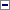 (la data 26-Feb-2003 a se vedea referinte de aplicare din Ordinul 6/2003 )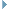 (la data 27-Nov-2002 a se vedea referinte de aplicare din Regulament din 1996 )Parlamentul României adoptă prezenta lege.CAPITOLUL I: Dispoziţii generaleArt. 1Teritoriul României constituie spaţiul necesar procesului de dezvoltare durabilă şi este parte a avuţiei naţionale de care beneficiază toţi cetăţenii ţării.(1)Teritoriul României este parte a avuţiei naţionale de care beneficiază toţi cetăţenii ţării, inclusiv prin gestionarea proceselor de dezvoltare prin activităţile de amenajare a teritoriului, urbanism sau de dezvoltare urbană durabilă ale autorităţilor publice centrale şi locale.(2)Autorităţile administraţiei publice sunt gestionarul şi garantul acestei avuţii, în limitele competenţelor legale.(3)În vederea asigurării dezvoltării echilibrate, coerente şi durabile a teritoriului naţional, autorităţile administraţiei publice locale îşi armonizează deciziile de utilizare a teritoriului, în temeiul principiilor descentralizării, autonomiei locale şi deconcentrării serviciilor publice.(4)Statul, prin intermediul autorităţilor publice, are dreptul şi datoria de a asigura, prin activitatea de urbanism şi de amenajare a teritoriului, condiţiile de dezvoltare durabilă şi respectarea interesului general, potrivit legii.(5)Gestionarea spaţială a teritoriului urmăreşte să asigure indivizilor şi colectivităţilor dreptul de folosire echitabilă şi responsabilitatea pentru o utilizare eficientă a teritoriului, condiţii de locuire adecvate, condiţii de muncă, de servicii şi de transport ce răspund diversităţii nevoilor şi resurselor populaţiei, reducerea consumurilor de energie, asigurarea protecţiei peisajelor naturale şi construite, conservarea biodiversităţii şi crearea de continuităţi ecologice, securitatea şi salubritatea publică, raţionalizarea cererii de deplasări, calitate estetică şi arhitecturală, protejarea identităţii arhitecturale şi culturale a localităţilor urbane şi rurale.
(la data 11-Feb-2011 Art. 1 din capitolul I modificat de Art. I, punctul 1. din Ordonanta urgenta 7/2011 )(5)Gestionarea spaţială a teritoriului urmăreşte să asigure indivizilor şi colectivităţilor dreptul de folosire echitabilă şi responsabilitatea pentru o utilizare eficientă a teritoriului, condiţii de locuire adecvate, calitatea arhitecturii, protejarea identităţii arhitecturale, urbanistice şi culturale a localităţilor urbane şi rurale, condiţii de muncă, de servicii şi de transport ce răspund diversităţii nevoilor şi resurselor populaţiei, reducerea consumurilor de energie, asigurarea protecţiei peisajelor naturale şi construite, conservarea biodiversităţii şi crearea de continuităţi ecologice, securitatea şi salubritatea publică, raţionalizarea cererii de deplasări.
(la data 13-Jul-2013 Art. 1, alin. (5) din capitolul I modificat de Art. I, punctul 1. din Legea 190/2013 )Art. 2(1)Gestionarea spaţială a teritoriului ţării constituie o activitate obligatorie, continuă şi de perspectivă, desfăşurată în interesul colectivităţilor care îl folosesc, în concordanţă cu valorile şi aspiraţiile societăţii şi cu cerinţele integrării în spaţiul european.(2)Gestionarea spaţială a teritoriului asigură indivizilor şi colectivităţilor dreptul de folosire echitabilă şi responsabilitatea pentru o utilizare eficientă a teritoriului.(3)Gestionarea se realizează prin intermediul amenajării teritoriului şi al urbanismului, care constituie ansambluri de activităţi complexe de interes general ce contribuie la dezvoltarea spaţială echilibrată, la protecţia patrimoniului natural şi construit, precum şi la îmbunătăţirea condiţiilor de viaţă în localităţile urbane şi rurale.(3)Gestionarea se realizează prin intermediul amenajării teritoriului şi al urbanismului, care constituie ansambluri de activităţi complexe de interes general ce contribuie la dezvoltarea spaţială echilibrată, la protecţia patrimoniului natural şi construit, la îmbunătăţirea condiţiilor de viaţă în localităţile urbane şi rurale, precum şi la asigurarea coeziunii teritoriale la nivel regional, naţional şi european.
(la data 16-Jul-2006 Art. 2, alin. (3) din capitolul I modificat de Art. I, punctul 1. din Legea 289/2006 )Art. 3Activitatea de amenajare a teritoriului trebuie să fie: globală, urmărind coordonarea diferitelor politici sectoriale într-un ansamblu integrat; funcţională, trebuind să ţină seama de cadrul natural şi construit bazat pe valori de cultură şi interese comune; prospectivă, trebuind să analizeze tendinţele de dezvoltare pe termen lung a fenomenelor şi intervenţiilor economice, ecologice, sociale şi culturale şi să ţină seama de acestea în aplicare; democratică, asigurând participarea populaţiei şi a reprezentanţilor ei politici la adoptarea deciziilor.Art. 4Urbanismul trebuie să reprezinte o activitate:a)operaţională, prin detalierea şi delimitarea în teren a prevederilor planurilor de amenajare a teritoriului;b)integratoare, prin sintetizarea politicilor sectoriale privind gestionarea teritoriului localităţilor;c)normativă, prin precizarea modalităţilor de utilizare a terenurilor, definirea destinaţiilor şi gabaritelor de clădiri, inclusiv infrastructura, amenajări şi plantaţii.Art. 5Activitatea de amenajarea a teritoriului şi de urbanism trebuie să se desfăşoare cu respectarea autonomiei locale, pe baza principiului parteneriatului, transparenţei, descentralizării serviciilor publice, participării populaţiei în procesul de luare a deciziilor, precum şi al dezvoltării durabile, conform cărora deciziile generaţiei prezente trebuie să asigure dezvoltarea, fără a compromite dreptul generaţiilor viitoare la existenţă şi dezvoltare proprie.(1)Activitatea de amenajare a teritoriului şi de urbanism trebuie să se desfăşoare cu respectarea autonomiei locale, pe baza principiului parteneriatului, transparenţei, descentralizării serviciilor publice, participării populaţiei în procesul de luare a deciziilor, precum şi al dezvoltării durabile, conform cărora deciziile generaţiei prezente trebuie să asigure dezvoltarea, fără a compromite dreptul generaţiilor viitoare la existenţă şi dezvoltare proprie.(2)Autoritatea publică are responsabilitatea dezvoltării armonioase a teritoriului/teritoriilor aflat/aflate în raza sa de competenţă. În acest scop, operatorii economici sau instituţiile care deţin imobile, instalaţii şi/sau echipamente de interes public ori care prestează un serviciu public au obligaţia de a pune la dispoziţia autorităţii publice, cu titlu gratuit, la solicitarea acesteia, în termen de 15 zile, informaţiile necesare în acţiunile de planificare a dezvoltării teritoriului a localităţii în cauză.
(la data 13-Jul-2013 Art. 5 din capitolul I modificat de Art. I, punctul 2. din Legea 190/2013 )prevederi din Art. 43 din partea 2, capitolul IX (Norme Metodologice din 2016) la data 17-Mar-2016 pentru Art. 5 din capitolul I
Art. 43
(1) În vederea asigurării transparenţei privind accesul la informaţii de interes public în domeniul amenajării teritoriului şi urbanismului, autorităţile administraţiei publice locale pun la dispoziţia publicului documentaţiile aprobate prin afişarea integrală pe pagina proprie de internet (cu acces gratuit la acestea pentru descărcare şi cu obligativitatea menţionării sursei la fiecare utilizare a informaţiilor respective) şi prin furnizarea acestora spre consultare, la sediul autorităţii administraţiei publice locale sau la punctele de informare organizate la nivel local.
(2) Pentru documentaţiile de urbanism, autorităţile administraţiei publice locale au obligaţia de a pune la dispoziţia publicului cel puţin următoarele: planşa de reglementări, regulamentul local de urbanism, raportul de consultare publică şi raportul arhitectului-şef.Art. 6Autorităţile administraţiei publice centrale şi locale răspund, potrivit prezentei legi, de activitatea de amenajare a teritoriului şi de urbanism.CAPITOLUL II: Domeniul de activitateSECŢIUNEA 1: Amenajarea teritoriuluiArt. 7Scopul de bază al amenajării teritoriului îl constituie armonizarea la nivelul întregului teritoriu a politicilor economice, sociale, ecologice şi culturale, stabilite la nivel naţional şi local pentru asigurarea echilibrului în dezvoltarea diferitelor zone ale ţării, urmărindu-se creşterea coeziunii şi eficienţei relaţiilor economice şi sociale dintre acestea.Art. 8Activitatea de amenajare a teritoriului se exercită pe întregul teritoriu al României, pe baza principiului ierarhizării, coeziunii şi integrării spaţiale, la nivel naţional, regional şi judeţean.Activitatea de amenajare a teritoriului se exercită pe întregul teritoriu al României, pe baza principiului ierarhizării, coeziunii economice, sociale şi teritoriale şi integrării spaţiale, la nivel naţional, regional şi judeţean.
(la data 13-Jul-2013 Art. 8 din capitolul II, sectiunea 1 modificat de Art. I, punctul 2. din Legea 190/2013 )Art. 9Obiectivele principale ale amenajării teritoriului sunt următoarele:a)dezvoltarea economică şi socială echilibrată a regiunilor şi zonelor, cu respectarea specificului acestora;b)îmbunătăţirea calităţii vieţii oamenilor şi colectivităţilor umane;c)gestionarea responsabilă a resurselor naturale şi protecţia mediului;c)gestionarea responsabilă a resurselor naturale, cu protecţia mediului şi a peisajului cultural;
(la data 16-Jul-2006 Art. 9, litera C. din capitolul II, sectiunea 1 modificat de Art. I, punctul 2. din Legea 289/2006 )c)gestionarea în spiritul dezvoltării durabile a resurselor naturale şi a peisajelor naturale şi culturale;
(la data 11-Feb-2011 Art. 9, litera C. din capitolul II, sectiunea 1 modificat de Art. I, punctul 2. din Ordonanta urgenta 7/2011 )c)gestionarea în spiritul dezvoltării durabile a peisajului, componentă de bază a patrimoniului natural şi cultural şi a resurselor naturale;
(la data 13-Jul-2013 Art. 9, litera C. din capitolul II, sectiunea 1 modificat de Art. I, punctul 3. din Legea 190/2013 )d)utilizarea raţională a teritoriului.d)utilizarea raţională a teritoriului, prin limitarea extinderii necontrolate a localităţilor şi conservarea terenurilor agricole fertile;
(la data 13-Jul-2013 Art. 9, litera D. din capitolul II, sectiunea 1 modificat de Art. I, punctul 3. din Legea 190/2013 )e)conservarea şi dezvoltarea diversităţii culturale.
(la data 16-Jul-2006 Art. 9 din capitolul II, sectiunea 1 completat de Art. I, punctul 3. din Legea 289/2006 )SECŢIUNEA 2: UrbanismulArt. 10Urbanismul are ca principal scop stimularea evoluţiei complexe a localităţilor, prin realizarea strategiilor de dezvoltare pe termen scurt, mediu şi lung.Urbanismul are ca principal scop stimularea evoluţiei complexe a localităţilor, prin elaborarea şi implementarea strategiilor de dezvoltare spaţială, durabilă şi integrată, pe termen scurt, mediu şi lung.
(la data 13-Jul-2013 Art. 10 din capitolul II, sectiunea 2 modificat de Art. I, punctul 4. din Legea 190/2013 )Art. 11Activitatea de urbanism cuprinde toate localităţile ţării, organizate în reţea, pe baza ierarhizării şi distribuţiei echilibrate a acestora în teritoriu. Aplicarea obiectivelor are în vedere întregul teritoriu administrativ al oraşelor şi comunelor sau zone din acestea.Art. 12Urbanismul urmăreşte stabilirea direcţiilor dezvoltării spaţiale a localităţilor urbane şi rurale, în acord cu potenţialul acestora şi cu aspiraţiile locuitorilor.Urbanismul urmăreşte stabilirea direcţiilor dezvoltării spaţiale a localităţilor urbane şi rurale, în acord cu potenţialul economic, social, cultural şi teritorial al acestora şi cu aspiraţiile locuitorilor.
(la data 13-Jul-2013 Art. 12 din capitolul II, sectiunea 2 modificat de Art. I, punctul 4. din Legea 190/2013 )Art. 13Principalele obiective ale activităţii de urbanism sunt următoarele:a)îmbunătăţirea condiţiilor de viaţă prin eliminarea disfuncţionalităţilor, asigurarea accesului la infrastructuri, servicii publice şi locuinţe convenabile pentru toţi locuitorii;b)crearea condiţiilor pentru satisfacerea cerinţelor speciale ale copiilor, vârstnicilor şi ale persoanelor cu handicap;c)utilizarea eficientă a terenurilor, în acord cu funcţiunile urbanistice adecvate;extinderea controlată a zonelor construite;d)protejarea şi punerea în valoare a patrimoniului cultural construit şi natural;e)asigurarea calităţii cadrului construit, amenajat şi plantat din toate localităţile urbane şi rurale;f)protejarea localităţilor împotriva dezastrelor naturale.SECŢIUNEA 3: Activităţi de amenajare a teritoriului şi de urbanismSECŢIUNEA 3: Strategia de dezvoltare teritorială, activităţi de amenajare a teritoriului şi de urbanism(la data 01-Sep-2008 capitolul II, sectiunea 3 modificat de Art. I, punctul 2. din Ordonanta 27/2008 )Art. 14Activităţile principale de amenajare a teritoriului şi de urbanism constau în transpunerea la nivelul întregului teritoriu naţional a strategiilor, politicilor şi programelor de dezvoltare durabilă în profil spaţial, precum şi urmărirea aplicării acestora în conformitate cu documentaţiile de specialitate legal aprobate.(1)Activităţile principale de amenajare a teritoriului şi de urbanism constau în transpunerea la nivelul întregului teritoriu naţional a strategiilor, politicilor şi programelor de dezvoltare durabilă în profil spaţial, precum şi urmărirea aplicării acestora în conformitate cu documentaţiile de specialitate legal aprobate.(2)Politicile de dezvoltare durabilă în profil spaţial prevăzute la alin. (1) se fundamentează pe conceptul strategic de dezvoltare spaţială a României.(3)În procesul de implementare, conceptul strategic de dezvoltare spaţială a României se va baza pe:a)un sistem de indicatori pentru fundamentarea procesului de luare a deciziilor;b)o metodologie de prioritizare a proiectelor.
(la data 16-Jul-2006 Art. 14 din capitolul II, sectiunea 3 modificat de Art. I, punctul 4. din Legea 289/2006 )(1)Activităţile principale de amenajare a teritoriului şi de urbanism constau în transpunerea la nivelul întregului teritoriu naţional a strategiilor, politicilor şi programelor de dezvoltare durabilă în profil teritorial, precum şi urmărirea aplicării acestora în conformitate cu documentaţiile de specialitate legal aprobate.(2)Strategiile, politicile şi programele de dezvoltare durabilă în profil teritorial, prevăzute la alin. (1), se fundamentează pe Strategia de dezvoltare teritorială a României,(3)Strategia de dezvoltare teritorială a României este documentul programatic pe termen lung prin care sunt stabilite liniile directoare de dezvoltare teritorială a României şi direcţiile de implementare pentru o perioadă de timp de peste 20 de ani, la scară regională, interregională, naţională, cu integrarea aspectelor relevante la nivel transfrontalier şi transnaţional.(3)Strategia de dezvoltare teritorială a României este documentul programatic pe termen lung prin care sunt stabilite liniile directoare de dezvoltare teritorială a României, bazat pe un concept strategic, precum şi direcţiile de implementare pentru o perioadă de timp de peste 20 de ani, la scară regională, interregională, naţională, cu integrarea aspectelor relevante la nivel transfrontalier şi transnaţional.
(la data 06-Jul-2009 Art. 14, alin. (3) din capitolul II, sectiunea 3 modificat de Art. I, punctul 2. din Legea 242/2009 )(4)În procesul de implementare, Strategia de dezvoltare teritorială a României se bazează pe:a)sistemul de politici publice teritoriale, în conformitate cu obiectivele Strategiei de dezvoltare teritorială a României şi cu evoluţiile din domeniu la nivelul Uniunii Europene;b)metodologia de prioritizare a proiectelor, astfel încât investiţiile publice care decurg din Strategia de dezvoltare teritorială a României să fie considerate investiţii publice de interes naţional;c)sistemul naţional de observare a dinamicii teritoriale, elaborare a scenariilor de dezvoltare teritorială, evaluare a impactului teritorial al politicilor şi pe sisteme de fundamentare tehnică a deciziilor în dezvoltarea teritorială;d)crearea de parteneriate interinstituţionale, intersectoriale şi teritoriale pentru promovarea şi implementarea proiectelor strategice vizând coeziunea teritorială.(5)Metodologia prevăzută la alin. (4) lit. b) se aprobă prin hotărâre a Guvernului.
(la data 01-Sep-2008 Art. 14 din capitolul II, sectiunea 3 modificat de Art. I, punctul 3. din Ordonanta 27/2008 )Art. 141În elaborarea Strategiei de dezvoltare teritorială a României, trebuie urmărite principiile strategice privind:a)racordarea teritoriului naţional la reţeaua europeană şi intercontinentală a polilor de dezvoltare şi a coridoarelor de transport;b)dezvoltarea reţelei de localităţi şi structurarea zonelor funcţionale urbane;c)promovarea solidarităţii urban-rural şi dezvoltarea adecvată a diferitelor categorii de teritorii;d)consolidarea şi dezvoltarea reţelei de legături interregionale;e)protejarea, promovarea şi valorificarea patrimoniului natural şi cultural.
(la data 01-Sep-2008 Art. 14 din capitolul II, sectiunea 3 completat de Art. I, punctul 4. din Ordonanta 27/2008 )Art. 15Activităţile conexe de amenajare a teritoriului şi de urbanism au ca obiect:a)cercetarea în domeniul amenajării teritoriului şi al urbanismului şi elaborarea studiilor de fundamentare a strategiilor, politicilor şi documentaţiilor de amenajare a teritoriului şi de urbanism;b)constituirea, întreţinerea, extinderea şi dezvoltarea bazei de date şi documente;c)elaborarea strategiilor şi politicilor în domeniu;d)avizarea şi aprobarea documentaţiilor de amenajare a teritoriului şi de urbanism;e)elaborarea de acte cu caracter normativ sau de normative în domeniu;f)monitorizarea şi controlul privind transpunerea în fapt a strategiilor, politicilor, programelor şi operaţiunilor de amenajare a teritoriului şi de urbanism.Activităţile de amenajare a teritoriului şi de urbanism au ca obiect:a)cercetarea în domeniul amenajării teritoriului şi al urbanismului şi elaborarea studiilor de fundamentare a strategiilor, politicilor şi documentaţiilor de amenajare a teritoriului şi de urbanism;b)constituirea, întreţinerea, extinderea şi dezvoltarea bazei de date urbane şi teritoriale standardizate şi compatibile, inclusiv în conformitate cu directiva INSPIRE transpusă prin Ordonanţa Guvernului nr. 4/2010 privind instituirea Infrastructurii naţionale pentru informaţii spaţiale în România, aprobată cu modificări şi completări prin Legea nr. 190/2010;c)elaborarea strategiilor, politicilor şi programelor de dezvoltare urbană şi teritorială;d)elaborarea documentaţiilor de amenajare a teritoriului;e)elaborarea documentaţiilor de urbanism;f)gestionarea documentaţiilor de amenajare a teritoriului şi de urbanism;g)elaborarea de acte cu caracter normativ sau de normative în domeniu;h)monitorizarea şi controlul privind transpunerea în fapt a strategiilor, politicilor, programelor şi operaţiunilor de amenajare a teritoriului şi de urbanism.
(la data 11-Feb-2011 Art. 15 din capitolul II, sectiunea 3 modificat de Art. I, punctul 3. din Ordonanta urgenta 7/2011 )prevederi din Art. 3 din partea 2, capitolul I (Norme Metodologice din 2016) la data 17-Mar-2016 pentru Art. 15 din capitolul II, sectiunea 3
Art. 3
(1) Elaborarea strategiilor de dezvoltare (prin direcţionarea globală pe termen lung sau sectorială a acţiunilor), a politicilor de dezvoltare (ca mijloace politico-administrative, organizatorice şi financiare utilizate în scopul realizării strategiei), a programelor de dezvoltare (ca ansamblu de obiective concrete propuse pentru realizarea politicilor), precum şi a documentaţiilor de amenajare a teritoriului şi de urbanism (ca instrumente de aplicare şi control al dezvoltării) impune constituirea, întreţinerea, extinderea şi dezvoltarea bazei de date urbane şi teritoriale în domeniul specific.
(2) La elaborarea documentaţiilor de amenajare a teritoriului şi de urbanism se utilizează limitele unităţilor administrativ-teritoriale disponibile în geoportalul Infrastructurii naţionale pentru informaţii spaţiale (INIS), gestionat de către Agenţia Naţională de Cadastru şi Publicitate Imobiliară, care poate fi accesat la adresa http://geoportal.gov.ro/Geoportal_INIS/catalog/main/home.page.
(3) În situaţia existenţei unor litigii cu privire la limitele administrativ-teritoriale, zonele aflate în litigiu se evidenţiază explicit în planşele componente ale documentaţiilor de amenajare a teritoriului şi de urbanism şi vor fi prevăzute cu interdicţie de construire până la reglementarea situaţiei juridice. În cadrul documentaţiilor de amenajare a teritoriului şi urbanism, pentru asigurarea coerenţei dezvoltării spaţiale vor fi cuprinse prevederi cu caracter indicativ cu privire la modul de ocupare şi utilizare a terenurilor şi priorităţile de dezvoltare şi pentru zonele aflate în litigiu.Art. 16În vederea asigurării personalului de specialitate necesar pentru buna desfăşurare a activităţilor de amenajare a teritoriului şi de urbanism Ministerul Lucrărilor Publice, Transporturilor şi Locuinţei cooperează cu alte organe de specialitate ale administraţiei publice centrale, cu instituţiile de învăţământ superior şi cu organizaţiile profesionale în domeniu, pentru organizarea şi desfăşurarea unor programe de formare profesională, specializare şi perfecţionare continuă.CAPITOLUL III: Atribuţii ale administraţiei publiceSECŢIUNEA 1: Atribuţiile administraţiei publice centraleArt. 17Activitatea de amenajare a teritoriului şi de urbanism la nivel naţional este coordonată de Guvern, care stabileşte, în raport cu conţinutul Programului de guvernare, programe prioritare, linii directoare şi politici sectoriale.Activitatea de amenajare a teritoriului şi de urbanism la nivel naţional este coordonată de Guvern, care stabileşte, în baza strategiilor naţionale de dezvoltare, prin Programul de guvernare, linii directoare, politici sectoriale, programe şi proiecte prioritare.
(la data 11-Feb-2011 Art. 17 din capitolul III, sectiunea 1 modificat de Art. I, punctul 4. din Ordonanta urgenta 7/2011 )Activitatea de amenajare a teritoriului şi de urbanism la nivel naţional este coordonată de Guvern, care stabileşte, în baza strategiilor naţionale de dezvoltare, linii directoare, politici sectoriale, programe şi proiecte prioritare.
(la data 13-Jul-2013 Art. 17 din capitolul III, sectiunea 1 modificat de Art. I, punctul 5. din Legea 190/2013 )Art. 18Ministerul Lucrărilor Publice, Transporturilor şi Locuinţei este organul specializat al Guvernului în domeniul amenajării teritoriului şi al urbanismului, având în această calitate următoarele atribuţii:a)elaborarea Planului de amenajare a teritoriului naţional;b)elaborarea Planului de amenajare a teritoriului regional, care fundamentează planurile de dezvoltare regională;c)elaborarea Regulamentului general de urbanism;d)avizarea proiectelor de acte normative referitoare la activitatea de amenajare a teritoriului şi de urbanism;e)colaborarea cu ministerele, precum şi cu celelalte organe ale administraţiei publice centrale, pentru fundamentarea, din punct de vedere al amenajării teritoriului şi al urbanismului, a programelor strategice sectoriale;f)colaborarea cu consiliile pentru dezvoltare regională, consiliile judeţene şi consiliile locale, precum şi urmărirea modului în care se aplică programele guvernamentale şi liniile directoare în domeniul amenajării teritoriului şi al urbanismului la nivel regional, judeţean şi local;g)avizarea documentaţiilor de amenajare a teritoriului şi de urbanism, potrivit competenţelor stabilite prin prezenta lege.(1)Ministerul Transporturilor, Construcţiilor şi Turismului este organul specializat al Guvernului în domeniul amenajării teritoriului şi al urbanismului, având în această calitate următoarele atribuţii:(1) Ministerul Dezvoltării, Lucrărilor Publice şi Locuinţelor este autoritatea administraţiei publice centrale pentru planificare teritorială, amenajarea teritoriului şi urbanism, având în această calitate următoarele atribuţii:(la data 01-Sep-2008 Art. 18, alin. (1) din capitolul III, sectiunea 1 modificat de Art. I, punctul 5. din Ordonanta 27/2008 )a)elaborarea conceptului strategic de dezvoltare spaţială a României;a)elaborarea, sub coordonarea primului-ministru, a Strategiei de dezvoltare teritorială a României şi a politicilor publice în conformitate cu obiectivele acesteia;
(la data 01-Sep-2008 Art. 18, alin. (1), litera A. din capitolul III, sectiunea 1 modificat de Art. I, punctul 5. din Ordonanta 27/2008 )b)elaborarea Planului de amenajare a teritoriului naţional;b)elaborarea secţiunilor Planului de amenajare a teritoriului naţional;
(la data 13-Jul-2013 Art. 18, alin. (1), litera B. din capitolul III, sectiunea 1 modificat de Art. I, punctul 6. din Legea 190/2013 )c)elaborarea Planului de amenajare a teritoriului regional, care fundamentează planurile de dezvoltare regională;c)elaborarea Planului de amenajare a teritoriului zonal regional, structurat în secţiuni pentru fiecare regiune de dezvoltare, care fundamentează planurile de dezvoltare regională;
(la data 13-Jul-2013 Art. 18, alin. (1), litera C. din capitolul III, sectiunea 1 modificat de Art. I, punctul 6. din Legea 190/2013 )c1)iniţierea şi coordonarea elaborării sau actualizării documentaţiilor de amenajare a teritoriului şi de urbanism pentru zonele care cuprind monumente istorice înscrise în lista patrimoniului mondial;c2)identificarea, delimitarea şi stabilirea prin hotărâre a Guvernului, cu consultarea autorităţii administraţiei publice centrale responsabile din domeniul mediului, a celei responsabile din domeniul culturii şi patrimoniului naţional, după caz, precum şi a autorităţilor administraţiei publice locale, a teritoriilor cu valoare remarcabilă prin caracterul lor de unicitate şi coerenţă peisageră, teritorii având valoare particulară în materie de arhitectură şi patrimoniu natural sau construit ori fiind mărturii ale modurilor de viaţă, de locuire sau de activitate şi ale tradiţiilor industriale, artizanale, agricole ori forestiere;c3)întocmirea de regulamente-cadru de urbanism, arhitectură şi peisaj, care se aprobă prin hotărâre a Guvernului şi se detaliază ulterior prin planurile urbanistice generale, pentru teritoriile identificate la lit. c2), în vederea conservării şi punerii în valoare a acestora şi a păstrării identităţii locale;c4)stabilirea, împreună cu autoritatea administraţiei publice centrale responsabilă cu domeniul turismului, a unităţilor administrativ-teritoriale sau a zonelor turistice de interes naţional, respectiv zona costieră, zone montane şi alte categorii de teritorii stabilite prin acte normative pentru care iniţiază şi coordonează documentaţii de urbanism şi amenajare a teritoriului şi regulamente-cadru de urbanism şi arhitectură în vederea asigurării condiţiilor de dezvoltare durabilă şi de păstrare a identităţii locale, care se aprobă prin hotărâre a Guvernului;(la data 13-Jul-2013 Art. 18, alin. (1), litera C^4. din capitolul III, sectiunea 1 abrogat de Art. I, punctul 7. din Legea 190/2013 )c5)iniţierea planurilor de amenajare a teritoriului zonal regional care fundamentează din punct de vedere teritorial planurile de dezvoltare regională;
(la data 11-Feb-2011 Art. 18, alin. (1), litera C. din capitolul III, sectiunea 1 completat de Art. I, punctul 5. din Ordonanta urgenta 7/2011 )d)elaborarea Regulamentului general de urbanism;e)avizarea proiectelor de acte normative referitoare la activitatea de amenajare a teritoriului şi de urbanism;f)colaborarea cu ministerele, precum şi cu celelalte organe ale administraţiei publice centrale, pentru fundamentarea, din punct de vedere al amenajării teritoriului şi al urbanismului, a programelor strategice sectoriale;g)colaborarea cu consiliile pentru dezvoltare regională, cu consiliile judeţene şi consiliile locale, precum şi urmărirea modului în care se aplică programele guvernamentale şi liniile directoare în domeniul amenajării teritoriului şi al urbanismului la nivel regional, judeţean şi local;g)colaborarea cu consiliile pentru dezvoltare regională, cu consiliile judeţene şi consiliile locale, precum şi urmărirea modului în care se aplică programele guvernamentale, Strategia de dezvoltare teritorială şi liniile directoare ale acesteia, planurile de amenajarea teritoriului şi urbanism, la nivel regional, judeţean şi local.
(la data 01-Sep-2008 Art. 18, alin. (1), litera G. din capitolul III, sectiunea 1 modificat de Art. I, punctul 5. din Ordonanta 27/2008 )h)avizarea documentaţiilor de amenajare a teritoriului şi de urbanism, potrivit competenţelor stabilite prin prezenta lege.(2)În vederea asigurării coerenţei măsurilor de dezvoltare regională în ansamblul dezvoltării teritoriului naţional, Ministerul Transporturilor, Construcţiilor şi Turismului:a)va desemna un reprezentant în Consiliul Naţional pentru Dezvoltare Regională;b)va desemna câte un reprezentant fără drept de vot, care va face parte din consiliile pentru dezvoltare regională;c)va delega din cadrul structurilor proprii, pentru agenţiile de dezvoltare regională, cel puţin un specialist în amenajarea teritoriului şi urbanism.
(la data 16-Jul-2006 Art. 18 din capitolul III, sectiunea 1 modificat de Art. I, punctul 5. din Legea 289/2006 )Art. 19(1)În îndeplinirea atribuţiilor sale Ministerul Lucrărilor Publice, Transporturilor şi Locuinţei utilizează informaţii de sinteză la nivel naţional din toate domeniile de activitate economică şi socială.(2)Ministerele şi celelalte organe ale administraţiei publice centrale sunt obligate să furnizeze Ministerului Lucrărilor Publice, Transporturilor şi Locuinţei, la cerere, informaţiile necesare pentru desfăşurarea activităţii de amenajare a teritoriului şi de urbanism.Art. 20Ministerul Lucrărilor Publice, Transporturilor şi Locuinţei poate solicita autorităţilor administraţiei publice locale să elaboreze sau să modifice o documentaţie de urbanism sau de amenajare a teritoriului, în vederea aprofundării, detalierii sau aplicării unor prevederi cuprinse în programele strategice sectoriale ale Guvernului, precum şi pentru respectarea intereselor generale ale statului.SECŢIUNEA 2: Atribuţiile administraţiei publice judeţeneSECŢIUNEA 2: Atribuţiile autorităţilor administraţiei publice judeţene(la data 11-Feb-2011 capitolul III, sectiunea 2 modificat de Art. I, punctul 6. din Ordonanta urgenta 7/2011 )Art. 21Consiliul judeţean coordonează activitatea de amenajare a teritoriului şi de urbanism la nivel judeţean, conform legii.Art. 22(1)Consiliul judeţean stabileşte orientările generale privind amenajarea teritoriului şi organizarea şi dezvoltarea urbanistică a localităţilor, pe baza planurilor de amenajare a teritoriului şi de urbanism. În acest scop coordonează activitatea consiliilor locale şi le acordă asistenţă tehnică de specialitate.(1)Consiliul judeţean stabileşte orientările generale privind amenajarea teritoriului şi organizarea şi dezvoltarea urbanistică a localităţilor, prin iniţierea şi aprobarea planurilor de amenajare a teritoriului judeţean şi zonal. În vederea transpunerii coerente şi uniforme a prevederilor documentaţiilor de amenajare a teritoriului aprobate la nivelul localităţilor, acordă asistenţă tehnică de specialitate consiliilor locale.
(la data 13-Jul-2013 Art. 22, alin. (1) din capitolul III, sectiunea 2 modificat de Art. I, punctul 8. din Legea 190/2013 )(2)Consiliul judeţean asigură preluarea prevederilor cuprinse în planurile de amenajare a teritoriului naţional, regional şi zonal în cadrul documentaţiilor de amenajare a teritoriului şi de urbanism pentru teritoriile administrative ale localităţilor din judeţ, asigură elaborarea Planului de amenajare a teritoriului judeţean, a planurilor zonale de amenajare a teritoriului care sunt de interes judeţean şi le aprobă conform prevederilor legii.(2)Consiliul judeţean, prin instituţia arhitectului-şef al judeţului, asigură:a)preluarea prevederilor cuprinse în planurile de amenajare a teritoriului naţional, regional şi zonal, precum şi a investiţiilor prioritare de interes naţional, regional sau judeţean, în cadrul documentaţiilor de amenajare a teritoriului şi de urbanism pentru teritoriile administrative ale localităţilor din judeţ;b)elaborarea Planului de amenajare a teritoriului judeţean şi a planurilor zonale de amenajare a teritoriului care sunt de interes judeţean;c)avizarea documentaţiilor de urbanism şi amenajare a teritoriului aparţinând unităţilor administrativ-teritoriale din componenţa judeţului, conform anexei nr. 1.
(la data 13-Jul-2013 Art. 22, alin. (2) din capitolul III, sectiunea 2 modificat de Art. I, punctul 8. din Legea 190/2013 )(3)În activitatea de amenajare a teritoriului şi de urbanism consiliile judeţene sunt sprijinite de Ministerul Lucrărilor Publice, Transporturilor şi Locuinţei, precum şi de alte ministere şi organe ale administraţiei publice centrale.Art. 23Consiliul judeţean poate solicita consiliilor locale să elaboreze sau să actualizeze o documentaţie de amenajare a teritoriului sau de urbanism, în vederea asigurării aplicării unor prevederi cuprinse în programele de dezvoltare a judeţului; solicitarea se transmite consiliului local, însoţită de expunerea motivelor care au stat la baza hotărârii consiliului judeţean şi de termenul fixat pentru elaborarea sau modificarea documentaţiei.Art. 24(1)În îndeplinirea atribuţiilor sale în domeniul amenajării teritoriului şi al urbanismului consiliul judeţean utilizează informaţii de sinteză la nivelul judeţului din toate domeniile de activitate economico-socială.(2)Ministerele şi celelalte organe ale administraţiei publice centrale sunt obligate să furnizeze cu titlu gratuit autorităţilor publice judeţene şi locale informaţii din domeniile lor de activitate pentru teritoriul judeţului respectiv, iar consiliile locale sunt obligate să furnizeze informaţii referitoare la dezvoltarea economico-socială şi urbanistică a localităţilor.Art. 241Preşedintele consiliului judeţean, prin structura din cadrul aparatului de specialitate a Consiliului judeţean condusă de arhitectul-şef, are următoarele atribuţii în domeniul amenajării teritoriului şi urbanismului:a)asigură elaborarea de proiecte de strategii de dezvoltare teritorială şi le supune aprobării consiliului judeţean;b)asigură elaborarea planurilor de amenajare a teritoriului judeţean;c)propune asocierea, în condiţiile legii, a judeţului cu comunele şi oraşele interesate şi coordonează elaborarea planurilor de amenajare a teritoriului zonale;d)supune aprobării consiliului judeţean, în baza referatului tehnic al arhitectului-şef, documentaţiile de amenajare a teritoriului;e)acţionează pentru respectarea şi punerea în practică a prevederilor documentaţiilor de amenajare a teritoriului aprobate.
(la data 11-Feb-2011 Art. 24 din capitolul III, sectiunea 2 completat de Art. I, punctul 7. din Ordonanta urgenta 7/2011 )SECŢIUNEA 3: Atribuţiile administraţiei publice localeSECŢIUNEA 3: Atribuţiile autorităţilor administraţiei publice locale(la data 11-Feb-2011 capitolul III, sectiunea 3 modificat de Art. I, punctul 8. din Ordonanta urgenta 7/2011 )Art. 25(1)Consiliul local coordonează şi răspunde de întreaga activitate de urbanism desfăşurată pe teritoriul unităţii administrativ-teritoriale şi asigură respectarea prevederilor cuprinse în documentaţiile de amenajare a teritoriului şi de urbanism aprobate, pentru realizarea programului de dezvoltare urbanistică a localităţilor componente ale comunei sau oraşului.(2)Consiliul local cooperează cu consiliul judeţean şi este sprijinit de acesta în activitatea de amenajare a teritoriului şi de urbanism.Art. 26Consiliul local cooperează în procesul de întocmire a programului de dezvoltare urbanistică a localităţilor şi cu instituţii, agenţi economici, organisme şi organizaţii neguvernamentale de interes naţional, judeţean sau local.Art. 27(1)În îndeplinirea atribuţiilor sale în domeniul amenajării teritoriului şi al urbanismului consiliul local utilizează informaţii din toate domeniile de activitate economico-socială.(2)Serviciile publice descentralizate ale ministerelor şi ale celorlalte organe centrale, agenţii economici, organismele şi organizaţiile neguvernamentale care îşi desfăşoară activitatea la nivel local au obligaţia să furnizeze cu titlu gratuit informaţiile necesare în vederea desfăşurării activităţii de amenajare a teritoriului şi de urbanism la nivel local.Art. 271Primarul/Primarul general al municipiului Bucureşti, prin structura responsabilă cu urbanismul condusă de arhitectul-şef din cadrul aparatului de specialitate, are următoarele atribuţii în domeniul urbanismului:a)asigură elaborarea de proiecte de strategii de dezvoltare urbană şi teritorială şi le supune aprobării consiliului local/general;b)asigură elaborarea planurilor urbanistice aflate în competenţa autorităţilor publice locale, în conformitate cu prevederile legii;c)supune aprobării consiliului local/Consiliului General al Municipiului Bucureşti, în baza referatului tehnic al arhitectului-şef, documentaţiile de urbanism, indiferent de iniţiator;d)acţionează pentru respectarea şi punerea în practică a prevederilor documentaţiilor de urbanism aprobate.
(la data 11-Feb-2011 Art. 27 din capitolul III, sectiunea 3 completat de Art. I, punctul 9. din Ordonanta urgenta 7/2011 )prevederi din Art. 2 din partea 2, capitolul I (Norme Metodologice din 2016) la data 17-Mar-2016 pentru capitolul III, sectiunea 3
Art. 2
În vederea asigurării dezvoltării echilibrate, coerente şi durabile a teritoriului naţional, autorităţile administraţiei publice locale îşi armonizează deciziile în domeniul planificării teritoriale, prin corelarea activităţilor de utilizare şi planificare a teritoriului de la etapa de iniţiere a documentaţiilor până la etapa de implementare, aplicare şi monitorizare şi prin consultarea reciprocă a autorităţilor administraţiei publice locale învecinate cu privire la proiectele de planuri de amenajare a teritoriului sau de urbanism pentru proiectele care au ca scop dezvoltarea de investiţii pe zone aflate la limita unităţii administrativ-teritoriale.SECŢIUNEA 4: Certificatul de urbanismArt. 28Aplicarea documentaţiilor de amenajare a teritoriului şi de urbanism aprobate se asigură prin eliberarea certificatului de urbanism.Art. 29(1)Certificatul de urbanism este actul de informare cu caracter obligatoriu prin care autoritatea administraţiei publice judeţene sau locale face cunoscute regimul juridic, economic şi tehnic al imobilelor şi condiţiile necesare în vederea realizării unor investiţii, tranzacţii imobiliare ori a altor operaţiuni imobiliare, potrivit legii.(2)Eliberarea certificatului de urbanism este obligatorie pentru adjudecarea prin licitaţie a lucrărilor de proiectare şi de execuţie a lucrărilor publice şi pentru legalizarea actelor de înstrăinare, partajare sau comasare a bunurilor imobile. În cazul vânzării sau cumpărării de imobile certificatul de urbanism cuprinde informaţii privind consecinţele urbanistice ale operaţiunii juridice, solicitarea certificatului de urbanism fiind în acest caz facultativă.(2)Certificatul de urbanism este obligatoriu pentru adjudecarea prin licitaţie a lucrărilor de proiectare şi de execuţie a lucrărilor publice, precum şi pentru întocmirea documentaţiilor cadastrale de comasare, respectiv de dezmembrare a bunurilor imobile în cel puţin 3 parcele. În cazul vânzării sau cumpărării de imobile, certificatul de urbanism cuprinde informaţii privind consecinţele urbanistice ale operaţiunii juridice, solicitarea certificatului de urbanism fiind în acest caz facultativă.
(la data 01-Sep-2008 Art. 29, alin. (2) din capitolul III, sectiunea 4 modificat de Art. I, punctul 6. din Ordonanta 27/2008 )(2)Certificatul de urbanism trebuie emis pentru adjudecarea prin licitaţie a lucrărilor de proiectare şi de execuţie a lucrărilor publice, precum şi pentru întocmirea documentaţiilor cadastrale de comasare, respectiv dezmembrare a terenurilor în cel puţin 3 parcele, atunci când operaţiunile respective au ca obiect împărţeli ori comasări de parcele solicitate în scopul realizării de lucrări de construcţii şi de infrastructură, precum şi constituirea unei servituţi de trecere cu privire la un imobil. În cazul vânzării sau cumpărării de imobile, certificatul de urbanism cuprinde informaţiile privind consecinţele urbanistice ale operaţiunii juridice, solicitarea certificatului de urbanism atunci când operaţiunile de împărţeli ori comasări de parcele fac obiectul ieşirii din indiviziune este facultativă, cu excepţia situaţiei în care solicitarea este făcută în scopul realizării de lucrări de construcţii şi/sau de lucrări de infrastructură.
(la data 05-Dec-2011 Art. 29, alin. (2) din capitolul III, sectiunea 4 modificat de Art. 1 din Legea 221/2011 )(2)Certificatul de urbanism trebuie emis pentru adjudecarea prin licitaţie a lucrărilor de proiectare şi de execuţie a lucrărilor publice, precum şi pentru întocmirea documentaţiilor cadastrale de dezmembrare a terenurilor situate în intravilanul localităţilor, în cel puţin 3 parcele, atunci când operaţiunile respective au ca obiect realizarea de lucrări de construcţii şi de infrastructură. În cazul vânzării sau cumpărării de imobile, oricare dintre părţile actului juridic are posibilitatea, conform dispoziţiilor alin. (3), de a solicita emiterea certificatului de urbanism.
(la data 04-Nov-2016 Art. 29, alin. (2) din capitolul III, sectiunea 4 modificat de Art. 1, punctul 9. din Legea 197/2016 )(21)În scopul asigurării opozabilităţii faţă de terţi a regulilor de urbanism, după aprobarea prin hotărârea consiliului local a PUG şi PUZ, primăriile sunt obligate să transmită hotărârea însoţită de documentaţie, în vederea notării în cartea funciară a faptului că imobilul face obiectul respectivelor reglementări urbanistice.
(la data 04-Nov-2016 Art. 29, alin. (2) din capitolul III, sectiunea 4 completat de Art. 1, punctul 9. din Legea 197/2016 )(3)Certificatul de urbanism se eliberează la cererea oricărui solicitant, persoană fizică sau juridică, care poate fi interesat în cunoaşterea datelor şi a reglementărilor cărora îi este supus respectivul bun imobil.(4)Certificatul de urbanism nu conferă dreptul de executare a lucrărilor de construire, amenajare sau plantare.(5)În certificatul de urbanism se va menţiona în mod obligatoriu scopul eliberării acestuia.(6)Certificatul de urbanism pentru destinaţii speciale se eliberează în temeiul şi cu respectarea documentaţiilor aferente obiectivelor cu caracter militar, elaborate şi aprobate de Ministerul Apărării Naţionale, Ministerul de Interne, Serviciul Român de Informaţii, Serviciul de Informaţii Externe, Serviciul de Telecomunicaţii Speciale şi Serviciul de Protecţie şi Pază, după caz, pe baza avizului Ministerului Lucrărilor Publice, Transporturilor şi Locuinţei.Art. 30Pentru aceeaşi parcelă se pot elibera mai multe certificate de urbanism, dar conţinutul acestora, bazat pe documentaţiile de amenajare a teritoriului şi de urbanism, şi celelalte reglementări în domeniu trebuie să fie aceleaşi pentru toţi solicitanţii. În acest scop nu este necesară solicitarea actului de proprietate asupra imobilului, în vederea emiterii certificatului de urbanism.Art. 31Certificatul de urbanism cuprinde următoarele elemente privind:a)regimul juridic al imobilului - dreptul de proprietate asupra imobilului şi servituţile de utilitate publică care grevează asupra acestuia; situarea terenului în intravilan sau în afara acestuia; prevederi ale documentaţiilor de urbanism care instituie un regim special asupra imobilului - zone protejate, zone în care acţionează dreptul de preemţiune asupra imobilului, interdicţii definitive sau temporare de construcţie sau dacă acesta este înscris în Lista cuprinzând monumentele istorice din România, precum şi altele prevăzute de lege;a)regimul juridic al imobilului - dreptul de proprietate asupra imobilului şi servituţile de utilitate publică care grevează asupra acestuia; situarea imobilului - teren şi/sau construcţiile aferente - în intravilan sau în extravilan; prevederi ale documentaţiilor de urbanism care instituie un regim special asupra imobilului - zone protejate, interdicţii definitive sau temporare de construire -, dacă acesta este înscris în Lista cuprinzând monumentele istorice din România şi asupra căruia, în cazul vânzării, este necesară exercitarea dreptului de preempţiune a statului potrivit legii, precum şi altele prevăzute de lege. Informaţiile privind dreptul de proprietate şi dezmembrămintele acestuia vor fi preluate din cartea funciară, conform extrasului de carte funciară pentru informare.
(la data 01-Sep-2008 Art. 31, litera A. din capitolul III, sectiunea 4 modificat de Art. I, punctul 7. din Ordonanta 27/2008 )b)regimul economic al imobilului - folosinţa actuală, destinaţii admise sau neadmise, stabilite în baza prevederilor urbanistice aplicabile în zonă, reglementări fiscale specifice localităţii sau zonei;c)regimul tehnic al imobilului - procentul de ocupare a terenului, coeficientul de utilizare a terenului, dimensiunile minime şi maxime ale parcelelor, echiparea cu utilităţi, edificabil admis pe parcelă, circulaţii şi accese pietonale şi auto, parcaje necesare, alinierea terenului şi a construcţiilor faţă de străzile adiacente terenului, înălţimea minimă şi maximă admisă.Certificatul de urbanism cuprinde următoarele elemente privind:a)regimul juridic al imobilului - dreptul de proprietate asupra imobilului şi servituţile de utilitate publică care grevează asupra acestuia; situarea imobilului - teren şi/sau construcţiile aferente - în intravilan sau extravilan; prevederi ale documentaţiilor de urbanism care instituie un regim special asupra imobilului - zone protejate, interdicţii definitive sau temporare de construire -, dacă acesta este înscris în Lista cuprinzând monumentele istorice din România şi asupra căruia, în cazul vânzării, este necesară exercitarea dreptului de preempţiune a statului potrivit legii, precum şi altele prevăzute de lege. Informaţiile privind dreptul de proprietate şi dezmembrările acestuia vor fi preluate din cartea funciară, conform extrasului de carte funciară pentru informare;b)regimul economic al imobilului - folosinţa actuală, extrasul din regulamentul local de urbanism aferent planului urbanistic în vigoare la data emiterii, privind funcţiuni permise sau interzise, reglementări fiscale specifice localităţii sau zonei;c)regimul tehnic al imobilului - extras din regulamentul local aferent documentaţiei de urbanism aprobate în vigoare, cu precizarea documentaţiei de urbanism în vigoare la data emiterii, a numărului hotărârii de aprobare şi, după caz, perioada de valabilitate, procentul de ocupare a terenului, coeficientul de utilizare a terenului, dimensiunile minime şi maxime ale parcelelor, echiparea cu utilităţi, edificabil admis pe parcelă, circulaţii şi accesuri pietonale şi auto, parcaje necesare, alinierea terenului şi a construcţiilor faţă de străzile adiacente terenului, înălţimea minimă şi maximă admisă;d)regimul de actualizare/modificare a documentaţiilor de urbanism şi a regulamentelor locale aferent - în cazul în care intenţia sa nu se încadrează în prevederile documentaţiilor de urbanism aprobate, informarea solicitantului cu privire la:1.imposibilitatea modificării prevederilor documentaţiilor aprobate;2.necesitatea obţinerii unui aviz de oportunitate în condiţiile prezentei legi;3.posibilitatea elaborării unei documentaţii de urbanism modificatoare, fără aviz de oportunitate conform prezentei legi.
(la data 13-Jul-2013 Art. 31 din capitolul III, sectiunea 4 modificat de Art. I, punctul 9. din Legea 190/2013 )Art. 311(1)Dreptul de construire se acordă potrivit prevederilor legale, cu respectarea documentaţiilor de urbanism şi regulamentelor locale de urbanism aferente, aprobate potrivit prezentei legi.(2)Schimbarea regimului juridic, economic sau tehnic al terenului, potrivit legii, poate fi condiţionată de asigurarea căilor de acces, a dotărilor publice şi echipamentelor tehnice necesare funcţionării coerente a zonei.(3)În cazul parcelelor cu geometrii neregulate, incompatibile cu structura şi parametrii zonei proiectaţi prin documentaţiile de urbanism sau amenajare a teritoriului, schimbarea regimului juridic, economic sau tehnic al terenului, potrivit legii, poate fi condiţionată de modificarea limitelor parcelelor respective, cu acordul proprietarilor, prin reconfigurarea acestora pe baza unui plan urbanistic zonal, aprobat potrivit legii, cu actualizarea ulterioară a planului cadastral al Oficiului de Cadastru şi Publicitate Imobiliară, respectiv a evidenţelor de carte funciară.(4)La emiterea autorizaţiei de construire de către autoritatea publică competentă, pe lângă prevederile documentaţiilor de urbanism şi ale regulamentelor locale de urbanism aferente acestora, vor fi avute în vedere următoarele aspecte:a)existenţa unui risc privind securitatea, sănătatea oamenilor sau neîndeplinirea condiţiilor de salubritate minimă;b)prezenţa unor vestigii arheologice. Autorităţile abilitate eliberează Certificatul de descărcare de sarcină arheologică sau instituie restricţii prin avizul eliberat, în termen de 3 luni de la înaintarea de către beneficiar/finanţator a Raportului de cercetare arheologică, elaborat în urma finalizării cercetărilor;c)existenţa riscului de încălcare a normelor de protecţie a mediului;d)existenţa riscului de a afecta negativ patrimoniul construit, patrimoniul natural sau peisaje valoroase - recunoscute şi protejate potrivit legii;e)existenţa riscurilor naturale de inundaţii sau alunecări de teren;f)evidenţierea unor riscuri naturale şi/sau antropice care nu au fost luate în considerare cu prilejul elaborării documentaţiilor de urbanism aprobate anterior pentru teritoriul respectiv.(5)Pentru terenul trecut în intravilan în baza prevederilor Planului urbanistic general nu este necesară scoaterea din circuitul agricol.
(la data 06-Jul-2009 Art. 31^1, alin. (4) din capitolul III, sectiunea 4 completat de Art. I, punctul 3. din Legea 242/2009 )Art. 312În baza prevederilor Planului urbanistic general, autorizaţiile de construire se emit direct pentru zonele pentru care există reglementări privind regimul juridic, economic şi tehnic al imobilelor, cuprinse în Regulamentul local de urbanism - R.L.U., aferent acestuia.Art. 313Zonele asupra cărora s-a instituit un anumit regim de protecţie sau interdicţie, care nu pot fi suficient reglementate prin Planul urbanistic general, se vor evidenţia/delimita în cadrul acestuia în vederea detalierii prin planuri urbanistice zonale.
(la data 01-Sep-2008 Art. 31 din capitolul III, sectiunea 4 completat de Art. I, punctul 8. din Ordonanta 27/2008 )Art. 32În cazul în care prin documentaţia înaintată se solicită o derogare de la prevederile documentaţiilor de urbanism aprobate pentru zona respectivă, prin certificatul de urbanism se poate solicita elaborarea unei alte documentaţii de urbanism prin care să se justifice şi să se demonstreze posibilitatea intervenţiei urbanistice solicitate. După aprobarea noii documentaţii de urbanism - Plan urbanistic zonal sau Plan urbanistic de detaliu - se poate întocmi documentaţia tehnică în vederea obţinerii autorizaţiei de construire.(1)În cazul în care prin documentaţia înaintată se solicită o derogare de la prevederile documentaţiilor de urbanism aprobate pentru zona respectivă, prin certificatul de urbanism se poate solicita elaborarea unei alte documentaţii de urbanism prin care să se justifice şi să se demonstreze posibilitatea intervenţiei urbanistice solicitate. După aprobarea noii documentaţii de urbanism - Plan urbanistic zonal sau Plan urbanistic de detaliu - se poate întocmi documentaţia tehnică în vederea obţinerii autorizaţiei de construire.(2)Noua documentaţie de urbanism, cuprinzând intervenţia solicitată, poate fi aprobată numai după o perioadă de 12 luni de la data aprobării documentaţiei de urbanism iniţiale.(3)Modificările aduse reglementărilor din Planul urbanistic general asupra procentului de ocupare al terenului (POT) şi distanţele faţă de limitele laterale şi posterioare ale parcelei se stabilesc prin Planul urbanistic de detaliu, iar cele aduse regimului de construire, funcţiunii zonei, înălţimii maxime admise, coeficientului de utilizare al terenului (CUT) şi retragerii clădirilor faţă de aliniament se stabilesc prin planurile urbanistice zonale.
(la data 16-Jul-2006 Art. 32 din capitolul III, sectiunea 4 modificat de Art. I, punctul 6. din Legea 289/2006 )(1)În cazul în care prin cererea pentru emiterea certificatului de urbanism se solicită o modificare de la prevederile documentaţiilor de urbanism aprobate pentru zona respectivă sau dacă condiţiile specifice ale amplasamentului ori natura obiectivelor de investiţii o impun, autoritatea publică locală are dreptul ca, după caz, prin certificatul de urbanism:a)să respingă cererea în mod justificat;b)să solicite elaborarea unui plan urbanistic zonal numai în baza unui aviz prealabil de oportunitate întocmit de către structura specializată condusă de arhitectul-şef şi aprobat de către consiliul local, prin care se stabilesc:1.teritoriul care urmează să fie reglementat prin Planul urbanistic zonal;2.categoria/categoriile funcţională/funcţionale a/ale dezvoltării şi eventualele servituţi;3.reglementări obligatorii sau dotări de interes public necesare;c)să solicite elaborarea unui plan urbanistic de detaliu.(2)După aprobarea Planului urbanistic zonal sau, după caz, a Planului urbanistic de detaliu, se poate întocmi documentaţia tehnică în vederea obţinerii autorizaţiei de construire.(3)Noua documentaţie de urbanism, cuprinzând intervenţia solicitată, poate fi aprobată numai după o perioadă de cel puţin 12 luni de la data aprobării documentaţiei de urbanism iniţiale.(4)În situaţia prevăzută la alin. (1) lit. b) şi c), se pot aduce următoarele modificări reglementărilor din Planul urbanistic general:a)prin Planul urbanistic zonal se stabilesc reglementări noi cu privire la: regimul de construire, funcţiunea zonei, înălţimea maximă admisă, coeficientul de utilizare a terenului (CUT), procentul de ocupare a terenului (POT), retragerea clădirilor faţă de aliniament şi distanţele faţă de limitele laterale şi posterioare ale parcelei;b)prin Planul urbanistic de detaliu se stabilesc reglementări noi numai cu privire la distanţele faţă de limitele laterale şi posterioare ale parcelei.(5)Modificarea, prin planuri urbanistice zonale elaborate pentru zone ale unei unităţi teritoriale de referinţă, a reglementărilor aprobate prin Planul urbanistic general trebuie să asigure unitatea, coerenţa şi confortul urban atât ale zonei de studiu, cât şi ale teritoriului învecinat. Dacă modificarea este elaborată pentru zone ale unei unităţi teritoriale de referinţă, coeficientul de utilizare a terenului (CUT) propus de noua reglementare nu îl va putea depăşi pe cel aprobat iniţial cu mai mult de 20%, o singură dată.(6)În cazul în care, din raţiuni de dezvoltare urbanistică temeinic fundamentate, este necesară depăşirea coeficientului de utilizare a terenului prevăzut la alin. (5), numai din iniţiativa autorităţii administraţiei publice locale competente se va proceda la finanţarea şi elaborarea unui plan urbanistic zonal pentru întreaga unitate teritorială de referinţă în care este inclusă zona. În vederea elaborării şi finanţării noii documentaţii, autoritatea publică poate asocia persoane fizice şi/sau juridice interesate.
(la data 01-Sep-2008 Art. 32 din capitolul III, sectiunea 4 modificat de Art. I, punctul 9. din Ordonanta 27/2008 )(1)În cazul în care prin cererea pentru emiterea certificatului de urbanism se solicită o modificare de la prevederile documentaţiilor de urbanism aprobate pentru zona respectivă sau dacă condiţiile specifice ale amplasamentului ori natura obiectivelor de investiţii o impun, autoritatea publică locală are dreptul ca, după caz, prin certificatul de urbanism:a)să respingă cererea în mod justificat;b)să solicite elaborarea unui plan urbanistic zonal numai în baza unui aviz prealabil de oportunitate întocmit de structura specializată condusă de arhitectul-şef şi aprobat de primarul localităţii, respectiv primarul general al municipiului Bucureşti, prin care se stabilesc:1.teritoriul care urmează să fie reglementat prin Planul urbanistic zonal;2.categoria/categoriile funcţională/funcţionale a/ale dezvoltării şi eventualele servituţi;3.reglementări obligatorii sau dotări de interes public necesare;c)să solicite elaborarea unui plan urbanistic de detaliu.(2)În lipsa existenţei structurilor de specialitate menţionate, avizul de oportunitate va fi emis de structurile responsabile cu urbanismul din cadrul consiliilor judeţene şi aprobat de preşedintele consiliului judeţean.(3)După aprobarea Planului urbanistic zonal sau, după caz, a Planului urbanistic de detaliu, se poate întocmi documentaţia tehnică în vederea obţinerii autorizaţiei de construire.(4)Noua documentaţie de urbanism, cuprinzând intervenţia solicitată, poate fi aprobată numai după o perioadă de cel puţin 12 luni de la data aprobării documentaţiei de urbanism iniţiale.(5)În situaţia prevăzută la alin. (1) lit. b) şi c), se pot aduce următoarele modificări reglementărilor din Planul urbanistic general:a)prin Planul urbanistic zonal se stabilesc reglementări noi cu privire la: regimul de construire, funcţiunea zonei, înălţimea maximă admisă, coeficientul de utilizare a terenului (CUT), procentul de ocupare a terenului (POT), retragerea clădirilor faţă de aliniament şi distanţele faţă de limitele laterale şi posterioare ale parcelei;b)prin Planul urbanistic de detaliu se stabilesc reglementări noi numai cu privire la distanţele faţă de limitele laterale şi posterioare ale parcelei.(6)Modificarea, prin planuri urbanistice zonale elaborate pentru zone ale unei unităţi teritoriale de referinţă, a reglementărilor aprobate prin Planul urbanistic general sau prin planuri urbanistice zonale trebuie să asigure unitatea, coerenţa şi confortul urban atât ale zonei de studiu, cât şi ale teritoriului învecinat. Dacă modificarea este elaborată pentru zone ale unei unităţi teritoriale de referinţă, coeficientul de utilizare a terenului (CUT) propus de noua reglementare nu îl va putea depăşi pe cel aprobat iniţial cu mai mult de 20%, o singură dată, în acest caz neaplicându-se prevederile alin. (1) lit. b).(7)În cazul în care, din raţiuni de dezvoltare urbanistică temeinic fundamentate, este necesară depăşirea coeficientului de utilizare a terenului prevăzut la alin. (6), numai din iniţiativa autorităţii administraţiei publice locale competente se va proceda la elaborarea unui plan urbanistic zonal pentru o suprafaţă prestabilită. Această zonă poate fi delimitată prin avizul de oportunitate, în funcţie de caracterul omogen al zonei, funcţiune, regim de înălţime şi infrastructura existentă. Finanţarea noii documentaţii de urbanism poate fi făcută din fonduri publice, în condiţiile legii, sau de către persoane fizice ori juridice interesate. Responsabilitatea coordonării realizării documentaţiilor de urbanism şi a conţinutului acestora cade integral în sarcina autorităţii publice locale competente.
(la data 06-Jul-2009 Art. 32 din capitolul III, sectiunea 4 modificat de Art. I, punctul 4. din Legea 242/2009 )(1)În cazul în care prin cererea pentru emiterea certificatului de urbanism se solicită o modificare a prevederilor documentaţiilor de urbanism aprobate pentru zona respectivă sau dacă condiţiile specifice ale amplasamentului ori natura obiectivelor de investiţii o impun, autoritatea publică locală are dreptul ca, după caz, prin certificatul de urbanism:a)să respingă în mod justificat cererea de modificare a prevederilor documentaţiilor de urbanism aprobate;b)să condiţioneze autorizarea investiţiei de elaborarea şi aprobarea de către autoritatea publică locală competentă a unui plan urbanistic zonal;c)să condiţioneze autorizarea investiţiei de elaborarea unui plan urbanistic zonal, prin grija investitorului privat, în condiţiile legii, şi de aprobarea acestuia de către autoritatea publică locală, numai în situaţia solicitării construirii de parcuri industriale, parcuri tehnologice, supermagazine, hipermagazine, parcuri comerciale, parcuri culturale, zone de producţie, zone de dezvoltare a unor ansambluri rezidenţiale noi, infrastructură de transport, în situaţia extinderii intravilanului localităţii cu cel puţin 10.000 m2 pentru funcţiuni de locuire sau cu cel puţin 5.000 m2 pentru funcţiuni de servicii sau producţie;d)să condiţioneze autorizarea investiţiei de elaborarea şi aprobarea unui plan urbanistic de detaliu;e)să permită întocmirea documentaţiei tehnice pentru autorizaţia de construire, în situaţia solicitării construirii pe o parcelă în cadrul unui front continuu construit preexistent în care clădirile de pe parcelele adiacente au acelaşi regim de înălţime cu cel solicitat.(2)Pentru situaţiile prevăzute la alin. (1) lit. c), iniţierea planului urbanistic zonal se face după obţinerea unui aviz de oportunitate întocmit de arhitectul-şef şi aprobat, după caz, conform competenţei, de preşedintele consiliului judeţean, cu avizul prealabil al primarului localităţii, de primarul localităţii, respectiv primarul general al municipiului Bucureşti.(3)Avizul de oportunitate se emite în baza unei solicitări scrise, cuprinzând următoarele elemente:a)piese scrise, respectiv memoriu tehnic explicativ, care va cuprinde prezentarea investiţiei/operaţiunii propuse, indicatorii propuşi, modul de integrare a acesteia în zonă, prezentarea consecinţelor economice şi sociale la nivelul unităţii teritoriale de referinţă şi la nivelul localităţii, categoriile de costuri ce vor fi suportate de investitorii privaţi şi categoriile de costuri ce vor cădea în sarcina autorităţii publice locale;b)piese desenate, respectiv încadrarea în zonă, plan topografic/cadastral cu zona de studiu actualizat, conceptul propus - plan de situaţie cu prezentarea funcţiunilor, a vecinătăţilor şi a limitelor servituţilor propus a fi instituite, modul de asigurare a acceselor, utilităţilor.(4)Prin avizul de oportunitate se stabilesc următoarele:a)teritoriul care urmează să fie reglementat prin Planul urbanistic zonal;b)categoriile funcţionale ale dezvoltării şi eventualele servituţi;c)reglementări obligatorii sau dotări de interes public necesare;d)reglementări privind asigurarea acceselor, parcajelor, utilităţilor;e)capacităţi şi indicatori maximali pentru volumele de marfă vehiculate, emisii de noxe.(5)După aprobarea Planului urbanistic zonal sau de detaliu se poate întocmi documentaţia tehnică în vederea obţinerii autorizaţiei de construire, exclusiv cu respectarea reglementărilor urbanistice aprobate.
(la data 11-Feb-2011 Art. 32 din capitolul III, sectiunea 4 modificat de Art. I, punctul 10. din Ordonanta urgenta 7/2011 )(1)În cazul în care prin cererea pentru emiterea certificatului de urbanism se solicită o modificare de la prevederile documentaţiilor de urbanism aprobate pentru zona respectivă sau dacă condiţiile specifice ale amplasamentului ori natura obiectivelor de investiţii o impun, autoritatea publică locală are dreptul ca, după caz, prin certificatul de urbanism:a)să respingă în mod justificat cererea de modificare a prevederilor documentaţiilor de urbanism aprobate;b)să condiţioneze autorizarea investiţiei de elaborarea şi aprobarea de către autoritatea publică locală competentă a unui plan urbanistic zonal;c)să condiţioneze autorizarea investiţiei de aprobarea de către autoritatea publică competentă a unui plan urbanistic zonal, elaborat şi finanţat prin grija persoanelor fizice şi/sau juridice interesate, numai în baza unui aviz prealabil de oportunitate întocmit de structura specializată condusă de arhitectul-şef şi aprobat, după caz, conform competenţei:- de primarul localităţii;- de primarul general al municipiului Bucureşti;- de preşedintele consiliului judeţean, cu avizul prealabil al primarului localităţilor interesate, doar în cazul în care teritoriul reglementat implică cel puţin două unităţi administrativ-teritoriale;d)să solicite elaborarea unui plan urbanistic de detaliu;e)să permită întocmirea documentaţiei tehnice pentru autorizaţia de construire, fără elaborarea unei documentaţii de urbanism, în situaţia construirii pe o parcelă în cadrul unui front preexistent, în care clădirile de pe parcelele adiacente au acelaşi regim de înălţime cu cel solicitat.(2)În lipsa existenţei structurilor de specialitate menţionate, avizul de oportunitate va fi emis de structurile responsabile cu urbanismul din cadrul consiliilor judeţene şi aprobat de preşedintele consiliului judeţean.(3)Avizul de oportunitate se emite în baza unei solicitări scrise cuprinzând următoarele elemente:a)piese scrise, respectiv memoriu tehnic explicativ, care va cuprinde prezentarea investiţiei/operaţiunii propuse, indicatorii propuşi, modul de integrare a acesteia în zonă, prezentarea consecinţelor economice şi sociale la nivelul unităţii teritoriale de referinţă, categoriile de costuri ce vor fi suportate de investitorii privaţi şi categoriile de costuri ce vor cădea în sarcina autorităţii publice locale;b)piese desenate, respectiv încadrarea în zonă, plan topografic/cadastral, cu zona de studiu, conceptul propus - plan de situaţie cu prezentarea funcţiunilor, a vecinătăţilor, modul de asigurare a accesurilor şi utilităţilor.(4)Prin avizul de oportunitate se stabilesc următoarele:a)teritoriul care urmează să fie reglementat prin Planul urbanistic zonal;b)categoriile funcţionale ale dezvoltării şi eventualele servituţi;c)indicatorii urbanistici obligatorii - limitele minime şi maxime;d)dotările de interes public necesare, asigurarea accesurilor, parcajelor, utilităţilor;e)capacităţile de transport admise.(5)În situaţia prevăzută la alin. (1) lit. b) şi c) se pot aduce următoarele modificări reglementărilor din Planul urbanistic general:a)prin Planul urbanistic zonal se stabilesc reglementări noi cu privire la: regimul de construire, funcţiunea zonei, înălţimea maximă admisă, coeficientul de utilizare a terenului (CUT), procentul de ocupare a terenului (POT), retragerea clădirilor faţă de aliniament şi distanţele faţă de limitele laterale şi posterioare ale parcelei;b)prin Planul urbanistic de detaliu se stabilesc reglementări cu privire la accesurile auto şi pietonale, retragerile faţă de limitele laterale şi posterioare ale parcelei, conformarea arhitectural-volumetrică, modul de ocupare a terenului, designul spaţiilor publice, după caz, reglementări cuprinse în ilustrarea urbanistică, parte integrantă din documentaţia de urbanism.(6)După aprobarea Planului urbanistic zonal sau, după caz, a Planului urbanistic de detaliu se poate întocmi documentaţia tehnică în vederea obţinerii autorizaţiei de construire.(7)Modificarea prin planuri urbanistice zonale de zone ale unei unităţi teritoriale de referinţă, stabilite prin reglementări aprobate prin Planul urbanistic general, poate fi finanţată de persoane juridice şi/sau fizice. În această situaţie, coeficientul de utilizare a terenului (CUT) propus de noua reglementare nu îl va putea depăşi pe cel aprobat iniţial cu mai mult de 20%, o singură dată.(8)Prevederile alin. (7) referitoare la coeficientul de utilizare a terenului nu se aplică pentru planurile urbanistice zonale destinate zonelor de interes economic, respectiv constituirii de parcuri industriale, parcuri tehnologice, supermagazine, hipermagazine, parcuri comerciale, zone de servicii şi altele asemenea.(9)Planurile urbanistice zonale pentru zone construite protejate în integralitatea lor nu pot fi modificate prin alte planuri urbanistice decât cele elaborate de către autorităţile publice locale.(10)Prin excepţie de la prevederile alin. (9), sunt admise documentaţii de urbanism elaborate în baza unui aviz de oportunitate, iniţiate de persoane fizice şi juridice, care conţin modificări ale indicatorilor urbanistici în limita a maximum 20% şi care nu modifică caracterul general al zonei.
(la data 13-Jul-2013 Art. 32 din capitolul III, sectiunea 4 modificat de Art. I, punctul 10. din Legea 190/2013 )Art. 33(1)Certificatul de urbanism se emite de aceleaşi autorităţi ale administraţiei publice locale care, potrivit competenţelor stabilite de legislaţia în vigoare, emit autorizaţiile de construire.(2)Certificatul de urbanism se eliberează solicitantului în cel mult 30 de zile de la data înregistrării cererii acestuia.(3)Durata de valabilitate a certificatului de urbanism se stabileşte de către emitent conform legii, în raport cu importanţa zonei şi a investiţiei.Art. 34Emiterea de certificate de urbanism incomplete, cu date eronate sau cu nerespectarea prevederilor cuprinse în documentaţiile de urbanism aprobate atrage răspunderea disciplinară, administrativă, contravenţională, civilă sau penală, după caz, potrivit legii.prevederi din partea 2, capitolul VIII (Norme Metodologice din 2016) la data 17-Mar-2016 pentru capitolul III, sectiunea 4CAPITOLUL VIII: Certificatul de urbanismArt. 38
(1) Certificatul de urbanism este redactat şi emis de către autoritatea administraţiei publice competente, judeţeană sau locală, după caz, în deplină concordanţă cu reglementările cuprinse în documentaţiile de urbanism şi prevederile cu caracter director ale documentaţiilor de amenajare a teritoriului aprobate, în condiţiile legii.
(2) Formularele referitoare la Certificatul de urbanism sunt cele cuprinse în anexa nr. 1 la Normele metodologice de aplicare a Legii nr. 50/1991 privind autorizarea executării lucrărilor de construcţii, aprobate prin Ordinul ministrului dezvoltării regionale şi locuinţei nr. 839/2009, cu modificările şi completările ulterioare, respectiv "F.1 - Cerere pentru emiterea certificatului de urbanism" şi "F.6 - Certificat de urbanism".
(3) Regimul de actualizare/modificare a documentaţiilor de urbanism şi a regulamentelor locale aferente, în cazul în care intenţia de construire nu se încadrează în prevederile documentaţiilor de urbanism aprobate, prevăzut la art. 31 lit. d) din Lege, se completează în formularul "F.6 - Certificat de urbanism" din anexa nr. 1 la Normele metodologice de aplicare a Legii nr. 50/1991 privind autorizarea executării lucrărilor de construcţii, aprobate prin Ordinul ministrului dezvoltării regionale şi locuinţei nr. 839/2009, cu modificările şi completările ulterioare, la rubrica referitoare la regimul tehnic.
(4) Necesitatea obţinerii unui aviz de oportunitate se include în lista de avize necesare aprobării documentaţiilor de urbanism în situaţiile prevăzute la art. 32 alin. (1) lit. c) din Lege.SECŢIUNEA 5: Structura instituţionalăArt. 35Activitatea de amenajare a teritoriului şi de urbanism la nivel naţional este coordonată de Ministerul Lucrărilor Publice, Transporturilor şi Locuinţei, care exercită şi controlul statului privind aplicarea prevederilor cuprinse în documentaţiile de amenajare a teritoriului şi de urbanism.(1)Activitatea de amenajare a teritoriului şi de urbanism la nivel naţional este coordonată de Ministerul Dezvoltării Regionale şi Turismului.(2)Controlul statului privind aplicarea prevederilor cuprinse în documentaţiile de amenajare a teritoriului şi de urbanism, avizate şi aprobate conform legii, este asigurat de Inspectoratul de Stat în Construcţii, precum şi de instituţia arhitectului-şef al judeţului.(2)Controlul statului privind aplicarea prevederilor cuprinse în documentaţiile de amenajare a teritoriului şi de urbanism, avizate şi aprobate conform legii, este asigurat de Inspectoratul de Stat în Construcţii, precum şi de instituţia arhitectului-şef.
(la data 13-Jul-2013 Art. 35, alin. (2) din capitolul III, sectiunea 5 modificat de Art. I, punctul 11. din Legea 190/2013 )(3)În acest sens, direcţiile de specialitate din cadrul Ministerului Dezvoltării Regionale şi Turismului, Inspectoratul de Stat în Construcţii şi arhitecţii-şefi ai judeţelor colaborează permanent în vederea ducerii la îndeplinire a prevederilor alin. (2).
(la data 11-Feb-2011 Art. 35 din capitolul III, sectiunea 5 modificat de Art. I, punctul 11. din Ordonanta urgenta 7/2011 )prevederi din Art. 40 din partea 2, capitolul IX (Norme Metodologice din 2016) la data 17-Mar-2016 pentru Art. 35 din capitolul III, sectiunea 5
Art. 40
(1) În conformitate cu art. 35 din Lege, controlul statului privind aplicarea prevederilor cuprinse în documentaţiile de amenajare a teritoriului şi de urbanism, avizate şi aprobate conform legii, este asigurat de instituţia arhitectului-şef de la nivel judeţean, precum şi de Inspectoratul de Stat în Construcţii (ISC). În acest sens, direcţiile de specialitate din cadrul Ministerului Dezvoltării Regionale şi Administraţiei Publice, Inspectoratului de Stat în Construcţii şi arhitecţii-şefi ai judeţelor colaborează permanent.
(2) Potrivit prevederilor art. 64 din Lege şi în conformitate cu prevederile Ordonanţei Guvernului nr. 63/2001 privind înfiinţarea Inspectoratului de Stat în Construcţii - ISC, aprobată cu modificări şi completări prin Legea nr. 707/2001, cu modificările şi completările ulterioare, controlul statului în amenajarea teritoriului şi urbanism se exercită de către acesta, pe întreg teritoriul ţării. ISC poate dispune controale tematice, măsuri şi sancţiuni, potrivit prevederilor legale în vigoare.
(3) Autorităţile administraţiei publice locale, prin organele proprii cu atribuţii în acest scop, potrivit Legii, au obligaţia de a organiza şi de a efectua permanent acţiuni de monitorizare şi control vizând disciplina în amenajarea teritoriului şi urbanism pe raza unităţii administrativ-teritoriale.Art. 351(1)În vederea fundamentării deciziilor Ministerului Dezvoltării, Lucrărilor Publice şi Locuinţelor privind activitatea de amenajare a teritoriului, urbanism şi arhitectură, se constituie Comisia Naţională de Dezvoltare Teritorială, organism ştiinţific, consultativ şi de avizare, fără personalitate juridică, formată din funcţionari publici şi specialişti atestaţi în domeniu.(2)Comisia Naţională de Dezvoltare Teritorială are următoarele atribuţii principale:a)fundamentează din punct de vedere ştiinţific şi propune Ministerului Dezvoltării, Lucrărilor Publice şi Locuinţelor politica de dezvoltare teritorială, urbană şi arhitecturală;b)avizează metodologiile, normele, normativele şi reglementările tehnico-ştiinţifice din domeniu, care se aprobă prin ordin al ministrului;c)analizează şi avizează documentaţii de amenajarea teritoriului şi urbanism potrivit legii;d)susţine elaborarea de programe de pregătire a specialiştilor, precum şi de planuri de învăţământ şi specializare în domeniile conexe;e)analizează şi avizează planurile integrate de dezvoltare urbană şi a polilor de creştere.(3)Membrii Comisiei sunt numiţi pe baza nominalizărilor transmise de către următoarele instituţii/organizaţii:a)Ministerul Dezvoltării, Lucrărilor Publice şi Locuinţelor;b)Ministerul Transporturilor;c)Ministerul Mediului şi Dezvoltării Durabile;d)Ministerul Culturii şi Cultelor;e)Ministerul Internelor şi Reformei Administrative;f)Ministerul Educaţiei, Cercetării şi Tineretului;g)Ministerul Agriculturii şi Dezvoltării Rurale;h)Registrul Urbaniştilor din România;i)Ordinul Arhitecţilor din România;j)Asociaţia arhitecţilor-şefi de municipii;k)Asociaţia arhitecţilor-şefi de judeţe;l)universităţi şi institute de cercetare cu profil de planificare urbană şi teritorială, amenajarea teritoriului, urbanism, arhitectură, dezvoltare, protecţia mediului şi alte profiluri conexe domeniului.(4)Regulamentul de organizare şi funcţionare, precum şi componenţa Comisiei Naţionale de Dezvoltare Teritorială se stabilesc prin ordin al ministrului dezvoltării, lucrărilor publice şi locuinţelor.
(la data 01-Sep-2008 Art. 35 din capitolul III, sectiunea 5 completat de Art. I, punctul 10. din Ordonanta 27/2008 )(1)În vederea fundamentării deciziilor de avizare a documentaţiilor de amenajare a teritoriului, urbanism şi arhitectură ale Ministerului Dezvoltării Regionale şi Locuinţei se constituie Comisia Naţională de Dezvoltare Teritorială, organism ştiinţific, consultativ, fără personalitate juridică, formată din funcţionari publici şi specialişti atestaţi în domeniu.(2)Comisia Naţională de Dezvoltare Teritorială are următoarele atribuţii principale:a)analizează şi propune spre avizare documentaţii de amenajare a teritoriului şi urbanism, potrivit legii;b)susţine elaborarea de programe de pregătire a specialiştilor, precum şi de planuri de învăţământ şi specializare în domeniile conexe.(3)Componenţa Comisiei şi regulamentul de organizare şi funcţionare se aprobă prin ordin al ministrului dezvoltării regionale şi locuinţei.(4)Regulamentul de organizare şi funcţionare, precum şi componenţa Comisiei Naţionale de Dezvoltare Teritorială se stabilesc prin ordin al ministrului dezvoltării regionale şi locuinţei.
(la data 06-Jul-2009 Art. 35^1 din capitolul III, sectiunea 5 modificat de Art. I, punctul 5. din Legea 242/2009 )(la data 11-Feb-2011 Art. 35^1, alin. (4) din capitolul III, sectiunea 5 abrogat de Art. I, punctul 12. din Ordonanta urgenta 7/2011 )Art. 36(1)În cadrul aparatului propriu al consiliului judeţean, municipal sau orăşenesc şi în cel al Consiliului General al Municipiului Bucureşti se organizează şi funcţionează, potrivit legii, structuri specializate în domeniul amenajării teritoriului şi al urbanismului, conduse de arhitectul-şef al judeţului, al municipiului sau al oraşului, respectiv de arhitectul-şef al municipiului Bucureşti.(2)Funcţia de arhitect-şef va fi ocupată, în condiţiile legii, de un funcţionar public având de regulă formaţia de arhitect sau urbanist licenţiat al învăţământului superior de lungă durată.(2)Funcţia de arhitect-şef este ocupată, în condiţiile legii, de un funcţionar public, specialist atestat de Registrul Urbaniştilor din România, având formaţia profesională după cum urmează:a)de arhitect diplomat, urbanist diplomat, arhitect sau urbanist, absolvent de masterat, la nivelul judeţelor, municipiilor reşedinţă de judeţ, municipiului şi sectoarelor municipiului Bucureşti;b)de arhitect diplomat, urbanist diplomat, arhitect sau urbanist, absolvent de masterat, precum şi de urbanist şi inginer în domeniul construcţiilor, licenţiat al învăţământului superior, la nivelul municipiilor;c)de arhitect diplomat, urbanist diplomat, arhitect sau urbanist, absolvent de masterat, de urbanist şi inginer în domeniul construcţiilor, licenţiat al învăţământului superior, precum şi de conductor arhitect, la nivelul oraşelor şi comunelor.
(la data 16-Nov-2009 Art. 36, alin. (2) din capitolul III, sectiunea 5 modificat de Art. I, punctul 1. din Legea 345/2009 )(3)În comune atribuţiile arhitectului-şef vor fi îndeplinite de către un funcţionar public din aparatul propriu al consiliului local respectiv, cu atribuţii în domeniu şi pregătit în acest sens.(4)Atribuţiile, răspunderile şi drepturile arhitectului-şef, precum şi organizarea şi funcţionarea structurilor de specialitate din subordine se stabilesc prin regulament elaborat de Ministerul Dezvoltării Regionale şi Locuinţei şi de Registrul Urbaniştilor din România, cu consultarea structurilor asociative ale autorităţilor administraţiei publice locale, şi aprobat de Guvern.
(la data 16-Nov-2009 Art. 36, alin. (3) din capitolul III, sectiunea 5 completat de Art. I, punctul 2. din Legea 345/2009 )(1)În cadrul aparatului de specialitate al consiliului judeţean, respectiv în cadrul aparatului de specialitate al primarului/Primarului general al municipiului Bucureşti se organizează şi funcţionează, potrivit legii, structuri de specialitate în domeniul amenajării teritoriului şi urbanismului, în cazul judeţelor şi municipiilor structura responsabilă se organizează ca direcţie generală sau direcţie, în cazul oraşelor structura responsabilă se organizează ca direcţie sau serviciu, în cazul comunelor structura responsabilă se organizează la nivel de compartiment.(2)Conducătorul structurii de specialitate din cadrul aparatelor consiliilor judeţene sau primăriilor are statutul de arhitect-şef şi reprezintă autoritatea tehnică în domeniul amenajării teritoriului şi urbanismului din cadrul administraţiei publice judeţene şi locale.(3)Arhitectul-şef desfăşoară o activitate de interes public, ale cărui scopuri principale sunt dezvoltarea durabilă a comunităţii, coordonarea activităţilor de dezvoltare teritorială, amenajarea teritoriului şi urbanism, protejarea valorilor de patrimoniu şi a calităţii arhitecturale la nivelul unităţii administrativ-teritoriale.(4)Arhitectul-şef nu poate fi subordonat unui alt funcţionar public din cadrul aparatului de specialitate al preşedintelui consiliului judeţean sau al primarului, indiferent de tipul structurii pe care o conduce, direcţie generală, direcţie sau serviciu.(5)În activitatea lor, arhitecţii-şefi sunt sprijiniţi de Comisia tehnică de amenajare a teritoriului şi urbanism, comisie cu rol consultativ care asigură fundamentarea tehnică de specialitate în vederea luării deciziilor.(6)Arhitecţii-şefi cooperează permanent cu direcţiile de specialitate din cadrul Ministerului Dezvoltării Regionale şi Turismului în vederea transpunerii liniilor directoare de dezvoltare durabilă la nivel naţional, politicilor sectoriale, programelor naţionale şi proiectelor prioritare.(7)Arhitectul-şef al municipiului Bucureşti convoacă lunar şi ori de câte ori este necesar arhitecţii-şefi ai sectoarelor în vederea comunicării şi corelării deciziilor, în limitele legii, în scopul asigurării coerenţei dezvoltării teritoriului, protejării valorilor de patrimoniu şi calităţii urbane şi arhitecturale.(7)Arhitectul-şef al municipiului Bucureşti convoacă lunar şi ori de câte ori este necesar arhitecţii-şefi ai sectoarelor în vederea comunicării şi corelării deciziilor, în limitele legii, în scopul asigurării coerenţei dezvoltării teritoriului, protejării valorilor de patrimoniu şi calităţii urbane şi arhitecturale. La şedinţe se analizează modul în care sunt duse la îndeplinire hotărârile Consiliului General al Municipiului Bucureşti şi ale consiliilor locale privind aprobarea strategiilor de dezvoltare şi a planurilor de urbanism şi se prezintă informări reciproce privitoare la activitatea în domeniul urbanismului şi autorizării construcţiilor la nivelul sectoarelor, avându-se în vedere corelarea activităţilor din domeniu.
(la data 13-Jul-2013 Art. 36, alin. (7) din capitolul III, sectiunea 5 modificat de Art. I, punctul 12. din Legea 190/2013 )(8)La şedinţe se analizează modul în care sunt duse la îndeplinire hotărârile Consiliului General al Municipiului Bucureşti şi ale consiliilor locale privind aprobarea strategiilor de dezvoltare şi a planurilor de urbanism şi se prezintă informări reciproce privitoare la activitatea în domeniul urbanismului şi autorizării construcţiilor la nivelul sectoarelor, avându-se în vedere corelarea activităţilor din domeniu.(la data 13-Jul-2013 Art. 36, alin. (8) din capitolul III, sectiunea 5 abrogat de Art. I, punctul 13. din Legea 190/2013 )(9)În vederea profesionalizării şi asigurării structurilor de specialitate necesare dezvoltării coerente şi durabile, comunele care nu pot asigura organizarea structurii de specialitate în domeniul amenajării teritoriului şi urbanismului în cadrul aparatului pot forma asociaţii de dezvoltare intercomunitară, constituite în condiţiile legii, împreună cu alte comune sau cu oraşe, în vederea asigurării furnizării în comun a serviciilor publice privind planificarea urbană şi teritorială, eliberarea certificatelor de urbanism şi a autorizaţiilor de construire.(10)Pentru comunele care nu aparţin unei asociaţii de dezvoltare intercomunitară, constituite în condiţiile legii, în vederea furnizării în comun a serviciilor publice privind planificarea urbană şi teritorială, eliberarea certificatelor de urbanism şi a autorizaţiilor de construire, atribuţiile arhitectului-şef vor fi îndeplinite de către un funcţionar public din aparatul de specialitate al primarului, având cursuri de formare profesională în domeniul urbanismului şi autorizării construcţiilor.(10)Pentru comunele care nu aparţin unei asociaţii de dezvoltare intercomunitară, constituite în condiţiile legii, în vederea furnizării în comun a serviciilor publice privind planificarea urbană şi teritorială, eliberarea certificatelor de urbanism şi a autorizaţiilor de construire, atribuţiile arhitectului-şef vor fi îndeplinite de către un funcţionar public din aparatul de specialitate al primarului, absolvent al cursurilor de formare profesională continuă de specialitate în domeniul amenajării teritoriului, urbanismului şi autorizării construcţiilor, organizate de instituţiile publice cu atribuţii în domeniu, în colaborare cu Registrul Urbaniştilor din România.
(la data 13-Jul-2013 Art. 36, alin. (10) din capitolul III, sectiunea 5 modificat de Art. I, punctul 14. din Legea 190/2013 )(11)În situaţia în care această cerinţă nu este îndeplinită, atribuţiile vor fi îndeplinite de către structura de specialitate de la nivel judeţean, pe bază de convenţie.(12)Structura de specialitate condusă de arhitectul-şef al judeţului, al municipiului Bucureşti, al municipiului sau al oraşului îndeplineşte următoarele atribuţii principale:a)iniţiază, coordonează din punct de vedere tehnic elaborarea, avizează şi propune spre aprobare strategiile de dezvoltare teritorială urbane, precum şi documentaţiile de amenajare a teritoriului şi de urbanism;b)convoacă şi asigură dezbaterea lucrărilor Comisiei tehnice de amenajare a teritoriului şi urbanism;c)întocmeşte, verifică din punct de vedere tehnic şi propune emiterea avizelor de oportunitate, a certificatelor de urbanism şi a autorizaţiilor de construire;d)urmăreşte punerea în aplicare a strategiilor de dezvoltare urbană şi a politicilor urbane, precum şi a documentaţiilor de amenajare a teritoriului şi de urbanism;e)asigură gestionarea, evidenţa şi actualizarea documentaţiilor de urbanism şi amenajare a teritoriului;e1)transmite periodic Ministerului Dezvoltării Regionale şi Administraţiei Publice situaţiile cu privire la evidenţa şi actualizarea documentaţiilor de amenajare a teritoriului şi urbanism;
(la data 13-Jul-2013 Art. 36, alin. (12), litera E. din capitolul III, sectiunea 5 completat de Art. I, punctul 15. din Legea 190/2013 )f)organizează şi coordonează constituirea şi dezvoltarea băncilor/bazelor de date urbane;g)coordonează şi asigură informarea publică şi procesul de dezbatere şi consultare a publicului în vederea promovării documentaţiilor aflate în gestiunea sa;h)participă la elaborarea planurile integrate de dezvoltare şi le avizează din punctul de vedere al conformităţii cu documentaţiile de amenajare a teritoriului şi de urbanism legal aprobate;i)avizează proiectele de investiţii publice din punctul de vedere al conformităţii cu documentaţiile de amenajare a teritoriului şi de urbanism legal aprobate.
(la data 11-Feb-2011 Art. 36 din capitolul III, sectiunea 5 modificat de Art. I, punctul 13. din Ordonanta urgenta 7/2011 )Art. 361Funcţia de arhitect-şef este ocupată, în condiţiile legii, de un funcţionar public, specialist atestat de Registrul urbaniştilor din România, având formaţia profesională după cum urmează:a)de arhitect diplomat, urbanist diplomat, arhitect sau urbanist, absolvent de masterat, la nivelul judeţelor, municipiilor reşedinţă de judeţ, municipiului Bucureşti şi sectoarelor municipiului Bucureşti;b)de arhitect diplomat, urbanist diplomat, arhitect sau urbanist absolvent cu licenţă şi master sau studii postuniversitare în domeniul urbanismului şi amenajării teritoriului, la nivelul municipiilor;c)de arhitect diplomat, urbanist diplomat, arhitect sau urbanist ori de inginer urbanist şi inginer în domeniul construcţiilor absolvent de master sau studii postuniversitare în domeniul urbanismului şi amenajării teritoriului, la nivelul oraşelor;d)cel puţin de arhitect diplomat, urbanist diplomat sau de conductor arhitect, inginer sau subinginer în domeniul construcţiilor, având cursuri de formare profesională în domeniul urbanismului şi autorizării construcţiilor, la nivelul comunelor.
(la data 11-Feb-2011 Art. 36 din capitolul III, sectiunea 5 completat de Art. I, punctul 14. din Ordonanta urgenta 7/2011 )Funcţia de arhitect-şef este ocupată, în condiţiile legii, de un funcţionar public, specialist atestat de Registrul Urbaniştilor din România, având formaţia profesională după cum urmează:a)de arhitect diplomat sau urbanist diplomat, arhitect sau urbanist absolvent cu licenţă şi master ori studii postuniversitare în domeniul urbanismului şi amenajării teritoriului, la nivelul judeţelor, municipiilor reşedinţă de judeţ, municipiului Bucureşti şi sectoarelor municipiului Bucureşti;b)de arhitect diplomat, urbanist diplomat, arhitect ori urbanist absolvent cu licenţă şi master ori studii postuniversitare în domeniul urbanismului şi amenajării teritoriului, la nivelul municipiilor;c)de arhitect diplomat, urbanist diplomat, arhitect sau urbanist ori de inginer urbanist şi inginer în domeniul construcţiilor absolvent de master sau studii postuniversitare în domeniul urbanismului şi amenajării teritoriului, absolvent al cursurilor de formare profesională continuă de specialitate în domeniul amenajării teritoriului, urbanismului şi autorizării construcţiilor, organizate conform art. 36 alin. (10), la nivelul oraşelor;d)de arhitect diplomat, urbanist diplomat sau de conductor arhitect, inginer sau subinginer în domeniul construcţiilor, absolvent al cursurilor de formare profesională continuă de specialitate în domeniul amenajării teritoriului, urbanismului şi autorizării construcţiilor, organizate conform art. 36 alin. (10), la nivelul comunelor.
(la data 13-Jul-2013 Art. 36^1 din capitolul III, sectiunea 5 modificat de Art. I, punctul 16. din Legea 190/2013 )Art. 37(1)În scopul îmbunătăţirii calităţii deciziei referitoare la dezvoltarea durabilă locală şi judeţeană, pe lângă fiecare consiliu judeţean, primărie municipală şi orăşenească, respectiv Primăria Municipiului Bucureşti, se poate înfiinţa Comisia tehnică de amenajare a teritoriului şi de urbanism, organism consultativ cu atribuţii de avizare, expertiză tehnică şi consultanţă.(1)În scopul îmbunătăţirii calităţii deciziei referitoare la dezvoltarea spaţială durabilă, în coordonarea preşedinţilor consiliilor judeţene şi a primarilor de municipii şi oraşe, respectiv a primarului general al municipiului Bucureşti, se constituie Comisia tehnică de amenajare a teritoriului şi urbanism, ca organ consultativ cu atribuţii de avizare, expertizare tehnică şi consultanţă.
(la data 16-Jul-2006 Art. 37, alin. (1) din capitolul III, sectiunea 5 modificat de Art. I, punctul 7. din Legea 289/2006 )(1)În scopul îmbunătăţirii calităţii deciziei referitoare la dezvoltarea spaţială durabilă, în coordonarea preşedinţilor consiliilor judeţene şi a primarilor de municipii şi oraşe, respectiv a primarului general al municipiului Bucureşti se constituie Comisia tehnică de amenajare a teritoriului şi urbanism, ca organ consultativ cu atribuţii de analiză, expertizare tehnică şi consultanţă, care asigură fundamentarea tehnică a avizului arhitectului-şef.
(la data 11-Feb-2011 Art. 37, alin. (1) din capitolul III, sectiunea 5 modificat de Art. I, punctul 15. din Ordonanta urgenta 7/2011 )(11)Membrii comisiei sunt specialişti atestaţi din domeniul urbanismului, arhitecturii, monumentelor istorice, arheologiei, precum şi din domeniul sociologiei, economiei, geografiei, ingineri constructori, ingineri de reţele edilitare, transport.(12)Comisia tehnică de amenajare a teritoriului şi urbanism de la nivelul consiliilor judeţene şi al municipiilor fundamentează din punct de vedere tehnic emiterea avizului arhitectului-şef pe baza avizelor emise anterior de instituţiile competente.(12)Comisia tehnică de amenajare a teritoriului şi urbanism de la nivelul consiliilor judeţene şi al municipiilor fundamentează din punct de vedere tehnic emiterea avizului arhitectului-şef.
(la data 13-Jul-2013 Art. 37, alin. (1^2) din capitolul III, sectiunea 5 modificat de Art. I, punctul 17. din Legea 190/2013 )(13)Avizul arhitectului-şef este un aviz tehnic care înglobează şi corelează punctele de vedere ale instituţiilor avizatoare competente şi nu se supune deliberării consiliului judeţean/consiliului local/Consiliului General al Municipiului Bucureşti, după caz.
(la data 11-Feb-2011 Art. 37, alin. (1) din capitolul III, sectiunea 5 completat de Art. I, punctul 16. din Ordonanta urgenta 7/2011 )(13)Avizul arhitectului-şef este un aviz tehnic care nu se supune deliberării consiliului judeţean/consiliului local/Consiliului General al Municipiului Bucureşti, după caz.
(la data 13-Jul-2013 Art. 37, alin. (1^3) din capitolul III, sectiunea 5 modificat de Art. I, punctul 17. din Legea 190/2013 )(2)Comisia tehnică de amenajare a teritoriului şi de urbanism este formată din specialişti din domeniul amenajării teritoriului şi al urbanismului şi din reprezentanţi ai instituţiilor tehnice, economice, sociale şi de protecţie a mediului cu care administraţia publică locală colaborează pentru desfăşurarea activităţilor de amenajare a teritoriului şi de urbanism.(2)Comisia tehnică de amenajare a teritoriului şi urbanism este formată din specialişti din domeniul amenajării teritoriului şi al urbanismului, secretariatul comisiei fiind asigurat de structura de specialitate din subordinea arhitectului-şef.
(la data 16-Jul-2006 Art. 37, alin. (2) din capitolul III, sectiunea 5 modificat de Art. I, punctul 7. din Legea 289/2006 )(3)Componenţa nominală şi modul de funcţionare ale Comisiei tehnice de amenajare a teritoriului şi de urbanism sunt aprobate de consiliul judeţean, consiliul local municipal, orăşenesc, respectiv de Consiliul General al Municipiului Bucureşti, după caz, la propunerea preşedintelui consiliului judeţean, primarului, respectiv a primarului general al municipiului Bucureşti, pe baza recomandărilor asociaţiilor profesionale din domeniul amenajării teritoriului, urbanismului, construcţiilor, ale instituţiilor de învăţământ superior şi ale arhitectului-şef.(3)Componenţa nominală a Comisiei tehnice de amenajare a teritoriului şi urbanism şi regulamentul de funcţionare se aprobă de consiliul judeţean, consiliul local municipal, orăşenesc, respectiv de Consiliul General al Municipiului Bucureşti, la propunerea preşedintelui consiliului judeţean, a primarului, respectiv a primarului general al municipiului Bucureşti, pe baza recomandărilor asociaţiilor profesionale din domeniul amenajării teritoriului, urbanismului, construcţiilor, instituţiilor de învăţământ superior şi ale arhitectului-şef.
(la data 16-Jul-2006 Art. 37, alin. (3) din capitolul III, sectiunea 5 modificat de Art. I, punctul 7. din Legea 289/2006 )(4)Comisia tehnică de amenajare a teritoriului şi de urbanism avizează din punct de vedere tehnic documentaţiile de amenajare a teritoriului şi de urbanism, precum şi studiile de fundamentare sau cercetările prealabile.(4)Comisia tehnică de amenajare a teritoriului şi de urbanism fundamentează din punct de vedere tehnic decizia structurii de specialitate din cadrul autorităţii locale, desemnată să emită avizul pentru documentaţiile de amenajarea teritoriului şi urbanism, precum şi pentru studiile de fundamentare sau cercetări prealabile, conform competenţelor existente, stabilite prin reglementările în vigoare pentru Comisia tehnică de amenajare a teritoriului şi de urbanism.
(la data 06-Jul-2009 Art. 37, alin. (4) din capitolul III, sectiunea 5 modificat de Art. I, punctul 6. din Legea 242/2009 )(5)Avizele date de Comisia tehnică de amenajare a teritoriului şi de urbanism se supun deliberării şi aprobării consiliului judeţean, consiliului local, respectiv Consiliului General al Municipiului Bucureşti, după caz.(la data 11-Feb-2011 Art. 37, alin. (5) din capitolul III, sectiunea 5 abrogat de Art. I, punctul 17. din Ordonanta urgenta 7/2011 )(6)La şedinţele de avizare ale Comisiei tehnice de amenajare a teritoriului şi de urbanism nu pot participa la luarea deciziei membrii care au calitatea de autor al documentaţiilor - proiectelor, supuse avizării.Art. 38(1)Documentaţiile de urbanism şi amenajare a teritoriului se semnează de profesionişti calificaţi în domeniu prin licenţă sau studii postuniversitare de specialitate acreditate conform legii, precum şi de alţi profesionişti cu drept de semnătură.(2)Dreptul de semnătură pentru documentaţiile de amenajare a teritoriului şi de urbanism se stabileşte pe bază de regulament elaborat de Ministerul Lucrărilor Publice, Transporturilor şi Locuinţei, în colaborare cu Asociaţia Profesională a Urbaniştilor din România, precum şi cu alte organizaţii profesionale în domeniul amenajării teritoriului şi al urbanismului.(21)Registrul Urbaniştilor se înfiinţează ca instituţie publică, cu personalitate juridică, în subordinea Ministerului Transporturilor, Construcţiilor şi Turismului, finanţată integral din venituri proprii, care se constituie din tarife de atestare sau examinare în vederea dobândirii dreptului de semnătură, de înscriere în Registrul Urbaniştilor şi de exercitare a dreptului de semnătură, venituri din activităţile cu caracter economic, precum şi din alte surse legal constituite.
(la data 27-Aug-2004 Art. 38, alin. (2) din capitolul III, sectiunea 5 completat de Art. I, punctul 1. din Ordonanta 69/2004 )(21)Registrul Urbaniştilor din România se înfiinţează ca instituţie publică, autonomă, cu personalitate juridică, finanţată integral din venituri proprii, care se constituie din tarifele de atestare sau de examinare în vederea dobândirii dreptului de semnătură, de înscriere în Registrul urbaniştilor şi de exercitare a dreptului de semnătură, precum şi din alte surse legale.
(la data 16-Jul-2006 Art. 38, alin. (2^1) din capitolul III, sectiunea 5 modificat de Art. I, punctul 8. din Legea 289/2006 )(3)Regulamentul privind dobândirea dreptului de semnătură, precum şi Regulamentul referitor la organizarea şi funcţionarea Registrului urbaniştilor se aprobă prin hotărâre a Guvernului.(3)Regulamentul privind dobândirea dreptului de semnătură, precum şi Regulamentul referitor la organizarea şi funcţionarea Registrului Urbaniştilor din România se aprobă prin hotărâre a organului de conducere al Registrului Urbaniştilor din România, cu avizul Ministerului Transporturilor, Construcţiilor şi Turismului, şi se vor publica în Monitorul Oficial al României, Partea I.
(la data 16-Jul-2006 Art. 38, alin. (3) din capitolul III, sectiunea 5 modificat de Art. I, punctul 8. din Legea 289/2006 )(4)Specialiştii calificaţi în domeniul amenajării teritoriului şi al urbanismului, care dobândesc dreptul de semnătură, se înscriu în Registrul urbaniştilor.(1)Documentaţiile de amenajare a teritoriului şi de urbanism se semnează de către specialişti cu drept de semnătură.(2)Dreptul de semnătură se acordă de către Registrul Urbaniştilor din România, care se înfiinţează ca instituţie publică autonomă, cu personalitate juridică, cu atribuţii în domeniul amenajării teritoriului şi urbanismului, finanţată integral din venituri proprii, constituite din tarifele de atestare sau de examinare în vederea dobândirii dreptului de semnătură, de înscriere în Registrul Urbaniştilor din România şi de exercitare a dreptului de semnătură, din tarife aferente celorlalte activităţi desfăşurate în exercitarea competenţelor legale, precum şi din alte surse legale.(3)Specialiştii cu drept de semnătură se înscriu în Tabloul naţional al urbaniştilor, evidenţă ce se gestionează de către Registrul Urbaniştilor din România.(4)Registrul Urbaniştilor din România îndeplineşte şi următoarele atribuţii:a)adoptă Regulamentul privind dobândirea dreptului de semnătură pentru documentaţii de amenajare a teritoriului şi de urbanism şi Regulamentul referitor la organizarea şi funcţionarea Registrului Urbaniştilor din România, cu avizul Ministerului Dezvoltării Regionale şi Administraţiei Publice;b)în cadrul controlului activităţii desfăşurate de către specialiştii cu drept de semnătură în exercitarea respectivului drept, colaborează cu orice alte organe şi instituţii în drept, la nivel central sau local, inclusiv prin transfer de informaţii relevante;c)organizează cursuri de formare profesională continuă în domeniul amenajării teritoriului şi urbanismului;d)elaborează studii, cercetări, analize în vederea fundamentării de proiecte de acte normative, norme, proceduri, coduri, alte reglementări în domeniul amenajării teritoriului şi urbanismului, inclusiv în cooperare cu organele administraţiei publice centrale şi/sau locale, cu structurile lor de specialitate în domeniu, precum şi cu structurile lor asociative;e)elaborează şi aprobă regulamentul orientativ de organizare şi desfăşurare a concursurilor de soluţii în domeniul urbanismului, peisagisticii şi amenajării teritoriului, în colaborare cu Ordinul Arhitecţilor din România;f)elaborează proiectul statutului profesiei de urbanist, cooperând în acest scop cu structuri asociative ale profesiei;g)are competenţă în privinţa organizării şi desfăşurării examenului pentru dobândirea calităţii de expert tehnic extrajudiciar în domeniul amenajării teritoriului şi urbanismului;h)desemnează specialişti cu drept de semnătură pentru a face parte din comisia de examinare/testare/intervievare a candidaţilor la dobândirea calităţii de expert tehnic judiciar în specializarea urbanism şi amenajarea teritoriului;i)desemnează, la solicitarea organizatorilor concursurilor, specialişti în comisiile de atribuire a licitaţiilor publice pentru concursuri, studii şi documentaţii de urbanism şi amenajarea teritoriului.(5)Regulamentele prevăzute la alin. (4) lit. a) şi e), precum şi statutul prevăzut la lit. f) se publică în Monitorul Oficial al României, Partea I.
(la data 13-Jul-2013 Art. 38 din capitolul III, sectiunea 5 modificat de Art. I, punctul 18. din Legea 190/2013 )prevederi din partea 2, capitolul VII (Norme Metodologice din 2016) la data 17-Mar-2016 pentru capitolul IIICAPITOLUL VII: Atribuţiile administraţiei publiceArt. 33
(1) Atribuţiile administraţiei publice centrale şi locale în domeniul amenajării teritoriului şi urbanismului sunt cele prevăzute în art. 17-27 din Lege.
(2) Conform prevederilor art. 22 din Lege, consiliile judeţene au ca atribuţii asigurarea elaborării şi aprobarea planurilor de amenajare a teritoriului judeţean (P.A.T.J.) şi zonal (P.A.T.Z.), avizarea documentaţiilor de urbanism conform Legii şi stabilirea orientărilor generale privind amenajarea teritoriului, precum şi organizarea şi dezvoltarea urbanistică a localităţilor din componenţa judeţului/zonei.
(3) Consiliul judeţean asigură preluarea, în condiţiile legii, în documentaţiile de amenajarea teritoriului şi de urbanism elaborate la nivel local, a prevederilor cuprinse în planurile de amenajare a teritoriului naţional, regional şi/sau zonal, după caz, cu privire la amplasarea investiţiilor prioritare de interes naţional, regional sau judeţean.
(4) Proiectele de investiţii prioritare de interes naţional, regional, judeţean sau metropolitan ce trebuie luate în considerare în cadrul documentaţiilor de amenajare a teritoriului şi de urbanism se notifică autorităţilor administraţiei publice locale, prin grija consiliilor judeţene, în scopul respectării lor în situaţia iniţierii elaborării sau actualizării documentaţiilor de amenajare a teritoriului sau de urbanism.
(5) Consiliile judeţene urmăresc asigurarea preluării prevederilor menţionate la alin. (2) şi (3) în documentaţiile de amenajare a teritoriului sau de urbanism prin avizul emis asupra documentaţiilor respective.
Art. 34
(1) Consiliile judeţene acordă, la cerere, asistenţă tehnică de specialitate consiliilor locale, în scopul asigurării transpunerii coerente şi uniforme, la nivelul localităţilor, a prevederilor documentaţiilor de amenajare a teritoriului şi de urbanism aprobate. Asistenţa tehnică de specialitate cuprinde acţiuni şi activităţi destinate asistării şi/sau acordării sprijinului necesar consiliilor locale, în exercitarea atribuţiilor care le revin cu privire la activitatea de amenajare a teritoriului şi la activitatea de urbanism.
(2) Mijloacele de acordare a asistenţei tehnice prevăzute la alin. (1) pot cuprinde, dar fără a fi limitate la acestea:
a) consultanţa tehnică de specialitate în derularea activităţilor prevăzute de Lege;
b) organizarea sau facilitarea organizării de cursuri de formare continuă a personalului primăriilor şi consiliilor locale;
c) organizarea sau facilitarea organizării de conferinţe, grupuri de lucru, grupuri de acţiune sau altele asemenea, cu tematici specifice domeniului amenajării teritoriului şi urbanismului, sau cu tematici relaţionate cu anumite prevederi specifice ale documentaţiilor de amenajare a teritoriului aprobate.
(3) Activităţile prevăzute la alin. (2) pot fi finanţate, în condiţiile legii, după caz, din bugetele judeţene şi/sau din alte surse legal constituite, în limita fondurilor aprobate anual cu această destinaţie.
Art. 35
(1) Conform prevederilor art. 36 alin. (12) lit. e1) din Lege, structurile de specialitate din cadrul autorităţilor administraţiei publice judeţene şi din cadrul Primăriei Municipiului Bucureşti au obligaţia de a transmite semestrial autorităţii administraţiei publice centrale cu atribuţii în domeniul amenajării teritoriului şi urbanismului, sau la solicitarea scrisă a acesteia, lista centralizatoare a documentaţiilor de amenajarea teritoriului şi de urbanism, actualizată la data raportării. De asemenea, autorităţile publice locale au obligaţia de a transmite către structura de specialitate din cadrul consiliului judeţean informaţii cu privire la documentaţiile de amenajare a teritoriului şi urbanism aprobate.
(2) Lista centralizatoare prevăzută la alin. (1) se redactează în format Excel, font Calibri 12, se semnează şi ştampilează conform modelului din anexa nr. 3 şi se transmite în format electronic, fişiere excel şi pdf, precum şi în format tipărit.
(3) Conform prevederilor art. 481 alin. (4), din Lege, în termen de 15 zile de la aprobarea de către consiliul local/Consiliul General al Municipiului Bucureşti, un exemplar din documentaţia de amenajare a teritoriului sau de urbanism aprobată se transmite de către iniţiatorul documentaţiei, în format tipărit, şi, după caz, în format digital Ministerului Dezvoltării Regionale şi Administraţiei Publice, pentru preluarea în Observatorul Teritorial Naţional.
(4) Piesele desenate aferente documentaţiilor de amenajarea teritoriului şi de urbanism aprobate se transmit pentru preluarea în Observatorul Teritorial Naţional în formate digitale.
Art. 36
(1) Autorităţile administraţiei publice locale au obligaţia să verifice, prin structurile de specialitate din domeniul amenajării teritoriului şi urbanismului, următoarele:
a) la solicitarea avizului de oportunitate - conformitatea documentaţiei depuse cu conţinutul specific stabilit în prevederile art. 32 alin. (6) din Lege;
b) la solicitarea avizului arhitectului-şef - conformitatea documentaţiei depuse cu prevederile Legii şi a prezentelor norme metodologice, precum şi a actelor normative conexe în vigoare;
c) la depunerea documentaţiei de către beneficiar spre aprobarea prin hotărâre de consiliu judeţean/local/Consiliul General al Municipiului Bucureşti, conformitatea documentaţiei, în ceea ce priveşte:
- elaborarea şi semnarea documentaţiei de către specialişti atestaţi conform Legii;
- achitarea taxelor şi tarifelor prevăzute de lege;
- conţinutul documentaţiei de amenajarea teritoriului sau de urbanism în raport cu legislaţia în vigoare (existenţa tuturor pieselor scrise şi desenate, semnate şi ştampilate de specialişti atestaţi conform Legii, în ceea ce priveşte coordonarea şi în privinţa secţiunilor specializate/sectoriale);
- existenţa avizelor sau acordurilor favorabile necesare, aflate în termen de valabilitate;
- respectarea, în forma finală a documentaţiei, a condiţiilor prevăzute în avize sau acordurile obţinute;
- existenţa raportului informării şi consultării publicului, conform legislaţiei în vigoare.
(2) În situaţia neîndeplinirii condiţiilor de conformitate, autorităţile administraţiei publice locale au obligaţia returnării documentaţiei sau solicitării de completare/modificare potrivit legii.
Art. 37
(1) Conform prevederilor art. 36 alin. (9) din Lege, comunele care nu pot asigura organizarea structurii de specialitate în domeniul amenajării teritoriului şi urbanismului în cadrul aparatului pot forma asociaţii de dezvoltare intercomunitară, constituite în condiţiile legii, împreună cu alte comune sau cu oraşe, în vederea asigurării furnizării în comun a serviciilor publice privind planificarea urbană şi teritorială, eliberarea certificatelor de urbanism şi a autorizaţiilor de construire.
(2) Asociaţiile de dezvoltare comunitară (A.D.I.) pot furniza, prin aparatul tehnic al acestora, compus din specialişti având formaţia profesională de arhitect diplomat, urbanist diplomat sau de conductor arhitect, inginer sau subinginer în domeniul construcţiilor, absolvent al unor cursuri de specializare postuniversitară sau master în domeniul amenajării teritoriului şi urbanismului, specialişti atestaţi de Registrul Urbaniştilor din România, servicii de consiliere de specialitate care să asigure fundamentarea deciziilor administraţiei publice locale privind planificarea urbană şi teritorială în vederea gestionării coerente şi eficiente a teritoriului, inclusiv a emiterii certificatelor de urbanism şi autorizaţiilor de construire.
(3) Aparatul tehnic al A.D.I. va întocmi, la solicitarea scrisă a primarului interesat, rapoarte tehnice care să fundamenteze emiterea de către primarul comunei a certificatelor de urbanism şi a autorizaţiilor de construire/desfiinţare din competenţa acestuia. Rapoartele vor certifica faptul că documentaţia transmisă de primarul comunei a fost verificată de către aparatul tehnic şi întruneşte toate condiţiile legale pentru a fi emis certificatul de urbanism sau autorizaţia de construire/desfiinţare de către autoritatea administraţiei publice locale, în condiţiile legii.CAPITOLUL IV: Documentaţii de amenajare a teritoriului şi de urbanismSECŢIUNEA 1: Definiţii şi scopArt. 39(1)În sensul prezentei legi, prin documentaţii de amenajare a teritoriului şi de urbanism se înţelege planurile de amenajare a teritoriului, planurile de urbanism, Regulamentul general de urbanism şi regulamentele locale de urbanism, avizate şi aprobate conform prezentei legi.(2)Documentaţiile de amenajare a teritoriului cuprind propuneri cu caracter director, iar documentaţiile de urbanism cuprind reglementări operaţionale.(3)Propunerile cu caracter director stabilesc strategiile şi direcţiile principale de evoluţie a unui teritoriu la diverse niveluri de complexitate. Ele sunt detaliate prin reglementări specifice în limitele teritoriilor administrative ale oraşelor şi comunelor.(4)Prevederile cu caracter director cuprinse în documentaţiile de amenajare a teritoriului aprobate sunt obligatorii pentru toate autorităţile administraţiei publice, iar cele cu caracter de reglementare, pentru toate persoanele fizice şi juridice.SECŢIUNEA 2: Documentaţii de amenajare a teritoriuluiArt. 40Documentaţiile de amenajare a teritoriului sunt următoarele:a)Planul de amenajare a teritoriului naţional;b)Planul de amenajare a teritoriului zonal;c)Planul de amenajare a teritoriului judeţean.Art. 41(1)Planul de amenajare a teritoriului naţional are caracter director şi reprezintă sinteza programelor strategice sectoriale pe termen mediu şi lung pentru întregul teritoriu al ţării.(2)Planul de amenajare a teritoriului naţional este compus din secţiuni specializate.(3)Prevederile Planului de amenajare a teritoriului naţional şi ale secţiunilor sale devin obligatorii pentru celelalte planuri de amenajare a teritoriului care le detaliază.(4)Secţiunile Planului de amenajare a teritoriului naţional sunt: Căi de comunicaţie, Ape, Zone protejate, Reţeaua de localităţi, Zone de risc natural, Turismul, Dezvoltarea rurală. Prin lege se pot aproba şi alte secţiuni.prevederi din Art. 29 din partea 2, capitolul V (Norme Metodologice din 2016) la data 17-Mar-2016 pentru Art. 41 din capitolul IV, sectiunea 2
Art. 29
(1) Planul de amenajare a teritoriului naţional (P.A.T.N.) care, potrivit Legii, este compus din secţiuni specializate aprobate prin lege, este valabil până în momentul modificării acestora prin alte acte normative.Art. 42(1)Planul de amenajare a teritoriului judeţean are caracter director şi reprezintă expresia spaţială a programului de dezvoltare socio-economică a judeţului. Planul de amenajare a teritoriului judeţean se corelează cu Planul de amenajare a teritoriului naţional, cu Planul de amenajare a teritoriului zonal, cu programele guvernamentale sectoriale, precum şi cu alte programe de dezvoltare.(2)Prevederile Planului de amenajare a teritoriului judeţean devin obligatorii pentru celelalte planuri de amenajare a teritoriului şi de urbanism care le detaliază.(3)Fiecare judeţ trebuie să deţină Planul de amenajare a teritoriului judeţean şi să îl reactualizeze periodic, la 5-10 ani, în funcţie de politicile şi de programele de dezvoltare ale judeţului.prevederi din partea 2, capitolul II, sectiunea 2 (Norme Metodologice din 2016) la data 17-Mar-2016 pentru Art. 42 din capitolul IV, sectiunea 2SECŢIUNEA 2: Planul de amenajare a teritoriului Judeţean şi planurile de amenajare a teritoriului zonale intercomunale, interorăşeneşti şi interjudeţeneArt. 8
(1) Planul de amenajare a teritoriului judeţean, denumit în continuare P.A.T.J., este structurat pe părţi, după cum urmează:
a) partea 1:
- analiza situaţiei existente;
- identificarea elementelor care condiţionează dezvoltarea, cu evidenţierea problemelor, disfuncţionalităţilor şi tendinţelor;
- identificarea zonelor cu potenţial natural sau cultural;
b) partea a 2-a: diagnostic prospectiv şi general;
c) partea a 3-a: strategia de dezvoltare teritorială a judeţului;
d) partea a 4-a: planul de acţiune pentru implementarea prevederilor planului - politici publice teritoriale, programe şi proiecte.
(2) P.A.T.J. va include o baza de date geospaţială realizată în format GIS, pe straturi tematice, în sistem de proiecţie stereografică 1970.
Art. 9
- Partea 1 a P.A.T.J. are următorul conţinut-cadru:
1. structura teritoriului:
1.1. localizare geografică;
1.2. cadrul natural/mediul;
1.3. patrimoniul natural şi construit, peisaje;
1.4. reţeaua de localităţi;
1.5. infrastructurile tehnice majore;
1.6. zonificarea teritoriului;
2. structura sociodemografică:
2.1. evoluţia populaţiei şi potenţialul demografic;
2.2. resursele umane;
2.3. infrastructura socială (educaţie, infrastructura medicală);
3. structura activităţilor economice (conform clasificării CAEN);
4. contextul teritorial interjudeţean, regional şi naţional:
4.1. coridoare de transport, oraşe-poartă;
4.2. structura policentrică, poli de creştere şi de dezvoltare, centre urbane;
4.3. zone de cooperare transfrontalieră, sisteme urbane transfrontaliere;
4.4. zone metropolitane, periurbane, zone urbane funcţionale.
Art. 10
(1) Partea a 2-a a P.A.T.J. cuprinde diagnosticul prospectiv al dezvoltării teritoriale a judeţului, pe domeniile-ţintă şi componentele acestora, elaborat în baza problemelor, disfuncţionalităţilor şi tendinţelor majore identificate în partea 1.
(2) Prin diagnosticul prospectiv se urmăresc investigarea şi estimarea evoluţiilor viitoare ale fenomenelor şi proceselor din domeniile-ţintă diagnosticate, pentru evidenţierea problemelor şi oportunităţilor legate de desfăşurarea acestora, raportate la necesităţile şi obiectivele colectivităţilor.
(3) Diagnosticul general are ca scop integrarea rezultatelor analizelor în vederea evidenţierii principalelor aspecte negative care afectează structurile teritoriale, sociale şi economice ale judeţului, precum şi a potenţialului de care acesta beneficiază. Diagnosticul general stabileşte relaţiile dintre diferitele domenii, în scopul formulării sintetice a problemelor identificate şi al stabilirii ierarhiei priorităţilor de soluţionare, în funcţie de complexitatea problemelor.
Art. 11
(1) Partea a 3-a a P.A.T.J. cuprinde strategia de dezvoltare teritorială a judeţului cu direcţiile şi priorităţile de dezvoltare a judeţului în plan teritorial, stabilite în baza diagnosticului prospectiv, urmărind să se asigure eliminarea/reducerea decalajelor de dezvoltare.
(2) În situaţia existenţei unei strategii de dezvoltare socioeconomică a judeţului, strategia de dezvoltare teritorială transpune în plan teritorial prevederile acesteia şi o completează cu obiective şi măsuri specifice.
(3) Pentru o structurare mai bună a propunerilor de dezvoltare, pot fi elaborate secţiuni pe teme sectoriale şi fişe detaliate pe unităţi administrativ-teritoriale ale componentelor, pentru a fi preluate în planurile urbanistice generale şi în planurile de investiţii.
Art. 12
- Partea a 4-a a P.A.T.J. cuprinde măsuri de organizare în timp, precizarea responsabilităţilor şi a surselor de finanţare, a politicilor publice, programelor şi proiectelor de investiţii publice necesare dezvoltării durabile şi competitive a teritoriului.
Art. 13
(1) Planurile de amenajare a teritoriului zonale intercomunale, interorăşeneşti şi interjudeţene se întocmesc pentru soluţionarea unor probleme specifice apărute în zone ce cuprind, parţial sau în întregime, teritoriul administrativ al mai multor unităţi administrativ-teritoriale.
(2) În cazul acestor tipuri de documentaţie, domeniile-ţintă se tratează în mod diferenţiat în funcţie de obiectivele propuse şi se completează cu un capitol specific privind cooperarea intercomunală, interorăşenească sau interjudeţeană.
(3) În cazul în care teritoriul care face obiectul planului de amenajare a teritoriului este situat într-o regiune frontralieră, se va pune accentul şi pe cooperarea transfrontalieră, ca modalitate complementară de dezvoltare socioeconomică în profil teritorial.prevederi din Art. 29 din partea 2, capitolul V (Norme Metodologice din 2016) la data 17-Mar-2016 pentru Art. 42 din capitolul IV, sectiunea 2
Art. 29
(2) Planul de amenajare a teritoriului judeţean (P.A.T.J.) are valabilitatea stabilită prin hotărâre a consiliului judeţean conform dispoziţiilor legale, dar trebuie actualizat în concordanţă cu politicile şi programele de dezvoltare ale judeţului şi cu modificările de legislaţie, la o perioadă de 5-10 ani.Art. 43Planul de amenajare a teritoriului zonal are rol director şi se realizează în vederea soluţionării unor probleme specifice ale unor teritorii. Aceste teritorii pot fi:a)intercomunale sau interorăşeneşti, compuse din unităţi administrativ-teritoriale de bază, comune şi oraşe;b)interjudeţene, înglobând părţi din judeţe sau judeţe întregi;c)regionale, compuse din mai multe judeţe.(2)Începând cu data de 1 ianuarie 2011, localităţile cu statut de municipiu sau de oraş au obligaţia să deţină Planul de amenajare a teritoriului zonal periurban ca documentaţie de fundamentare a întocmirii Planului urbanistic general. Prevederile Planului de amenajare a teritoriului zonal se introduc în Planul de amenajare a teritoriului judeţean.
(la data 01-Sep-2008 Art. 43, litera C. din capitolul IV, sectiunea 2 completat de Art. I, punctul 11. din Ordonanta 27/2008 )(la data 11-Feb-2011 Art. 43, litera C., alin. (2) din capitolul IV, sectiunea 2 abrogat de Art. I, punctul 18. din Ordonanta urgenta 7/2011 )prevederi din partea 2, capitolul II, sectiunea 1 (Norme Metodologice din 2016) la data 17-Mar-2016 pentru Art. 43 din capitolul IV, sectiunea 2SECŢIUNEA 1: Planul de amenajare a teritoriului zonal regionalArt. 4
(1) Planul de amenajare a teritoriului zonal regional, denumit în continuare P.A.T.Z.R., reprezintă documentul de planificare strategică teritorială, care stabileşte cadrul general de dezvoltare spaţială pe termen lung, prin care se corelează investiţiile publice sectoriale în plan teritorial, la nivel regional. Nivelul regional este stabilit prin Legea nr. 315/2004 privind dezvoltarea regională în România, cu modificările şi completările ulterioare.
(2) Prevederile P.A.T.Z.R. se corelează cu planurile de dezvoltare regională, cu secţiunile Planului de amenajare a teritoriului naţional, cu programele guvernamentale sectoriale şi altele asemenea.
(3) Prevederile P.A.T.Z.R. sunt obligatorii pentru documentaţiile de amenajare a teritoriului de nivel inferior şi pentru documentaţiile de urbanism, precum şi pentru fundamentarea, din punct de vedere teritorial, a investiţiilor publice de interes regional.
(4) Prin P.A.T.Z.R. se identifică şi se stabilesc măsuri privind:
a) păstrarea echilibrului între necesităţile de dezvoltare economică şi socială la nivelul fiecărei regiuni, cu protejarea, utilizarea durabilă şi valorificarea resurselor disponibile;
b) identificarea oportunităţilor de cooperare între Judeţele ce compun regiunea şi parteneriatele privind dezvoltarea interregională, regională şi locală;
c) soluţionarea problematicilor identificate privind profilul socioeconomic şi zonificarea teritoriului, în funcţie de posibilităţile de dezvoltare pentru teritorii, grupate în zone cu caracteristici comune, geografice, economice şi/sau de altă natură;
d) corelarea proiectelor amplasate pe teritoriul mai multor judeţe componente sau care traversează şi regiuni vecine sau părţi ale acestora;
e) structurarea unei reţele policentrice a sistemului de localităţi şi promovarea cooperării dintre mediul urban-urban, urban-rural şi rural-rural;
f) asigurarea coeziunii teritoriale şi dezvoltarea echilibrată a regiunilor din România;
g) identificarea proiectelor cu relevanţă regională.
Art. 5
P.A.T.Z.R. este compus din secţiuni specializate, respectiv: căi de comunicaţie, apa, zone protejate, reţeaua de localităţi, zone de risc natural şi tehnologic, turismul, dezvoltarea rurală, infrastructura socială şi de educaţie.
Art. 6
(1) Pentru fiecare secţiune specializată, P.A.T.Z.R. este structurat după cum urmează:
a) o componentă integrată cu toate regiunile de dezvoltare, ce va cuprinde elementele prezentate la alin. (2) şi (3);
b) câte o componentă detaliată pentru fiecare regiune de dezvoltare, ce va cuprinde elementele prezentate la alin. (2) şi (3).
(2) P.A.T.Z.R. se organizează pe părţi, după cum urmează:
a) partea I:
- analiza situaţiei existente;
- identificarea elementelor care condiţionează dezvoltarea, cu evidenţierea problemelor, disfuncţionalităţilor şi tendinţelor;
- identificarea peisajelor naturale şi culturale;
b) partea a II-a: diagnosticul prospectiv;
c) partea a III-a: schema de dezvoltare teritorială regională;
d) partea a IV-a: politici publice teritoriale, programe, proiecte.
(3) P.A.T.Z.R. conţine piese scrise şi desenate, pentru toate cele 4 părţi, părţile desenate fiind întocmite la o scară adecvată reprezentării lizibile a elementelor studiate şi propuse din teritoriul zonal regional, atât pentru secţiunea integrată, cât şi pentru secţiunile aferente regiunilor de dezvoltare.
(4) P.A.T.Z.R. va include o bază de date geospaţială realizată în format GIS, pe straturi tematice, în sistem de proiecţie stereografică 1970.
Art. 7
Autoritatea administraţiei publice centrale responsabilă cu domeniul amenajării teritoriului şi urbanismului iniţiază şi coordonează elaborarea P.A.T.Z.R. şi propune aprobarea acestuia prin hotărâre a Guvernului, în condiţiile legii.prevederi din Art. 29 din partea 2, capitolul V (Norme Metodologice din 2016) la data 17-Mar-2016 pentru Art. 43 din capitolul IV, sectiunea 2
Art. 29
(3) Planurile de amenajare a teritoriului zonal - de toate categoriile: interjudeţean, interorăşenesc, intercomunal, frontalier, metropolitan şi periurban - elaborate în scopul realizării unor obiective de interes comun au ca durată de valabilitate perioada necesară realizării scopului lor, stabilită la momentul aprobării.Art. 431(1)În vederea asigurării dezvoltării coerente şi durabile, corelării priorităţilor de dezvoltare şi eficientizării investiţiilor publice, valorificării resurselor naturale şi culturale, autorităţile administraţiei publice locale ale unităţilor administrativ-teritoriale din cadrul aglomerărilor urbane şi zonelor metropolitane definite conform legii elaborează strategia de dezvoltare teritorială zonală periurbană/metropolitană ca documentaţie de planificare teritorială integrată pentru fundamentarea planurilor urbanistice generale.(2)Strategia prevăzută la alin. (1) se elaborează în cadrul unui parteneriat format din reprezentanţi ai consiliului judeţean şi ai autorităţilor administraţiilor publice locale din oraşul-centru polarizator, împreună cu toate comunele învecinate, şi, după caz, din reprezentanţi ai Ministerului Dezvoltării Regionale şi Turismului.(3)Strategia de dezvoltare teritorială zonală periurbană/metropolitană se finanţează de către partenerii asociaţi şi/sau de consiliul judeţean şi se aprobă de către consiliul judeţean, cu avizul parteneriatului periurban.(4)Pentru localităţile de rang 1, strategia de dezvoltare teritorială zonală periurbană/metropolitană a teritoriului zonal periurban/metropolitan se iniţiază de către consiliul judeţean sau de către oraşul-centru polarizator.(4)Pentru localităţile de rang 1 şi 2, strategia de dezvoltare teritorială zonală periurbană/metropolitană a teritoriului şi planurile de mobilitate urbană zonal periurban/metropolitan se iniţiază de către consiliul judeţean sau de către oraşul-centru polarizator.
(la data 13-Jul-2013 Art. 43^1, alin. (4) din capitolul IV, sectiunea 2 modificat de Art. I, punctul 19. din Legea 190/2013 )(5)În cazul municipiului Bucureşti, iniţierea strategiei de dezvoltare teritorială zonală periurbană/metropolitană se poate face de către Consiliul General al Municipiului Bucureşti şi/sau de către Ministerul Dezvoltării Regionale şi Turismului, în condiţiile legii.
(la data 11-Feb-2011 Art. 43 din capitolul IV, sectiunea 2 completat de Art. I, punctul 19. din Ordonanta urgenta 7/2011 )(5)În cazul municipiului Bucureşti, iniţierea strategiei de dezvoltare teritorială zonală periurbană/metropolitană se poate face de către Consiliul General al Municipiului Bucureşti, în parteneriat cu administraţiile publice locale implicate, şi de către Ministerul Dezvoltării Regionale şi Administraţiei Publice, în condiţiile legii.
(la data 13-Jul-2013 Art. 43^1, alin. (5) din capitolul IV, sectiunea 2 modificat de Art. I, punctul 19. din Legea 190/2013 )prevederi din Art. 2 din partea 2, capitolul I (Norme Metodologice din 2016) la data 17-Mar-2016 pentru Art. 43^1 din capitolul IV, sectiunea 2
Art. 2
În vederea asigurării dezvoltării echilibrate, coerente şi durabile a teritoriului naţional, autorităţile administraţiei publice locale îşi armonizează deciziile în domeniul planificării teritoriale, prin corelarea activităţilor de utilizare şi planificare a teritoriului de la etapa de iniţiere a documentaţiilor până la etapa de implementare, aplicare şi monitorizare şi prin consultarea reciprocă a autorităţilor administraţiei publice locale învecinate cu privire la proiectele de planuri de amenajare a teritoriului sau de urbanism pentru proiectele care au ca scop dezvoltarea de investiţii pe zone aflate la limita unităţii administrativ-teritoriale.prevederi din partea 2, capitolul II, sectiunea 3 (Norme Metodologice din 2016) la data 17-Mar-2016 pentru Art. 43^1 din capitolul IV, sectiunea 2SECŢIUNEA 3: Strategia de dezvoltare teritorială zonală periurbană/metropolitanăArt. 14
(1) Strategia de dezvoltare teritorială zonală periurbană/metropolitană urmăreşte utilizarea optimă şi responsabilă a resurselor umane şi de mediu, maximizând oportunităţile pentru o mai bună echitate spaţială şi sustenabilitate în dezvoltare.
(2) Strategia de dezvoltare teritorială zonală periurbană/metropolitană cuprinde următoarele capitole:
- analiza şi diagnosticul situaţiei existente;
- viziune de dezvoltare integrată;
- obiective strategice şi direcţii de acţiune;
- politici publice locale;
- programe şi proiecte teritoriale;
- planul de acţiune;
- elemente strategice şi operaţionale ce trebuie preluate în cadrul planurilor de urbanism general;
- indicatori de monitorizare.prevederi din partea 2, capitolul VI (Norme Metodologice din 2016) la data 17-Mar-2016 pentru capitolul IV, sectiunea 2CAPITOLUL VI: Actualizarea şi monitorizarea documentaţiilor de amenajare a teritoriului şi de urbanismArt. 31
(1) Actualizarea documentaţiilor de amenajare a teritoriului şi de urbanism este obligatorie în situaţia în care:
a) expiră termenul de valabilitate al documentaţiei;
b) ulterior aprobării au apărut schimbări importante ale elementelor care au stat la baza elaborării documentaţiei: noi elemente cu caracter director ce decurg din strategii naţionale sau regionale, oportunitatea realizării unei/unor investiţii majore cu implicaţii asupra unor părţi determinante ale teritoriului reglementat prin planurile de amenajare a teritoriului sau de urbanism;
c) se produc modificări importante în cadrul legislativ de specialitate şi/sau general, modificări care fac inoperante prevederile documentaţiilor aprobate, în vigoare.
(2) Actualizarea P.U.G. reprezintă revizuirea reglementărilor urbanistice, a indicatorilor urbanistici propuşi şi a prevederilor planului iniţial prin aducerea acestora în acord cu legislaţia în vigoare, tendinţele de dezvoltare şi cerinţele de dezvoltare durabilă socioeconomice şi de mediu actuale, precum şi actualizarea listei de proiecte de investiţii necesare pentru implementarea viziunii de dezvoltare, realizată în baza unor studii de specialitate şi a analizei gradului de implementare a planurilor urbanistice în vigoare şi a impactului acestora la nivelul unităţii administrativ-teritoriale, dacă este cazul.
(3) Planul de urbanism general se actualizează integral dacă în urma analizei de specialitate se constată că reglementările existente şi lista de investiţii publice nu mai corespund cu tendinţele de dezvoltare sau dacă acestea contrazic acte normative intrate în vigoare după aprobarea planului.
(4) Iniţierea demersurilor de actualizare a planului de urbanism general sau de prelungire a valabilităţii documentaţiei în vigoare se aprobă prin hotărâre a Consiliului local/Consiliul General al Municipiului Bucureşti, la propunerea primarului/primarului general al municipiului Bucureşti, pe baza referatului de specialitate al arhitectului-şef, elaborat pe baza consultării comisiei tehnice de urbanism organizate conform legii.
(5) În cadrul structurii documentaţiilor de amenajare a teritoriului sau de urbanism ce face obiectul actualizării, este obligatorie elaborarea unei secţiuni care să cuprindă o evaluare a modului de implementare a prevederilor documentaţiei anterioare.
Art. 32
(1) Monitorizarea aplicării strategiilor, politicilor şi programelor de dezvoltare teritorială, precum şi a prevederilor documentaţiilor de amenajare a teritoriului şi de urbanism, aprobate potrivit Legii, se face de către autorităţile administraţiei publice centrale şi locale, prin evidenţierea operaţiunilor efectuate, precum şi revizuirea permanentă a datelor şi prevederilor din respectivele documentaţii. Monitorizarea implementării prevederilor documentaţiilor de amenajare a teritoriului şi de urbanism se realizează de către structura de specialitate din domeniul amenajării teritoriului şi urbanismului, din cadrul autorităţilor administraţiei publice.
(2) Revizuirea permanentă a datelor şi prevederilor din documentaţiile privind activitatea de amenajare a teritoriului şi de urbanism constituie una dintre metodele de monitorizare a aplicării documentaţiilor aprobate şi este în sarcina compartimentelor de specialitate ale autorităţilor administraţiei publice de specialitate. Revizuirea documentaţiilor urmăreşte marcarea sistematică, atât în format electronic, cât şi în piesele scrise şi desenate ale documentaţiilor, a modului de realizare a propunerilor, în special a obiectivelor de utilitate publică, a restricţiilor impuse pentru protecţia împotriva riscurilor naturale, precum şi a eventualelor modificări sau detalieri prin planuri urbanistice aprobate.
(3) În vederea corelării prevederilor cu dinamica de dezvoltare, precum şi cu nevoile şi aspiraţiile comunităţii, structura de specialitate din cadrul autorităţilor administraţiei publice locale realizează un raport de evaluare intermediară şi formulează recomandări de optimizare şi/sau modificare a documentaţiilor de amenajare a teritoriului sau de urbanism şi, după caz, planul de măsuri de implementare a acestora, care se prezintă spre aprobare Consiliului judeţean/Consiliului General al Municipiului Bucureşti/Consiliului local.SECŢIUNEA 3: Documentaţii de urbanismArt. 44(1)Documentaţiile de urbanism se referă la localităţile urbane şi rurale şi reglementează utilizarea terenurilor şi condiţiile de ocupare a acestora cu construcţii.(1)Documentaţiile de urbanism sunt rezultatul unui proces de planificare urbană referitoare la un teritoriu determinat, prin care se analizează situaţia existentă şi se stabilesc obiectivele, acţiunile, procesele şi măsurile de amenajare şi de dezvoltare durabilă a localităţilor. Documentaţiile de urbanism se elaborează de către colective interdisciplinare formate din specialişti atestaţi în condiţiile legii.
(la data 11-Feb-2011 Art. 44, alin. (1) din capitolul IV, sectiunea 3 modificat de Art. I, punctul 20. din Ordonanta urgenta 7/2011 )(2)Documentaţiile de urbanism transpun la nivelul localităţilor urbane şi rurale propunerile cuprinse în planurile de amenajare a teritoriului naţional, zonal şi judeţean.(3)Documentaţiile de urbanism au caracter de reglementare specifică şi stabilesc reguli ce se aplică direct asupra localităţilor şi părţilor din acestea până la nivelul parcelelor cadastrale, constituind elemente de fundamentare obligatorii pentru eliberarea certificatelor de urbanism.Art. 45Documentaţiile de urbanism sunt următoarele:a)Planul urbanistic general şi regulamentul local aferent acestuia;b)Planul urbanistic zonal şi regulamentul local aferent acestuia;c)Planul urbanistic de detaliu.Art. 46(1)Planul urbanistic general are caracter director şi de reglementare operaţională. Fiecare localitate trebuie să întocmească Planul urbanistic general, să îl actualizeze la 5-10 ani şi să îl aprobe, acesta constituind baza legală pentru realizarea programelor şi acţiunilor de dezvoltare.(1)Planul urbanistic general are atât caracter director, cât şi de reglementare şi reprezintă principalul instrument de planificare operaţională, constituind baza legală pentru realizarea programelor şi acţiunilor de dezvoltare. Fiecare unitate administrativ-teritorială are obligaţia să îşi întocmească şi să îşi aprobe Planul urbanistic general, care se actualizează periodic la cel mult 10 ani.
(la data 01-Sep-2008 Art. 46, alin. (1) din capitolul IV, sectiunea 3 modificat de Art. I, punctul 12. din Ordonanta 27/2008 )(1)Planul urbanistic general are atât caracter director şi strategic, cât şi caracter de reglementare şi reprezintă principalul instrument de planificare operaţională, constituind baza legală pentru realizarea programelor şi acţiunilor de dezvoltare. Fiecare unitate administrativ-teritorială are obligaţia să îşi întocmească şi să îşi aprobe Planul urbanistic general, care se actualizează periodic la cel mult 10 ani.
(la data 11-Feb-2011 Art. 46, alin. (1) din capitolul IV, sectiunea 3 modificat de Art. I, punctul 21. din Ordonanta urgenta 7/2011 )(1)Planul urbanistic general are atât caracter director şi strategic, cât şi caracter de reglementare şi reprezintă principalul instrument de planificare operaţională, constituind baza legală pentru realizarea programelor şi acţiunilor de dezvoltare. Fiecare unitate administrativ-teritorială trebuie să îşi actualizeze la maximum 10 ani Planul urbanistic general în funcţie de evoluţia previzibilă a factorilor sociali, geografici, economici, culturali şi a necesităţilor locale.
(la data 13-Jul-2013 Art. 46, alin. (1) din capitolul IV, sectiunea 3 modificat de Art. I, punctul 20. din Legea 190/2013 )(11)Cu cel puţin 18 luni înaintea datei de depăşire a termenului de valabilitate a Planului urbanistic general, consiliul local al comunei, oraşului, municipiului/Consiliul General al Municipiului Bucureşti este sesizat de către primar în legătură cu necesitatea actualizării planului, la notificarea arhitectului-şef al localităţii sau judeţului.(la data 13-Jul-2013 Art. 46, alin. (1^1) din capitolul IV, sectiunea 3 abrogat de Art. I, punctul 21. din Legea 190/2013 )(12)Pe baza referatului de specialitate al arhitectului-şef, primarul va declanşa procedura de achiziţie a serviciilor de actualizare a Planului urbanistic general şi de prelungire a termenului de valabilitate a Planului urbanistic general în vigoare.(la data 13-Jul-2013 Art. 46, alin. (1^2) din capitolul IV, sectiunea 3 abrogat de Art. I, punctul 21. din Legea 190/2013 )(13)Termenul de valabilitate a Planului urbanistic general se prelungeşte pe bază de hotărâre a consiliului local/Consiliului General al Municipiului Bucureşti până la intrarea în vigoare a noului plan urbanistic general, dar fără a depăşi 2 ani de la data depăşirii termenului de valabilitate.(13)Termenul de valabilitate a Planului urbanistic general poate fi prelungit cu maximum 3 ani, prin hotărâre a consiliului local/Consiliului General al Municipiului Bucureşti, până la intrarea în vigoare a noului plan urbanistic general.
(la data 13-Dec-2012 Art. 46, alin. (1^3) din capitolul IV, sectiunea 3 modificat de Art. I din Ordonanta urgenta 85/2012 )(13)Termenul de valabilitate a Planului urbanistic general se prelungeşte o singură dată, pe bază de hotărâre a consiliului local/Consiliului General al Municipiului Bucureşti, până la intrarea în vigoare a noului plan urbanistic general, dar fără a se depăşi 5 ani de la data depăşirii termenului de valabilitate.
(la data 13-Jul-2013 Art. 46, alin. (1^3) din capitolul IV, sectiunea 3 modificat de Art. I, punctul 22. din Legea 190/2013 )(13)Termenul de valabilitate a Planului urbanistic general se prelungeşte o singură dată, pe bază de hotărâre a consiliului local/Consiliului General al Municipiului Bucureşti, până la intrarea în vigoare a noului plan urbanistic general, dar fără a se depăşi 10 ani de la data depăşirii termenului de valabilitate.
(la data 06-Dec-2015 Art. 46, alin. (1^3) din capitolul IV, sectiunea 3 modificat de Art. I din Legea 303/2015 )(16)Actualizarea Planului urbanistic general reprezintă revizuirea reglementărilor urbanistice, a indicatorilor urbanistici propuşi şi a prevederilor planului iniţial prin aducerea acestora în acord cu legislaţia în vigoare, tendinţele de dezvoltare şi cerinţele de dezvoltare durabilă socioeconomice şi de mediu actuale, precum şi actualizarea listei de proiecte de investiţii necesare pentru implementarea viziunii de dezvoltare, în baza unor studii de specialitate şi a analizei gradului de implementare a planurilor urbanistice în vigoare şi a impactului acestora la nivelul localităţii, dacă este cazul.(17)Iniţierea demersurilor de actualizare a Planului urbanistic general sau de prelungire a valabilităţii documentaţiei în vigoare se aprobă prin hotărâre a Consiliului local/Consiliului General al Municipiului Bucureşti, la propunerea primarului/primarului general al municipiului Bucureşti, pe baza referatului de specialitate al arhitectului-şef.(18)Propunerea justificată de actualizare sau de prelungire a valabilităţii documentaţiei de urbanism se realizează în baza analizei informaţiilor statistice disponibile privind dinamica economică, socială şi teritorială, în baza studiilor de specialitate existente, precum şi în raport cu strategiile şi programele de dezvoltare de la nivel local, judeţean şi/sau naţional aprobate şi se avizează:a)de către Ministerul Dezvoltării Regionale şi Administraţiei Publice, pentru municipii şi pentru unităţile administrativ-teritoriale din zonele funcţionale ale acestora;b)de către consiliile judeţene, pentru oraşe şi comune, altele decât cele prevăzute la lit. a).
(la data 21-Dec-2015 Art. 46, alin. (1^3) din capitolul IV, sectiunea 3 completat de Art. 1, punctul 1. din Legea 324/2015 )(14)Pentru comune sau oraşele sub 10.000 de locuitori, în situaţia în care de la aprobarea Planului urbanistic general nu au intervenit schimbări în dezvoltarea unităţii administrativ-teritoriale care să justifice actualizarea acestuia, cu minimum 18 luni înaintea datei de expirare a valabilităţii acestuia, primarul va demara procedura de prelungire a valabilităţii prin hotărâre a consiliului local, cu avizul prealabil al arhitectului-şef al judeţului, obţinut în baza analizei informaţiilor statistice disponibile privind dinamica economică, socială şi teritorială, precum şi strategiilor şi programelor de dezvoltare de la nivel judeţean şi/sau naţional aprobate.(la data 13-Jul-2013 Art. 46, alin. (1^4) din capitolul IV, sectiunea 3 abrogat de Art. I, punctul 23. din Legea 190/2013 )(15)În situaţia obţinerii avizului favorabil, primarul va propune consiliului local prelungirea valabilităţii Planului urbanistic general pentru o perioadă de maximum 3 ani de la data expirării acestuia. În caz contrar, primarul propune consiliului local demararea procedurii de achiziţie a serviciilor de actualizare a documentaţiei de urbanism.
(la data 11-Feb-2011 Art. 46, alin. (1) din capitolul IV, sectiunea 3 completat de Art. I, punctul 22. din Ordonanta urgenta 7/2011 )(la data 13-Jul-2013 Art. 46, alin. (1^5) din capitolul IV, sectiunea 3 abrogat de Art. I, punctul 23. din Legea 190/2013 )(2)Planul urbanistic general cuprinde reglementări pe termen scurt, la nivelul întregii unităţi administrativ-teritoriale de bază, cu privire la:a)stabilirea şi delimitarea teritoriului intravilan în relaţie cu teritoriul administrativ al localităţii;b)stabilirea modului de utilizare a terenurilor din intravilan;c)zonificarea funcţională în corelaţie cu organizarea reţelei de circulaţie;d)delimitarea zonelor afectate de servituţi publice;e)modernizarea şi dezvoltarea infrastructurii tehnico-edilitare;f)stabilirea zonelor protejate şi de protecţie a monumentelor istorice;f)stabilirea zonelor protejate şi de protecţie a monumentelor istorice şi a siturilor arheologice reperate;
(la data 16-Jul-2006 Art. 46, alin. (2), litera F. din capitolul IV, sectiunea 3 modificat de Art. I, punctul 9. din Legea 289/2006 )f1)zonele care au instituite un regim special de protecţie prevăzut în legislaţia în vigoare;
(la data 01-Sep-2008 Art. 46, alin. (2), litera F. din capitolul IV, sectiunea 3 completat de Art. I, punctul 13. din Ordonanta 27/2008 )g)formele de proprietate şi circulaţia juridică a terenurilor;h)precizarea condiţiilor de amplasare şi conformare a volumelor construite, amenajate şi plantate.i)zonele de risc natural delimitate şi declarate astfel, conform legii, precum şi la măsurile specifice privind prevenirea şi atenuarea riscurilor, utilizarea terenurilor şi realizarea construcţiilor în aceste zone.
(la data 16-Jul-2006 Art. 46, alin. (2) din capitolul IV, sectiunea 3 completat de Art. I, punctul 10. din Legea 289/2006 )j)zone de risc datorate unor depozitări istorice de deşeuri.
(la data 01-Sep-2008 Art. 46, alin. (2) din capitolul IV, sectiunea 3 completat de Art. I, punctul 14. din Ordonanta 27/2008 )(3)Planul urbanistic general cuprinde prevederi pe termen mediu şi lung cu privire la:a)evoluţia în perspectivă a localităţii;b)direcţiile de dezvoltare funcţională în teritoriu;c)traseele coridoarelor de circulaţie şi de echipare prevăzute în planurile de amenajare a teritoriului naţional, zonal şi judeţean.d)zonele de risc natural delimitate şi declarate astfel, conform legii, precum şi la măsurile specifice privind prevenirea şi atenuarea riscurilor, utilizarea terenurilor şi realizarea construcţiilor în aceste zone.
(la data 16-Jul-2006 Art. 46, alin. (3) din capitolul IV, sectiunea 3 completat de Art. I, punctul 11. din Legea 289/2006 )e)lista principalelor proiecte de dezvoltare şi restructurare;f)stabilirea şi delimitarea zonelor cu interdicţie temporară şi definitivă de construire;g)delimitarea zonelor în care se preconizează operaţiuni urbanistice de regenerare urbană.
(la data 01-Sep-2008 Art. 46, alin. (3) din capitolul IV, sectiunea 3 completat de Art. I, punctul 15. din Ordonanta 27/2008 )(4)Planul urbanistic general se elaborează în baza strategiei de dezvoltare a localităţii şi se corelează cu bugetul şi programele de investiţii publice ale localităţii, în vederea implementării prevederilor obiectivelor de utilitate publică.(5)Prin Planul urbanistic general se identifică zone pentru care se pot institui reglementări ce nu pot fi modificate prin planuri urbanistice zonale sau planuri urbanistice de detaliu şi de la care nu se pot acorda derogări. Aceste reglementări se formulează cu claritate în Regulamentul local de urbanism aferent Planului urbanistic general.(6)Prevederile alin. (5) se aplică în mod obligatoriu zonelor asupra cărora este instituit un regim special de protecţie prevăzut în legislaţia în vigoare.(7)În vederea unei utilizări coerente şi raţionale a teritoriului localităţilor, zonele sau parcelele cu coeficienţi de utilizare a terenului (CUT) cu valoare mai mare de 4 se stabilesc numai prin Planul urbanistic general şi regulamentul local aferent.(7)În vederea unei utilizări coerente şi raţionale a teritoriului localităţilor, zonele cu coeficienţi de utilizare a terenului (CUT) cu valoare mai mare de 4 se stabilesc numai prin Planul urbanistic general şi regulamentul local aferent.
(la data 06-Jul-2009 Art. 46, alin. (7) din capitolul IV, sectiunea 3 modificat de Art. I, punctul 7. din Legea 242/2009 )(8)Planul urbanistic general pentru intravilan se întocmeşte în format digital, pe suport grafic, la scări 1/1.000 - 1/5.000, după caz, iar în format analogic, la scara 1/5.000. Suportul topografic al planului de ansamblu al unităţii administrativ-teritoriale este la scara 1/25.000, furnizat de oficiile de cadastru şi publicitate imobiliară. Actualizarea suportului se poate face de către autorităţile administraţiei publice locale interesate, cu condiţia avizării acestuia de către oficiile de cadastru şi publicitate imobiliară, pe baza măsurătorilor sau pe baza ortofotoplanurilor.
(la data 01-Sep-2008 Art. 46 din capitolul IV, sectiunea 3 completat de Art. I, punctul 16. din Ordonanta 27/2008 )prevederi din partea 2, capitolul II, sectiunea 5 (Norme Metodologice din 2016) la data 17-Mar-2016 pentru Art. 46 din capitolul IV, sectiunea 3SECŢIUNEA 5: Planul urbanistic general (P.U.G.)Art. 17
(1) Conform prevederilor art. 46 alin. (3) lit. g) din Lege, Planul urbanistic general cuprinde prevederi pe termen mediu şi lung cu privire la delimitarea zonelor în care se preconizează operaţiuni de regenerare urbană. Aceste zone vor fi delimitate pe limite cadastrale şi vor cuprinde zone omogene din punct de vedere funcţional, ce necesită implementarea unor operaţiuni integrate, caracterizate de una sau mai multe dintre următoarele situaţii:
a) zone centrale;
b) zone istorice;
c) zone construite protejate;
d) zone din mari ansambluri de locuit;
e) zone locuite de comunităţi defavorizate, inclusiv aşezări informale;
f) zone de reconversie funcţională:
- situri industriale dezafectate;
- situri militare dezafectate;
- situri cu infrastructuri majore dezafectate.
(2) Planul de acţiune pentru implementare şi programul de investiţii publice propuse prin planul de urbanism general evidenţiază acţiunile, denumirea investiţiilor, valoarea estimată a acestora, sursele posibile de finanţare, etapizarea realizării investiţiilor, stadiul implementării acestora la momentul realizării programului şi părţile responsabile de implementare.
(3) Conţinutul planurilor urbanistice generale este format din piese obligatorii şi opţionale şi este diferenţiat în funcţie de complexitatea problematicii generată de categoria unităţilor administrativ-teritoriale, respectiv urbane sau rurale, numărul de locuitori şi încadrarea în reţeaua de localităţi, stabilită prin Legea nr. 351/2001 privind aprobarea Planului de amenajare a teritoriului naţional Secţiunea a IV-a Reţeaua de localităţi, cu modificările şi completările ulterioare.
(4) În anexa nr. 2 este prezentat în mod sintetic conţinutul documentaţiilor, diferenţiat pe medii şi pe categorii de unităţi administrativ-teritoriale, respectiv:
a) municipii de rang 0 şi I;
b) municipii de rang II;
c) oraşe - rang III;
d) comune - rang IV.
(5) Planul urbanistic general se elaborează în format analog şi digital (piese scrise şi desenate) pe suport topografic realizat în sistem de proiecţie stereografică 1970, actualizat pe baza ortofotoplanurilor sau pe baza unor măsurători la teren.prevederi din Art. 30 din partea 2, capitolul V (Norme Metodologice din 2016) la data 17-Mar-2016 pentru Art. 46 din capitolul IV, sectiunea 3
Art. 30
(1) Planul urbanistic general (P.U.G.) se analizează în vederea actualizării la cel mult zece ani. Termenul de valabilitate a Planului urbanistic general se prelungeşte o singură dată, pe bază de hotărâre a Consiliului local/Consiliului General al Municipiului Bucureşti, până la intrarea în vigoare a noului plan urbanistic general, dar nu mai mult de 10 ani de la data depăşirii termenului de valabilitate.prevederi din Art. 40 din partea 2, capitolul IX (Norme Metodologice din 2016) la data 17-Mar-2016 pentru Art. 46 din capitolul IV, sectiunea 3
Art. 40
(1) În conformitate cu art. 35 din Lege, controlul statului privind aplicarea prevederilor cuprinse în documentaţiile de amenajare a teritoriului şi de urbanism, avizate şi aprobate conform legii, este asigurat de instituţia arhitectului-şef de la nivel judeţean, precum şi de Inspectoratul de Stat în Construcţii (ISC). În acest sens, direcţiile de specialitate din cadrul Ministerului Dezvoltării Regionale şi Administraţiei Publice, Inspectoratului de Stat în Construcţii şi arhitecţii-şefi ai judeţelor colaborează permanent.
(2) Potrivit prevederilor art. 64 din Lege şi în conformitate cu prevederile Ordonanţei Guvernului nr. 63/2001 privind înfiinţarea Inspectoratului de Stat în Construcţii - ISC, aprobată cu modificări şi completări prin Legea nr. 707/2001, cu modificările şi completările ulterioare, controlul statului în amenajarea teritoriului şi urbanism se exercită de către acesta, pe întreg teritoriul ţării. ISC poate dispune controale tematice, măsuri şi sancţiuni, potrivit prevederilor legale în vigoare.
(3) Autorităţile administraţiei publice locale, prin organele proprii cu atribuţii în acest scop, potrivit Legii, au obligaţia de a organiza şi de a efectua permanent acţiuni de monitorizare şi control vizând disciplina în amenajarea teritoriului şi urbanism pe raza unităţii administrativ-teritoriale.Art. 461Planul urbanistic general cuprinde piese scrise şi desenate cu privire la:a)diagnosticul prospectiv, realizat pe baza analizei evoluţiei istorice, precum şi a previziunilor economice şi demografice, precizând nevoile identificate în materie de dezvoltare economică, socială şi culturală, de amenajare a spaţiului, de mediu, locuire, transport, spaţii şi echipamente publice şi servicii;b)strategia de dezvoltare spaţială a localităţii;c)regulamentul local de urbanism aferent acestuia;d)planul de acţiune pentru implementare şi programul de investiţii publice.
(la data 11-Feb-2011 Art. 46 din capitolul IV, sectiunea 3 completat de Art. I, punctul 23. din Ordonanta urgenta 7/2011 )e)planul de mobilitate urbană.
(la data 13-Jul-2013 Art. 46^1, litera D. din capitolul IV, sectiunea 3 completat de Art. I, punctul 24. din Legea 190/2013 )prevederi din partea 2, capitolul II, sectiunea 4 (Norme Metodologice din 2016) la data 17-Mar-2016 pentru Art. 46^1 din capitolul IV, sectiunea 3SECŢIUNEA 4: Planul de mobilitate urbanăArt. 15
(1) Conform prevederilor din Lege, Planul de mobilitate urbană, denumit în continuare P.M.U., reprezintă o documentaţie complementară strategiei de dezvoltare teritorială periurbană/metropolitană şi Planului urbanistic general (P.U.G.) şi constituie instrumentul de planificare strategică teritorială prin care este corelată dezvoltarea spaţială a localităţilor şi a zonei periurbane/metropolitane a acestora cu nevoile de mobilitate şi transport ale persoanelor şi mărfurilor.
(2) Planul de mobilitate urbană are ca ţintă principală îmbunătăţirea accesibilităţii localităţilor şi a relaţiei între acestea, diversificarea şi utilizarea sustenabilă a mijloacelor de transport (aerian, acvatic, feroviar, auto, velo, pietonal) din punct de vedere social, economic şi de mediu, precum şi buna integrare a diferitelor moduri de mobilitate şi transport.
(3) Planul de mobilitate urbană se adresează tuturor formelor de mobilitate şi transport, incluzând transportul public şi privat, de marfă şi pasageri, motorizat şi nemotorizat, în mişcare sau în staţionare.
(4) P.M.U. este realizat pentru unitatea administrativ-teritorială iniţiatoare şi poate fi realizat şi pentru teritoriul unităţilor administrativ-teritoriale aflate în zona periurbană sau metropolitană, care este deja instituită sau care poate fi delimitată printr-un studiu de specialitate.
(5) P.M.U. este corelat în mod direct cu propunerile de dezvoltare spaţială aferente P.U.G. ale unităţilor administrativ-teritoriale din zona de studiu, de către echipe de lucru pluridisciplinare ce vor cuprinde specialişti în domeniul urbanismului atestaţi conform art. 38 din Lege, precum şi specialişti în domeniul mobilităţii, traficului şi în domenii conexe dezvoltării urbane.
(6) Procesul de elaborare a P.M.U. va fi structurat în trei etape distincte:
(i)etapa 1 - strategică;
(ii)etapa 2 - operaţională;
(iii)etapa 3 - de monitorizare.
(7) Pe baza referatelor elaborate de către structura de specialitate în domeniul amenajării teritoriului şi urbanismului şi de către structura de specialitate în domeniul transportului, P.M.U. se analizează în cadrul unei şedinţe comune la care participă Comisia tehnică de amenajarea teritoriului şi urbanism, Comisia de circulaţii/Comisia de siguranţă rutieră şi fluidizare a traficului, organizate conform Legii la nivelul primăriilor sau consiliilor judeţene, şi se aprobă de către consiliile locale. În situaţia în care P.M.U. a fost realizat pe teritoriul unei structuri asociative a unităţilor administrativ-teritoriale, documentaţia se avizează de către acestea şi se aprobă de către structura asociativă, dacă are stabilită această competenţă în statut. Pentru P.M.U. realizat pentru toate localităţile din judeţul Ilfov, documentaţia se aprobă de către Consiliul Judeţean Ilfov, pe baza avizelor tuturor localităţilor.
(8) Având în vedere complementaritatea prevederilor din cadrul P.U.G. şi P.M.U., se recomandă elaborarea lor concomitentă, aplicând o viziune de dezvoltare integrată la nivelul teritoriului studiat, iar în acest sens autorităţile publice locale vor organiza grupuri de lucru comune - sau succesiv atunci când există deja un P.U.G. în vigoare, fiind necesară preluarea/aplicarea viziunii de dezvoltare propusă prin P.U.G.
(9) Culegerea de date privind caracteristicile actuale ale mobilităţii pentru persoane şi marfă se face prin preluarea/integrarea/analizarea datelor din toate sursele existente, inclusiv de la ultimul recensământ al populaţiei şi locuinţelor şi din P.U.G., la nivel de unitate administrativ-teritorială şi la nivel de unitate teritorială de referinţă, necesare în vederea realizării prognozei distribuţiei în profil spaţial a populaţiei şi locurilor de muncă, precum şi prin:
a) efectuarea interviurilor privind mobilitatea populaţiei (eşantion minim 1% din numărul total al populaţiei UAT sau a zonei periurbane/metropolitane care este subiectul P.M.U.);
b) realizarea recensămintelor de circulaţie în intersecţiile principale şi la intrările în localitate;
c) realizarea anchetelor privind originea/destinaţia deplasărilor în trafic la intrările în localitate şi în interiorul localităţilor, la nivel de unitate teritorială de referinţă.
(10) Documentul se elaborează în format tipărit (piese scrise şi desenate) şi în format digital (GIS).
(11) Piesele desenate se constituie din planşe, scheme şi grafice; planşele pot fi elaborate la scara 1: 20.000, 1: 10.000, 1: 5.000 sau 1: 2.000, după caz, pe suport topografic realizat în sistem de proiecţie stereografică 1970.
(12) P.M.U. se elaborează printr-o abordare transparentă şi participativă. În toate etapele de elaborare a P.M.U. vor fi consultaţi toţi actorii relevanţi, cetăţeni şi reprezentanţi ai societăţii civile, operatori de transport public şi operatori economici din teritoriul studiat care au potenţial major de atragere şi generare a traficului.
(13) P.M.U. are rolul de planificare şi modelare a mobilităţii în raport cu nevoile şi priorităţile de dezvoltare spaţială de la nivelul unităţii administrativ-teritoriale şi urmăreşte următoarele 5 obiective:
a) îmbunătăţirea eficienţei serviciilor şi infrastructurii de transport;
b) reducerea necesităţilor de transport motorizat, reducerea impactului asupra mediului şi reducerea consumului de energie pentru activităţile de transport;
c) asigurarea unui nivel optim de accesibilitate în cadrul localităţii şi în cadrul zonelor metropolitane/periurbane;
d) asigurarea unui mediu sigur pentru populaţie;
e) asigurarea accesibilităţii tuturor categoriilor de persoane, inclusiv pentru persoanele cu dizabilităţi.
(14) P.M.U. utilizează măsuri organizaţionale, operaţionale şi de infrastructură pentru atingerea celor 5 obiective, luând în consideraţie următoarele arii de intervenţie:
a) corelarea modalităţilor de transport cu densitatea urbană;
b) crearea unor artere ocolitoare localităţilor şi închiderea inelelor rutiere principale;
c) promovarea şi crearea reţelelor de infrastructuri şi servicii pentru biciclişti şi pentru trafic nemotorizat;
d) reorganizarea arterelor de circulaţie în raport cu cerinţele de trafic, cu cerinţele transportului public, ale deplasărilor nemotorizate şi cu exigenţe de calitate a spaţiului urban;
e) organizarea staţionării şi a infrastructurilor de staţionare;
f) organizarea intermodalităţii şi a polilor de schimb intermodal;
g) stabilirea zonelor cu restricţii de circulaţie (limitări ale vitezei, limitări şi/sau taxări ale accesului, restricţionarea accesului vehiculelor poluante, prioritate acordată deplasărilor motorizate etc.);
h) restructurarea mobilităţii în zonele centrale istorice şi în zona gărilor, autogărilor şi aerogărilor;
i) dezvoltarea reţelelor de transport public;
j) valorificarea, utilizarea infrastructurilor de transport abandonate (trasee feroviare dezafectate, zone logistice etc.) şi integrarea acestora în reţeaua majoră de transport public de la nivelul localităţilor şi al zonelor periurbane ale acestora pentru asigurarea serviciilor de transport metropolitan;
k) dezvoltarea de politici şi infrastructură pentru a susţine siguranţa pietonilor;
l) îmbunătăţirea condiţiilor pentru transport şi pentru livrarea mărfurilor, organizarea transportului de mărfuri şi a logisticii urbane;
m) utilizarea sistemelor de transport inteligent pentru infrastructura de transport, de parcare şi pentru transportul public.
Art. 16
Conţinutul-cadru al P.M.U. este:
(1) P.M.U. - componenta de nivel strategic (corespunzătoare etapei I)
1. introducere
1.1. scopul şi rolul documentaţiei;
1.2. încadrarea în prevederile documentelor de planificare spaţială;
1.3. încadrarea în prevederile documentelor strategice sectoriale;
1.4. preluarea prevederilor privind dezvoltarea economică, socială şi de cadru natural din documentele de planificare ale UAT-urilor;
2. analiza situaţiei existente
2.1. contextul socioeconomic cu identificarea densităţilor de populaţie şi a activităţilor economice;
2.2. reţeaua stradală;
2.3. transport public;
2.4. transport de marfă;
2.5. mijloace alternative de mobilitate (deplasări cu bicicleta, mersul pe jos şi deplasarea persoanelor cu mobilitate redusă);
2.6. managementul traficului (staţionarea, siguranţa în trafic, sisteme inteligente de transport, signalistică, structuri de management existente la nivelul autorităţii planificatoare);
2.7. identificarea zonelor cu nivel ridicat de complexitate (zone centrale protejate, zone logistice, poli ocazionali de atracţie/generare de trafic, zone intermodale - gări, aerogări etc.);
3. modelul de transport (obligatoriu pentru localităţile de rang 0 şi I)
3.1. prezentare generală şi definirea domeniului;
3.2. colectarea de date;
3.3. dezvoltarea reţelei de transport;
3.4. cererea de transport;
3.5. calibrarea şi validarea datelor;
3.6. prognoze;
3.7. testarea modelului de transport în cadrul unui studiu de caz;
4. evaluarea impactului actual al mobilităţii
4.1. eficienţă economică;
4.2. impactul asupra mediului;
4.3. accesibilitate;
4.4. siguranţă;
4.5. calitatea vieţii;
5. viziunea de dezvoltare a mobilităţii urbane
5.1. viziunea prezentată pentru cele 3 nivele teritoriale;
5.2. cadrul/metodologia de selectare a proiectelor;
6. direcţii de acţiune şi proiecte de dezvoltare a mobilităţii urbane
6.1. direcţii de acţiune şi proiecte pentru infrastructura de transport;
6.2. direcţii de acţiune şi proiecte operaţionale;
6.3. direcţii de acţiune şi proiecte organizaţionale;
6.4. direcţii de acţiune şi proiecte partajate pe nivele teritoriale:
6.4.1. la scară periurbană/metropolitană;
6.4.2. la scara localităţilor de referinţă;
6.4.3. la nivelul cartierelor/zonelor cu nivel ridicat de complexitate;
7. evaluarea impactului mobilităţii pentru cele 3 nivele teritoriale
7.1. eficienţă economică;
7.2. impactul asupra mediului;
7.3. accesibilitate;
7.4. siguranţă;
7.5. calitatea vieţii.
(2) P.M.U. - componenta de nivel operaţional (corespunzătoare etapei II)
1. cadrul pentru prioritizarea proiectelor pe termen scurt, mediu şi lung
1.1. cadrul de prioritizare;
1.2. priorităţile stabilite;
2. planul de acţiune
2.1. intervenţii majore asupra reţelei stradale;
2.2. transport public;
2.3. transport de marfă;
2.4. mijloace alternative de mobilitate (deplasări cu bicicleta, mersul pe jos şi persoane cu mobilitate redusă);
2.5. managementul traficului (staţionarea, siguranţa în trafic, sisteme inteligente de transport, signalistică, protecţia împotriva zgomotului/sonoră);
2.6. zonele cu nivel ridicat de complexitate (zone centrale protejate, zone logistice, poli ocazionali de atracţie/generare de trafic, zone intermodale - gări, aerogări etc.);
2.7. structura intermodală şi operaţiuni urbanistice necesare;
2.8. aspecte instituţionale.
(3) Monitorizarea implementării Planului de mobilitate urbană (corespunzătoare etapei III)
1. stabilire proceduri de evaluare a implementării P.M.U.;
2. stabilire actori responsabili cu monitorizarea.Art. 47(1)Planul urbanistic zonal are caracter de reglementare specifică detaliată şi asigură corelarea dezvoltării urbanistice complexe cu prevederile Planului urbanistic general a unei zone delimitate din teritoriul localităţii.(1)Planul urbanistic zonal este instrumentul de planificare urbană de reglementare specifică, prin care se coordonează dezvoltarea urbanistică integrată a unor zone din localitate, caracterizate printr-un grad ridicat de complexitate sau printr-o dinamică urbană accentuată. Planul urbanistic zonal asigură corelarea programelor de dezvoltare urbană integrată a zonei cu Planul urbanistic general.
(la data 01-Sep-2008 Art. 47, alin. (1) din capitolul IV, sectiunea 3 modificat de Art. I, punctul 17. din Ordonanta 27/2008 )(2)Planul urbanistic zonal cuprinde reglementări asupra zonei referitoare la:a)organizarea reţelei stradale;b)organizarea arhitectural-urbanistică în funcţie de caracteristicile structurii urbane;c)modul de utilizare a terenurilor;d)dezvoltarea infrastructurii edilitare;e)statutul juridic şi circulaţia terenurilor;f)protejarea monumentelor istorice şi servituţi în zonele de protecţie ale acestora.(3)Elaborarea Planului urbanistic zonal este obligatorie în cazul:a)zonelor centrale ale localităţilor;b)zonelor protejate şi de protecţie a monumentelor, a complexelor de odihnă şi agrement, a parcurilor industriale, a parcelărilor;c)altor zone stabilite de autorităţile publice locale din localităţi, potrivit legii.(3)Elaborarea de planuri urbanistice zonale este obligatorie pentru:a)zonele centrale ale localităţilor;b)zonele construite protejate;c)parcurile industriale, parcurile de activităţi sau tehnologice;d)zonele destinate hipermagazinelor şi/sau parcurilor comerciale;e)zonele de producţie;f)parcurile culturale;g)zonele de dezvoltare a unor ansambluri rezidenţiale noi;h)infrastructura de transport;i)zonele supuse restructurării sau regenerării urbane;j)zona costieră/zonele de protecţie a ţărmului mării, pe o adâncime de minimum 200 m;k)alte zone stabilite de autorităţile publice centrale sau locale, potrivit legii, pentru zone omogene din punct de vedere funcţional şi morfologic sau pentru suprafeţe mai mari de 10.000 m2.
(la data 11-Feb-2011 Art. 47, alin. (3) din capitolul IV, sectiunea 3 modificat de Art. I, punctul 24. din Ordonanta urgenta 7/2011 )(3)Elaborarea Planului urbanistic zonal este obligatorie în cazul:a)zonelor centrale ale localităţilor;b)zonelor construite protejate şi de protecţie a monumentelor;c)zonelor de agrement şi turism;d)zonelor/parcurilor industriale, tehnologice şi zonelor de servicii;e)parcelărilor, pentru divizarea în mai mult de 3 parcele;f)infrastructurii de transport;g)zonelor supuse restructurării sau regenerării urbane;h)altor zone stabilite de autorităţile publice locale din localităţi, potrivit legii.
(la data 13-Jul-2013 Art. 47, alin. (3) din capitolul IV, sectiunea 3 modificat de Art. I, punctul 25. din Legea 190/2013 )(31)Prevederile alin. (3) nu se aplică în situaţia în care planurile urbanistice generale reglementează condiţiile de autorizare a investiţiilor din zonele menţionate, cu excepţia zonelor construite protejate.
(la data 13-Jul-2013 Art. 47, alin. (3) din capitolul IV, sectiunea 3 completat de Art. I, punctul 26. din Legea 190/2013 )(32)Pentru infrastructura transeuropeană de transport, planul urbanistic zonal se elaborează numai dacă afectează teritoriul intravilan al localităţilor.
(la data 18-Mar-2016 Art. 47, alin. (3^1) din capitolul IV, sectiunea 3 completat de Art. III din Ordonanta urgenta 7/2016 )(4)Stabilirea zonelor pentru care se întocmesc planuri urbanistice zonale obligatorii se face de regulă în Planul urbanistic general.(4)Delimitarea zonelor pentru care se întocmesc planuri urbanistice zonale obligatorii se face, de regulă, în Planul urbanistic general.
(la data 11-Feb-2011 Art. 47, alin. (4) din capitolul IV, sectiunea 3 modificat de Art. I, punctul 24. din Ordonanta urgenta 7/2011 )(5)Planurile urbanistice zonale pentru zone protejate nu pot fi modificate prin alte planuri urbanistice zonale care tratează părţi din acestea. Sunt admise numai modificări care pot fi stabilite prin Planul urbanistic de detaliu şi care nu modifică caracterul general al zonei.(5)Planurile urbanistice zonale pentru zone protejate nu pot fi modificate decât în integralitatea lor, cu excepţia modificărilor făcute în conformitate cu prevederile art. 32 alin. (5) lit. b) şi alin. (6) şi care nu alterează caracterul general al zonei.
(la data 06-Jul-2009 Art. 47, alin. (5) din capitolul IV, sectiunea 3 modificat de Art. I, punctul 8. din Legea 242/2009 )(5)Prin Planul urbanistic zonal se stabilesc, în baza analizei contextului social, cultural istoric, urbanistic şi arhitectural, reglementări cu privire la regimul de construire, funcţiunea zonei, înălţimea maximă admisă, coeficientul de utilizare a terenului (CUT), procentul de ocupare a terenului (POT), retragerea clădirilor faţă de aliniament şi distanţele faţă de limitele laterale şi posterioare ale parcelei, caracteristicile arhitecturale ale clădirilor, materialele admise.
(la data 11-Feb-2011 Art. 47, alin. (5) din capitolul IV, sectiunea 3 modificat de Art. I, punctul 24. din Ordonanta urgenta 7/2011 )(6)Se interzice promovarea planurilor urbanistice zonale cu scop declarat de promovare a unui anumit proiect de investiţii. Planurile urbanistice zonale reglementează condiţiile de amplasare a investiţiilor, indiferent de natura lor sau de beneficiar.
(la data 01-Sep-2008 Art. 47 din capitolul IV, sectiunea 3 completat de Art. I, punctul 18. din Ordonanta 27/2008 )(la data 06-Jul-2009 Art. 47, alin. (6) din capitolul IV, sectiunea 3 abrogat de Art. I, punctul 9. din Legea 242/2009 )prevederi din partea 2, capitolul II, sectiunea 6 (Norme Metodologice din 2016) la data 17-Mar-2016 pentru Art. 47 din capitolul IV, sectiunea 3SECŢIUNEA 6: Planul urbanistic zonalArt. 18
(1) Planul urbanistic zonal (P.U.Z.) cuprinde reglementări specifice detaliate pentru zona studiată, conform prevederilor legii, structurate în piese scrise şi desenate. Piesele scrise sunt formate, cel puţin, din memoriul general şi regulamentul local de urbanism.
(2) Memoriul general are următorul conţinut-cadru:
a) descrierea situaţiei existente;
b) concluziile studiilor de fundamentare privind disfuncţionalităţile rezultate din analiza critică a situaţiei existente;
c) soluţiile propuse pentru eliminarea sau diminuarea acestora.
(3) Planul de acţiune pentru implementarea investiţiilor propuse prin planul de urbanism zonal, conform avizului de oportunitate prevăzut la art. 32 alin. (3) din Lege, evidenţiază categoriile de costuri ce vor fi suportate de investitorii privaţi şi categoriile de costuri ce vor cădea în sarcina autorităţii publice locale, precum şi etapizarea realizării investiţiilor.
(4) Regulamentul local de urbanism detaliază sub formă de prescripţii (permisivităţi şi restricţii) reglementările P.U.Z.
(5) Piesele desenate sunt planşe realizate pe suport topografic actualizat şi cuprind:
a) încadrarea în localitate a zonei ce face obiectul P.U.Z. (relaţionarea cu prevederile P.U.G.), stabilită după caz, prin avizul de oportunitate. Scara recomandată este 1:2.000 sau 1:5.000;
b) analiza situaţiei existente, pentru zona ce face obiectul P.U.Z., cu evidenţierea disfuncţionalităţilor din punct de vedere al funcţiunilor, fondului construit, circulaţiilor, sistemului de spaţii publice, regimului Juridic, echipării tehnico-edilitare. Scara recomandată este 1:500 sau 1:1000, fiind aleasă în raport cu teritoriul studiat;
c) propuneri de reglementări urbanistice, zonificare funcţională şi echipare edilitară pentru zona ce face obiectul P.U.Z., la aceeaşi scară cu planşa analizei situaţiei existente;
d) propuneri privind circulaţia Juridică a terenurilor şi obiectivele de utilitate publică;
e) propuneri de ilustrare urbanistică a zonei studiate, la aceeaşi scară cu planşa situaţiei existente sau la scară redusă.
(6) Piesele desenate pot fi completate cu cartograme, scheme, grafice etc. editate în format A2, A3 sau A4, care însoţesc părţile scrise şi care au rol de susţinere a propunerilor din P.U.Z. Acestea pot ilustra concluzii ale studiilor de fundamentare ce stau la baza propunerilor de reglementare pentru dezvoltarea zonei studiate.
(7) P.U.Z. şi regulamentul local de urbanism aferent acestuia, odată aprobate, devin acte de autoritate ale administraţiei publice locale, opozabile în Justiţie. După aprobare, P.U.Z. şi regulamentul local de urbanism aferent acestuia sunt utilizate la:
a) eliberarea certificatelor de urbanism şi emiterea autorizaţiilor de construire pentru obiective din zona ce face obiectul P.U.Z.;
b) fundamentarea solicitărilor unor fonduri europene sau de la bugetul de stat pentru realizarea obiectivelor de utilitate publică;
c) declanşarea procedurilor legale pentru realizarea de investiţii ce implică exproprieri pentru cauză de utilitate publică;
d) respingerea unor solicitări de construire neconforme cu prevederile P.U.Z. şi ale regulamentului local de urbanism aferent acestuia, aprobate;
e) alte operaţiuni ale compartimentelor de specialitate ale autorităţilor administraţiei publice locale.
(8) Planurile de urbanism zonale pentru zone construite protejate, ca tipologie distinctă de documentaţie de urbanism ce se realizează în aplicarea Legii nr. 5/2000 privind aprobarea Planului de amenajare a teritoriului naţional - Secţiunea a lila, zone protejate, se elaborează în conformitate cu Reglementarea tehnică "Metodologie de elaborare şi conţinutul-cadru al documentaţiilor de urbanism pentru zone construite protejate (PUZ)", aprobată prin Ordinul ministrului transporturilor, construcţiilor şi turismului nr. 562/2003.
(9) Planul de urbanism zonal se elaborează în format analog şi digital (piese scrise şi desenate) pe suport topografic actualizat, realizat în sistem de proiecţie stereografică 1970.prevederi din Art. 30 din partea 2, capitolul V (Norme Metodologice din 2016) la data 17-Mar-2016 pentru Art. 47 din capitolul IV, sectiunea 3
Art. 30
(2) Durata de valabilitate a planurilor urbanistice zonale (P.U.Z.) se stabileşte prin hotărâre a consiliului local de aprobare a acestora în raport cu scopul elaborării sau cu complexitatea obiectivelor de investiţii care le-au generat.Art. 471(1)Introducerea în intravilanul localităţilor a terenurilor agricole şi a celor amenajate cu îmbunătăţiri funciare se face pe bază de studii urbanistice de PUG sau PUZ pentru care în prealabil a fost obţinut avizul privind clasa de calitate emis de Ministerul Agriculturii şi Dezvoltării Rurale.(2)După aprobarea prin hotărârea consiliului local a PUG şi PUZ, primăriile sunt obligate să transmită hotărârea însoţită de documentaţia de aprobare a PUG şi PUZ către oficiul de cadastru şi publicitate imobiliară, în vederea actualizării din oficiu a destinaţiei imobilelor înregistrate în sistemul integrat de cadastru şi carte funciară.
(la data 26-Nov-2012 Art. 47 din capitolul IV, sectiunea 3 completat de Art. I, punctul 11. din Legea 219/2012 )Art. 48(1)Planul urbanistic de detaliu are exclusiv caracter de reglementare specifică, prin care se asigură condiţiile de amplasare, dimensionare, conformare şi servire edilitară a unuia sau mai multor obiective pe una sau mai multe parcele adiacente, pe unul sau mai multe amplasamente, în corelare cu vecinătăţile imediate.(1)Planul urbanistic de detaliu are exclusiv caracter de reglementare specifică, prin care se asigură condiţiile de amplasare, dimensionare, conformare şi servire edilitară a unuia sau mai multor obiective, pe una sau mai multe parcele adiacente, în corelare cu vecinătăţile imediate.
(la data 01-Sep-2008 Art. 48, alin. (1) din capitolul IV, sectiunea 3 modificat de Art. I, punctul 19. din Ordonanta 27/2008 )(2)Planul urbanistic de detaliu cuprinde reglementări cu privire la:a)asigurarea accesibilităţii şi racordarea la reţelele edilitare;b)permisivităţi şi constrângeri urbanistice privind volumele construite şi amenajările;c)relaţiile funcţionale şi estetice cu vecinătatea;d)compatibilitatea funcţiunilor şi conformarea construcţiilor, amenajărilor şi plantaţiilor;e)regimul juridic şi circulaţia terenurilor şi construcţiilor.(3)Planul urbanistic de detaliu se elaborează numai pentru reglementarea amănunţită a prevederilor stabilite prin Planul urbanistic general, Planul urbanistic zonal sau pentru stabilirea condiţiilor de construire.(1)Planul urbanistic de detaliu are exclusiv caracter de reglementare specifică pentru o parcelă în relaţie cu parcelele învecinate. Planul de urbanism nu poate modifica planurile de nivel superior, ci poate doar detalia modul specific de construire în raport cu funcţionarea zonei şi cu identitatea arhitecturală a acesteia, în baza unui studiu de specialitate.(1)Planul urbanistic de detaliu are caracter de reglementare specifică pentru o parcelă în relaţie cu parcelele învecinate. Planul urbanistic de detaliu nu poate modifica planurile de nivel superior.
(la data 21-Dec-2015 Art. 48, alin. (1) din capitolul IV, sectiunea 3 modificat de Art. 1, punctul 2. din Legea 324/2015 )(2)Planul urbanistic de detaliu reglementează retragerile faţă de limitele laterale şi posterioare ale parcelei, accesurile auto şi pietonale, conformarea arhitectural-volumetrică, modul de ocupare a terenului.(2)Planul urbanistic de detaliu este instrumentul de proiectare urbană care reglementează retragerile faţă de limitele laterale şi posterioare ale parcelei, procentul de ocupare a terenului, accesuri auto şi pietonale, conformarea arhitectural-volumetrică, modul de ocupare a terenului, designul spaţiilor publice.
(la data 13-Jul-2013 Art. 48, alin. (2) din capitolul IV, sectiunea 3 modificat de Art. I, punctul 27. din Legea 190/2013 )(2)Planul urbanistic de detaliu este instrumentul de proiectare urbană care detaliază cel puţin:a)modul specific de construire în raport cu funcţionarea zonei şi cu identitatea arhitecturală a acesteia, în baza unui studiu de specialitate;b)retragerile faţă de limitele laterale şi posterioare ale parcelei;c)procentul de ocupare a terenului şi modul de ocupare a terenului;d)accesele auto şi pietonale;e)conformarea arhitectural-volumetrică;f)conformarea spaţiilor publice.
(la data 21-Dec-2015 Art. 48, alin. (2) din capitolul IV, sectiunea 3 modificat de Art. 1, punctul 2. din Legea 324/2015 )(3)Planul urbanistic de detaliu se elaborează numai pentru reglementarea amănunţită a prevederilor stabilite prin Planul urbanistic general sau Planul urbanistic zonal.
(la data 11-Feb-2011 Art. 48 din capitolul IV, sectiunea 3 modificat de Art. I, punctul 25. din Ordonanta urgenta 7/2011 )prevederi din partea 2, capitolul II, sectiunea 7 (Norme Metodologice din 2016) la data 17-Mar-2016 pentru Art. 48 din capitolul IV, sectiunea 3SECŢIUNEA 7: Planul urbanistic de detaliuArt. 19
(1) Conform prevederilor art. 48 alin. (1) din Lege, Planul urbanistic de detaliu (P.U.D.) are exclusiv caracter de reglementare specifică pentru o parcelă în relaţie cu parcelele învecinate. Planul de urbanism de detaliu nu poate modifica planurile de nivel superior, ci poate doar detalia modul specific de construire în raport cu funcţionarea zonei şi cu identitatea arhitecturală a acesteia, în baza unui studiu de specialitate.
(2) Planul urbanistic de detaliu este instrumentul de proiectare urbană care, în limita indicatorilor urbanistici stabiliţi de documentaţiile de urbanism de rang superior, reglementează retragerile faţă de limitele laterale şi posterioare ale parcelei, procentul de ocupare a terenului, accese auto şi pietonale, conformarea arhitectural-volumetrică în raport cu funcţionarea zonei şi cu identitatea arhitecturală a acesteia, în baza unui studiu de specialitate, modul de ocupare a terenului cu stabilirea zonei edificabile, conformarea spaţiilor publice.
(3) Planul urbanistic de detaliu trebuie să cuprindă reglementări urbanistice privind:
a) asigurarea accesibilităţii pietonale şi auto la noul obiectiv şi racordarea la reţelele edilitare existente/propuse;
b) permisivităţi şi/sau constrângeri urbanistice (densităţi, distanţe, retrageri, aliniamente, alinierea construcţiilor, suprafeţe maxim edificabile, regim de înălţime, volumetrie etc.) privind volumele construite şi amenajările acestora;
c) relaţiile funcţionale şi estetice cu vecinătatea, respectiv înscrierea obiectivului şi tratarea lui arhitecturală în raport cu cadrul construit şi natural învecinat;
d) designul spaţiilor publice;
e) compatibilitatea funcţiunilor şi conformarea construcţiilor, amenajărilor şi plantaţiilor, prin continuitatea funcţiunilor sau înscrierea obiectivului într-o funcţiune compatibilă;
f) regimul juridic al proprietăţilor şi circulaţia terenurilor;
g) ilustrarea urbanistică a soluţiei propuse.
(4) Planul de urbanism de detaliu se elaborează în format analog şi digital (piese scrise şi desenate) pe suport topografic actualizat, realizat în sistem de proiecţie stereografică 1970.prevederi din Art. 30 din partea 2, capitolul V (Norme Metodologice din 2016) la data 17-Mar-2016 pentru Art. 48 din capitolul IV, sectiunea 3
Art. 30
(3) Durata de valabilitate a planurilor urbanistice de detaliu (P.U.D.) se stabileşte prin hotărârea consiliului local de aprobare a acestora, în corelare cu condiţiile de amplasare şi de conformare a construcţiilor, precum şi cu importanţa şi complexitatea obiectivelor de investiţii.Art. 481(1)Toate documentaţiile de urbanism se realizează în format digital şi format analogic, la scara adecvată, în funcţie de tipul documentaţiei, pe suport topografic realizat în coordonate în sistemul naţional de referinţă Stereo 1970, actualizat pe baza ortofotoplanurilor sau pe baza unor măsurători la teren, cu respectarea şi integrarea limitelor imobilelor înregistrate în evidenţele de cadastru şi publicitate imobiliară, puse la dispoziţie de oficiile de cadastru şi publicitate imobiliară.(2)Limitele propuse prin documentaţiile de urbanism se stabilesc în coordonate în sistemul naţional de referinţă Stereo 1970 şi vor urmări, de regulă, elementele liniare stabile în timp.(3)Baza topografică se avizează de oficiile de cadastru şi publicitate imobiliară, iar un exemplar al documentaţiei de urbanism se înaintează acestora după aprobarea conform prevederilor legale, în termen de 15 zile, pentru preluarea informaţiilor în sistemul de evidenţă de cadastru şi publicitate imobiliară.(4)Toate restricţiile impuse prin documentaţiile de urbanism legal aprobate se fac publice de către autorităţile publice locale responsabile cu aprobarea planului, inclusiv prin publicarea pe site-ul instituţiei.
(la data 11-Feb-2011 Art. 48 din capitolul IV, sectiunea 3 completat de Art. I, punctul 26. din Ordonanta urgenta 7/2011 )(1)Toate documentaţiile de urbanism se realizează în format digital şi format analogic, la scară adecvată, în funcţie de tipul documentaţiei, pe suport topografic realizat în coordonate în sistemul naţional de referinţă Stereo 1970, actualizat pe baza ortofotoplanurilor sau pe baza unor măsurători la teren, cu respectarea şi integrarea limitelor imobilelor înregistrate în evidenţele de cadastru şi publicitate imobiliară, puse la dispoziţie de oficiile de cadastru şi publicitate imobiliară.(2)Stabilirea limitelor intravilanului prin planurile de urbanism general şi zonal se va face în raport cu nevoile de dezvoltare ale localităţilor din cadrul unei anumite unităţi administrativ-teritoriale. Limita propusă va fi stabilită în funcţie de elemente ale cadrului natural, căi majore de comunicaţii, amenajări hidrotehnice, precum şi de alte categorii de lucrări cu caracter tehnic.(3)În cazul extinderii tramei stradale şi a anumitor zone funcţionale, limita intravilanului propus se va raporta la acestea şi va urmări să asigure o utilizare eficientă a terenurilor. În cazul localităţilor risipite (sate, cătune, ansambluri turistice existente) cu suprafeţe mari de proprietăţi, limita intravilanului se va stabili astfel încât să se asigure o parcelare corespunzătoare funcţiunilor propuse, indiferent de regimul cadastral/funcţional al terenurilor (teren agricol, păşuni, vii, livezi, păduri), în vederea unei dezvoltări economice echilibrate a acestora.(4)Baza topografică cu situaţia existentă se pune la dispoziţia autorităţilor locale cu titlu gratuit şi se avizează de oficiile de cadastru şi publicitate imobiliară. În termen de 15 zile după aprobarea de către consiliul local/Consiliul General al Municipiului Bucureşti, un exemplar al documentaţiei de urbanism se înaintează Agenţiei Naţionale de Cadastru şi Publicitate Imobiliară, în format electronic, pentru preluarea informaţiilor în sistemul de evidenţă de cadastru şi publicitate imobiliară şi în geoportalul INSPIRE, şi un exemplar se transmite, în format electronic, Ministerului Dezvoltării Regionale şi Administraţiei Publice pentru preluarea în Observatorul teritorial naţional.(5)Toate restricţiile impuse prin documentaţiile de urbanism legal aprobate se fac publice de către autorităţile publice locale responsabile cu aprobarea planului, inclusiv prin publicarea pe site-ul instituţiei.
(la data 13-Jul-2013 Art. 48^1 din capitolul IV, sectiunea 3 modificat de Art. I, punctul 28. din Legea 190/2013 )prevederi din Art. 3 din partea 2, capitolul I (Norme Metodologice din 2016) la data 17-Mar-2016 pentru Art. 48^1 din capitolul IV, sectiunea 3
Art. 3
(1) Elaborarea strategiilor de dezvoltare (prin direcţionarea globală pe termen lung sau sectorială a acţiunilor), a politicilor de dezvoltare (ca mijloace politico-administrative, organizatorice şi financiare utilizate în scopul realizării strategiei), a programelor de dezvoltare (ca ansamblu de obiective concrete propuse pentru realizarea politicilor), precum şi a documentaţiilor de amenajare a teritoriului şi de urbanism (ca instrumente de aplicare şi control al dezvoltării) impune constituirea, întreţinerea, extinderea şi dezvoltarea bazei de date urbane şi teritoriale în domeniul specific.
(2) La elaborarea documentaţiilor de amenajare a teritoriului şi de urbanism se utilizează limitele unităţilor administrativ-teritoriale disponibile în geoportalul Infrastructurii naţionale pentru informaţii spaţiale (INIS), gestionat de către Agenţia Naţională de Cadastru şi Publicitate Imobiliară, care poate fi accesat la adresa http://geoportal.gov.ro/Geoportal_INIS/catalog/main/home.page.
(3) În situaţia existenţei unor litigii cu privire la limitele administrativ-teritoriale, zonele aflate în litigiu se evidenţiază explicit în planşele componente ale documentaţiilor de amenajare a teritoriului şi de urbanism şi vor fi prevăzute cu interdicţie de construire până la reglementarea situaţiei juridice. În cadrul documentaţiilor de amenajare a teritoriului şi urbanism, pentru asigurarea coerenţei dezvoltării spaţiale vor fi cuprinse prevederi cu caracter indicativ cu privire la modul de ocupare şi utilizare a terenurilor şi priorităţile de dezvoltare şi pentru zonele aflate în litigiu.Art. 49(1)Regulamentul general de urbanism reprezintă sistemul de norme tehnice, juridice şi economice care stă la baza elaborării planurilor de urbanism, precum şi a regulamentelor locale de urbanism.(2)Regulamentul local de urbanism pentru întreaga unitate administrativ-teritorială, aferent Planului urbanistic general, sau pentru o parte a acesteia, aferent Planului urbanistic zonal, cuprinde şi detaliază prevederile Planului urbanistic general şi ale Planului urbanistic zonal referitoare la modul concret de utilizare a terenurilor, precum şi de amplasare, dimensionare şi realizare a volumelor construite, amenajărilor şi plantaţiilor.(2)Regulamentul local de urbanism pentru întreaga unitate administrativ-teritorială, aferent Planului urbanistic general, sau pentru o parte a acesteia, aferent Planului urbanistic zonal, cuprinde şi detaliază prevederile referitoare la modul concret de utilizare a terenurilor, precum şi de amplasare, dimensionare şi realizare a volumelor construite, amenajărilor şi plantaţiilor, materiale şi culori, pe zone, în conformitate cu caracteristicile arhitectural-urbanistice ale acestora, stabilite în baza unui studiu de specialitate.
(la data 11-Feb-2011 Art. 49, alin. (2) din capitolul IV, sectiunea 3 modificat de Art. I, punctul 27. din Ordonanta urgenta 7/2011 )(3)După aprobare Planul urbanistic general, Planul urbanistic zonal şi Planul urbanistic de detaliu împreună cu regulamentele locale de urbanism aferente sunt opozabile în justiţie.(4)Prevederile regulamentelor locale de urbanism se diferenţiază în funcţie de încadrarea în unităţi teritoriale de referinţă, zone şi subzone şi pot fi aplicate numai în condiţiile cumulative referitoare la situarea, dimensiunile şi geometria parcelelor.
(la data 01-Sep-2008 Art. 49 din capitolul IV, sectiunea 3 completat de Art. I, punctul 20. din Ordonanta 27/2008 )(4)Prevederile regulamentelor locale de urbanism sunt diferenţiate pentru fiecare unitate teritorială de referinţă, zonă şi subzonă a acesteia.
(la data 11-Feb-2011 Art. 49, alin. (4) din capitolul IV, sectiunea 3 modificat de Art. I, punctul 27. din Ordonanta urgenta 7/2011 )(5)Avizarea sau aprobarea unor documentaţii de urbanism ale căror prevederi referitoare la amplasament, funcţiune, volumetrie şi aspectul arhitectural, conformarea şi amplasarea golurilor, materialele utilizate, învelitoare, paletă cromatică încalcă, după caz, Codul civil, legislaţia specifică privind dreptul de proprietate, sănătatea şi siguranţa populaţiei, mediul, protecţia patrimoniului de orice natură sau protecţia peisajului este interzisă.
(la data 11-Feb-2011 Art. 49, alin. (4) din capitolul IV, sectiunea 3 completat de Art. I, punctul 28. din Ordonanta urgenta 7/2011 )(la data 13-Jul-2013 Art. 49, alin. (5) din capitolul IV, sectiunea 3 abrogat de Art. I, punctul 29. din Legea 190/2013 )prevederi din partea 2, capitolul VI (Norme Metodologice din 2016) la data 17-Mar-2016 pentru capitolul IV, sectiunea 3CAPITOLUL VI: Actualizarea şi monitorizarea documentaţiilor de amenajare a teritoriului şi de urbanismArt. 31
(1) Actualizarea documentaţiilor de amenajare a teritoriului şi de urbanism este obligatorie în situaţia în care:
a) expiră termenul de valabilitate al documentaţiei;
b) ulterior aprobării au apărut schimbări importante ale elementelor care au stat la baza elaborării documentaţiei: noi elemente cu caracter director ce decurg din strategii naţionale sau regionale, oportunitatea realizării unei/unor investiţii majore cu implicaţii asupra unor părţi determinante ale teritoriului reglementat prin planurile de amenajare a teritoriului sau de urbanism;
c) se produc modificări importante în cadrul legislativ de specialitate şi/sau general, modificări care fac inoperante prevederile documentaţiilor aprobate, în vigoare.
(2) Actualizarea P.U.G. reprezintă revizuirea reglementărilor urbanistice, a indicatorilor urbanistici propuşi şi a prevederilor planului iniţial prin aducerea acestora în acord cu legislaţia în vigoare, tendinţele de dezvoltare şi cerinţele de dezvoltare durabilă socioeconomice şi de mediu actuale, precum şi actualizarea listei de proiecte de investiţii necesare pentru implementarea viziunii de dezvoltare, realizată în baza unor studii de specialitate şi a analizei gradului de implementare a planurilor urbanistice în vigoare şi a impactului acestora la nivelul unităţii administrativ-teritoriale, dacă este cazul.
(3) Planul de urbanism general se actualizează integral dacă în urma analizei de specialitate se constată că reglementările existente şi lista de investiţii publice nu mai corespund cu tendinţele de dezvoltare sau dacă acestea contrazic acte normative intrate în vigoare după aprobarea planului.
(4) Iniţierea demersurilor de actualizare a planului de urbanism general sau de prelungire a valabilităţii documentaţiei în vigoare se aprobă prin hotărâre a Consiliului local/Consiliul General al Municipiului Bucureşti, la propunerea primarului/primarului general al municipiului Bucureşti, pe baza referatului de specialitate al arhitectului-şef, elaborat pe baza consultării comisiei tehnice de urbanism organizate conform legii.
(5) În cadrul structurii documentaţiilor de amenajare a teritoriului sau de urbanism ce face obiectul actualizării, este obligatorie elaborarea unei secţiuni care să cuprindă o evaluare a modului de implementare a prevederilor documentaţiei anterioare.
Art. 32
(1) Monitorizarea aplicării strategiilor, politicilor şi programelor de dezvoltare teritorială, precum şi a prevederilor documentaţiilor de amenajare a teritoriului şi de urbanism, aprobate potrivit Legii, se face de către autorităţile administraţiei publice centrale şi locale, prin evidenţierea operaţiunilor efectuate, precum şi revizuirea permanentă a datelor şi prevederilor din respectivele documentaţii. Monitorizarea implementării prevederilor documentaţiilor de amenajare a teritoriului şi de urbanism se realizează de către structura de specialitate din domeniul amenajării teritoriului şi urbanismului, din cadrul autorităţilor administraţiei publice.
(2) Revizuirea permanentă a datelor şi prevederilor din documentaţiile privind activitatea de amenajare a teritoriului şi de urbanism constituie una dintre metodele de monitorizare a aplicării documentaţiilor aprobate şi este în sarcina compartimentelor de specialitate ale autorităţilor administraţiei publice de specialitate. Revizuirea documentaţiilor urmăreşte marcarea sistematică, atât în format electronic, cât şi în piesele scrise şi desenate ale documentaţiilor, a modului de realizare a propunerilor, în special a obiectivelor de utilitate publică, a restricţiilor impuse pentru protecţia împotriva riscurilor naturale, precum şi a eventualelor modificări sau detalieri prin planuri urbanistice aprobate.
(3) În vederea corelării prevederilor cu dinamica de dezvoltare, precum şi cu nevoile şi aspiraţiile comunităţii, structura de specialitate din cadrul autorităţilor administraţiei publice locale realizează un raport de evaluare intermediară şi formulează recomandări de optimizare şi/sau modificare a documentaţiilor de amenajare a teritoriului sau de urbanism şi, după caz, planul de măsuri de implementare a acestora, care se prezintă spre aprobare Consiliului judeţean/Consiliului General al Municipiului Bucureşti/Consiliului local.SECŢIUNEA 4: Iniţierea şi finanţarea activităţilorArt. 50Iniţiativa elaborării documentaţiilor de amenajare a teritoriului şi de urbanism aparţine colectivităţilor locale, prin autorităţile deliberative şi executive, Guvernului, precum şi persoanelor fizice sau juridice interesate în amenajarea teritoriului şi în dezvoltarea localităţilor.Iniţiativa elaborării documentaţiilor de amenajare a teritoriului şi de urbanism aparţine exclusiv autorităţilor administraţiei publice, cu excepţia planurilor urbanistice zonale prevăzute la art. 32 alin. (1) lit. c), pentru zonele prevăzute la art. 47 alin. (3) lit. c)- h), şi a planurilor urbanistice de detaliu, care pot fi iniţiate şi de către persoane fizice şi juridice interesate, numai în baza unui certificat de urbanism şi, după caz, a unui aviz de oportunitate.
(la data 11-Feb-2011 Art. 50 din capitolul IV, sectiunea 4 modificat de Art. I, punctul 29. din Ordonanta urgenta 7/2011 )(1)Iniţiativa elaborării documentaţiilor de amenajare a teritoriului, a planurilor urbanistice generale şi a planurilor urbanistice menţionate la art. 54 alin. (2) aparţine exclusiv autorităţii publice locale.(2)Iniţiativa elaborării planurilor urbanistice, altele decât cele menţionate la alin. (1), aparţine autorităţii publice locale, precum şi persoanelor fizice şi/sau juridice interesate.
(la data 13-Jul-2013 Art. 50 din capitolul IV, sectiunea 4 modificat de Art. I, punctul 30. din Legea 190/2013 )Art. 51(1)Activităţile de amenajare a teritoriului şi de urbanism, prevăzute în prezenta lege, se finanţează din bugetele locale ale unităţilor administrativ-teritoriale, precum şi din bugetul de stat, prin Ministerul Lucrărilor Publice, Transporturilor şi Locuinţei, precum şi de persoane juridice şi fizice interesate în dezvoltarea unei localităţi sau a unei zone din cadrul acesteia.(2)Autorităţile administraţiei publice locale au obligaţia să prevadă în bugetele anuale fonduri pentru elaborarea sau actualizarea, după caz, a planurilor de amenajare a teritoriului, a planurilor de urbanism şi a studiilor de fundamentare necesare în vederea elaborării acestora.(1)Activităţile de amenajare a teritoriului şi de urbanism, prevăzute în prezenta lege, se finanţează din bugetele locale ale unităţilor administrativ-teritoriale, din bugetul de stat şi din venituri proprii constituite la Ministerul Transporturilor, Construcţiilor şi Turismului, în baza art. 40 din Legea nr. 10/1995 privind calitatea în construcţii, cu modificările ulterioare, precum şi, după caz, de persoane juridice şi fizice interesate în dezvoltarea unei localităţi sau a unei zone din cadrul acesteia.(1)Activităţile de amenajare a teritoriului şi de urbanism prevăzute în prezenta lege se finanţează din bugetele locale ale unităţilor administrativ-teritoriale şi din bugetul de stat, precum şi din alte surse legal constituite.
(la data 11-Feb-2011 Art. 51, alin. (1) din capitolul IV, sectiunea 4 modificat de Art. I, punctul 30. din Ordonanta urgenta 7/2011 )(1)Activităţile de amenajare a teritoriului şi de urbanism, prevăzute în prezenta lege, se finanţează din bugetele locale ale unităţilor administrativ-teritoriale, din bugetul de stat şi din venituri proprii ale persoanelor juridice şi fizice interesate în dezvoltarea unei localităţi sau a unei zone din cadrul acesteia, precum şi din alte surse legal constituite sau atrase.
(la data 13-Jul-2013 Art. 51, alin. (1) din capitolul IV, sectiunea 4 modificat de Art. I, punctul 31. din Legea 190/2013 )(11)Activităţile de amenajare a teritoriului şi urbanism de interes naţional şi regional, care se finanţează din bugetul de stat, prin bugetul Ministerului Dezvoltării Lucrărilor Publice şi Locuinţelor, sunt:a)elaborarea Strategiei de dezvoltare teritorială a României;b)elaborarea planurilor de amenajare a teritoriului naţional;c)elaborarea planurilor de amenajare a teritoriului zonal regional;d)elaborarea Regulamentului general de urbanism;e)elaborarea documentaţiilor de amenajarea teritoriului şi urbanism pentru zonele cu monumente istorice înscrise în Lista patrimoniului mondial;f)elaborarea documentaţiilor de amenajarea teritoriului şi urbanism, hărţi de hazard/risc în vederea prevenirii dezastrelor naturale sau industriale;g)programe de susţinere a dezvoltării locale în vederea asigurării fondului de documentaţii în domeniile: amenajarea teritoriului, urbanism, imobiliar-edilitar şi al proiectelor de dezvoltare urbană integrată.(12)Activităţile prevăzute la alin. (11) lit. g), precum şi metodologiile de finanţare a acestora se aprobă prin hotărâre a Guvernului.
(la data 01-Sep-2008 Art. 51, alin. (1) din capitolul IV, sectiunea 4 completat de Art. I, punctul 21. din Ordonanta 27/2008 )(2)Autorităţile administraţiei publice locale au obligaţia să prevadă în bugetele anuale fonduri pentru elaborarea sau actualizarea, după caz, a planurilor de amenajare a teritoriului, a planurilor de urbanism, a hărţilor de risc natural, precum şi a studiilor de fundamentare necesare în vederea elaborării acestora.(3)În vederea cofinanţării de la bugetul de stat a hărţilor de risc/hazard, Ministerul Transporturilor, Construcţiilor şi Turismului va elabora norme metodologice de cofinanţare a hărţilor de risc/hazard, care vor fi aprobate prin hotărâre a Guvernului.
(la data 16-Jul-2006 Art. 51 din capitolul IV, sectiunea 4 modificat de Art. I, punctul 12. din Legea 289/2006 )(3)Metodologia finanţării de la bugetul de stat a hărţilor de risc se elaborează de către Ministerul Transporturilor, Construcţiilor şi Turismului şi se aprobă prin hotărâre a Guvernului.
(la data 04-Feb-2007 Art. 51, alin. (3) din capitolul IV, sectiunea 4 modificat de Art. I, punctul 1. din Ordonanta 18/2007 )(3)Metodologia finanţării de la bugetul de stat a hărţilor de risc pentru cutremure şi alunecări de teren se elaborează de către Ministerul Dezvoltării, Lucrărilor Publice şi Locuinţelor şi se aprobă prin hotărâre a Guvernului.
(la data 21-Jun-2007 Art. 51, alin. (3) din capitolul IV, sectiunea 4 modificat de Art. 1 din Legea 168/2007 )Art. 52Pentru desfăşurarea unor activităţi comune de amenajare a teritoriului şi de urbanism, pentru realizarea unor obiective de interes general, consiliile judeţene se pot asocia sau, după caz, pot colabora, în condiţiile legii, cu persoane juridice sau fizice din ţară sau din străinătate în scopul atragerii de fonduri suplimentare.Pentru desfăşurarea unor activităţi comune de amenajare a teritoriului şi de urbanism, pentru realizarea unor obiective de interes general, consiliile judeţene, consiliile locale, Consiliul General al Municipiului Bucureşti şi consiliile locale ale sectoarelor se pot asocia sau, după caz, pot colabora, în condiţiile legii, cu persoane juridice ori fizice din ţară sau din străinătate în scopul atragerii de fonduri suplimentare.
(la data 13-Jul-2013 Art. 52 din capitolul IV, sectiunea 4 modificat de Art. I, punctul 32. din Legea 190/2013 )Art. 53Autorităţile administraţiei publice locale participă la finanţarea planurilor de amenajare a teritoriului, a planurilor urbanistice generale care intră în competenţele de aprobare, precum şi la urmărirea realizării acestora, potrivit legii.(la data 11-Feb-2011 Art. 53 din capitolul IV, sectiunea 4 abrogat de Art. I, punctul 31. din Ordonanta urgenta 7/2011 )Art. 54(1)Planurile urbanistice zonale şi planurile urbanistice de detaliu privind realizarea unor obiective de interes public, precum şi pentru zone protejate se finanţează din bugetul de stat ori din bugetele locale.(2)Alte planuri urbanistice zonale sau de detaliu, în afară de cele precizate la alin. (1), se finanţează de persoanele juridice sau fizice interesate, cu sprijinul, după caz, al autorităţilor administraţiei publice locale.(2)Planurile urbanistice zonale prevăzute la art. 32 alin. (1) lit. c), precum şi planurile urbanistice de detaliu, cu excepţia celor prevăzute la alin. (1), se finanţează de persoanele juridice sau persoanele fizice interesate.
(la data 11-Feb-2011 Art. 54, alin. (2) din capitolul IV, sectiunea 4 modificat de Art. I, punctul 32. din Ordonanta urgenta 7/2011 )(1)Planurile urbanistice zonale pentru zone centrale, zone protejate în integralitatea lor şi zone de protecţie a monumentelor, precum şi planurile urbanistice zonale şi de detaliu privind realizarea unor obiective de interes public se finanţează din bugetul de stat ori din bugetele locale.(2)Planurile urbanistice zonale şi planurile urbanistice de detaliu, cu excepţia celor prevăzute la alin. (1), se finanţează de persoanele juridice sau persoanele fizice interesate.(3)Planurile de urbanism zonale sau de detaliu, care modifică părţi din zone protejate, se pot finanţa de către persoane fizice sau juridice interesate.
(la data 13-Jul-2013 Art. 54 din capitolul IV, sectiunea 4 modificat de Art. I, punctul 33. din Legea 190/2013 )Art. 55Finanţarea documentaţiilor de amenajare a teritoriului şi de urbanism cu caracter deosebit, pentru zone şi localităţi care necesită cercetări şi studii complexe, se face şi din fonduri destinate cercetării, dezvoltării regionale şi altele, în condiţiile stabilite de ministere şi de alţi factori implicaţi.(1)Finanţarea documentaţiilor de amenajare a teritoriului şi de urbanism cu caracter deosebit, pentru zone şi localităţi care necesită cercetări şi studii complexe, se face şi din fonduri destinate cercetării, dezvoltării regionale şi altele, în condiţiile stabilite de ministere şi de alţi factori implicaţi.(2)În cazul documentaţiilor de urbanism aprobate, entitatea achizitoare poate organiza, în condiţiile legii, concurs de soluţii pentru ilustrare urbanistică, deschis specialiştilor din domeniul arhitecturii şi urbanismului, finanţat din aceleaşi fonduri prevăzute la alin. (1).
(la data 16-Jul-2006 Art. 55 din capitolul IV, sectiunea 4 modificat de Art. I, punctul 13. din Legea 289/2006 )(2)În cazul documentaţiilor de urbanism aprobate, entitatea achizitoare poate organiza, în condiţiile legii, concurs de soluţii urbanistice, deschis specialiştilor din domeniu, finanţat din fondurile prevăzute la alin. (1).
(la data 11-Feb-2011 Art. 55, alin. (2) din capitolul IV, sectiunea 4 modificat de Art. I, punctul 33. din Ordonanta urgenta 7/2011 )(2)În cazul documentaţiilor de urbanism finanţate conform alin. (1), entitatea achizitoare poate organiza, în condiţiile legii, concurs de soluţii urbanistice, deschis specialiştilor din domeniu, finanţat din fondurile prevăzute la alin. (1).
(la data 13-Jul-2013 Art. 55, alin. (2) din capitolul IV, sectiunea 4 modificat de Art. I, punctul 34. din Legea 190/2013 )(3)Indiferent de iniţiativa sau de sursa de finanţare, autoritatea administraţiei publice locale în competenţa căreia se află aprobarea documentaţiei de amenajarea teritoriului şi urbanism este responsabilă pentru întregul conţinut al reglementărilor adoptate, cu excepţia cazurilor în care legea dispune altfel.
(la data 01-Sep-2008 Art. 55 din capitolul IV, sectiunea 4 completat de Art. I, punctul 22. din Ordonanta 27/2008 )(3)Indiferent de iniţiativa sau de sursa de finanţare, autorităţile administraţiei publice locale în competenţa cărora se află elaborarea, avizarea şi aprobarea documentaţiei de amenajare a teritoriului şi urbanism sunt responsabile pentru întregul conţinut al reglementărilor adoptate, cu excepţia cazurilor în care legea dispune altfel.
(la data 06-Jul-2009 Art. 55, alin. (3) din capitolul IV, sectiunea 4 modificat de Art. I, punctul 10. din Legea 242/2009 )SECŢIUNEA 5: Avizarea şi aprobarea documentaţiilor de amenajare a teritoriului şi de urbanismArt. 56(1)Avizarea şi aprobarea documentaţiilor de amenajare a teritoriului şi de urbanism se fac de către autorităţile şi organismele centrale şi teritoriale interesate, potrivit prevederilor anexei nr. 1 la prezenta lege.(2)Precizarea conţinutului documentaţiilor care se supun avizării, precum şi a emitenţilor de avize pentru fiecare categorie de documentaţii se va stabili prin ordin al ministrului lucrărilor publice, transporturilor şi locuinţei.(3)Avizarea documentaţiilor de interes general - toate categoriile din domeniul amenajării teritoriului, precum şi din domeniul urbanismului (cu excepţia Planului urbanistic de detaliu) - se face fără perceperea unor taxe.(3)Avizarea documentaţiilor de interes general - toate categoriile din domeniul amenajării teritoriului, precum şi din domeniul urbanismului iniţiate de autorităţile şi instituţiile administraţiei publice - se face fără perceperea de taxe şi/sau tarife.
(la data 06-Dec-2015 Art. 56, alin. (3) din capitolul IV, sectiunea 5 modificat de Art. 1 din Legea 302/2015 )(4)Perioada de valabilitate a documentaţiilor de amenajare a teritoriului şi de urbanism se stabileşte de către autoritatea administraţiei publice locale abilitată să aprobe documentaţia, în conformitate cu gradul de complexitate şi cu prevederile acesteia.(5)Valabilitatea prevederilor documentaţiilor de amenajarea teritoriului şi urbanism se extinde de drept pentru acele investiţii care au început în timpul perioadei de valabilitate, până la finalizarea acestora.
(la data 01-Sep-2008 Art. 56 din capitolul IV, sectiunea 5 completat de Art. I, punctul 23. din Ordonanta 27/2008 )prevederi din Art. 28 din partea 2, capitolul V (Norme Metodologice din 2016) la data 17-Mar-2016 pentru Art. 56, alin. (5) din capitolul IV, sectiunea 5
Art. 28
(1) Perioada de valabilitate a documentaţiilor de amenajare a teritoriului şi de urbanism se stabileşte de către autoritatea administraţiei publice locale abilitată să aprobe documentaţia, în conformitate cu gradul de complexitate şi cu prevederile acesteia.
(2) Conform art. 56 alin. (5) din Lege, valabilitatea prevederilor documentaţiilor de amenajare a teritoriului şi urbanism se extinde de drept pentru acele investiţii care au început în timpul perioadei de valabilitate, respectiv a fost demarat procesul de autorizare şi/sau executare a lucrărilor de construcţii, până la finalizarea acestora.
(3) Pentru planurile urbanistice aflate în termenul de valabilitate stabilit prin hotărârea de aprobare a acestora, valabilitatea poate fi prelungită tot prin hotărâre a consiliului local, pe baza analizei de specialitate, dacă se menţin reglementările urbanistice prevăzute şi dacă acestea nu contrazic alte reglementări conexe sau acte normative apărute între timp.(6)Documentaţiile de amenajare a teritoriului sau de urbanism, elaborate conform legislaţiei în vigoare, care au avizele şi acordurile prevăzute de lege şi solicitate prin certificatul de urbanism se promovează de către primar, în vederea aprobării prin hotărâre a consiliului local/general, pe baza referatului de specialitate al arhitectului-şef, în termen de maximum 30 de zile de la data înregistrării documentaţiei la registratura primăriei.(6)Documentaţiile de amenajare a teritoriului sau de urbanism, elaborate conform legislaţiei în vigoare, care au avizele şi acordurile prevăzute de lege şi solicitate prin certificatul de urbanism, precum şi tarifele de exercitare a dreptului de semnătură achitate pentru specialiştii care au elaborat documentaţiile, se promovează de către primar, în vederea aprobării prin hotărâre a consiliului local/Consiliului General al Municipiului Bucureşti, pe baza referatului de specialitate al arhitectului-şef, în termen de maximum 30 de zile de la data înregistrării documentaţiei complete la registratura primăriei.
(la data 13-Jul-2013 Art. 56, alin. (6) din capitolul IV, sectiunea 5 modificat de Art. I, punctul 35. din Legea 190/2013 )(7)În termen de maximum 30 de zile de la finalizarea dezbaterii publice şi înaintarea expunerii de motive elaborate de primar/preşedintele consiliului judeţean şi a raportului de specialitate elaborat de către arhitectul-şef, consiliul judeţean sau local are obligaţia să emită o hotărâre prin care aprobă sau respinge documentaţia de amenajare a teritoriului sau urbanism.
(la data 11-Feb-2011 Art. 56, alin. (5) din capitolul IV, sectiunea 5 completat de Art. I, punctul 34. din Ordonanta urgenta 7/2011 )(7)În termen de maximum 45 de zile de la finalizarea dezbaterii publice şi înaintarea expunerii de motive elaborate de primar/preşedintele consiliului judeţean şi a raportului de specialitate elaborat de către arhitectul-şef, consiliul judeţean sau local are obligaţia să emită o hotărâre prin care aprobă sau respinge documentaţia de amenajare a teritoriului sau urbanism.
(la data 13-Jul-2013 Art. 56, alin. (7) din capitolul IV, sectiunea 5 modificat de Art. I, punctul 35. din Legea 190/2013 )(8)În cazul imobilelor declarate ca fiind de utilitate publică, în temeiul Legii nr. 33/1994 privind exproprierea pentru cauză de utilitate publică, republicată, sau în temeiul altor legi privind declarare a de utilitate publică a unor imobile, documentaţiile de amenajare a teritoriului şi urbanism, aflate în vigoare la data declarării utilităţii publice, sunt repuse de drept în vigoare pentru o perioadă egală cu cea pentru care au fost emise iniţial, începând cu data la care utilitatea publică încetează din orice cauză.
(la data 21-Jul-2013 Art. 56, alin. (7) din capitolul IV, sectiunea 5 completat de Art. II din Legea 229/2013 )Art. 561Nu pot fi iniţiate şi aprobate documentaţii de urbanism care au ca scop intrarea în legalitate a unor construcţii edificate fără autorizaţie de construire sau care nu respectă prevederile autorizaţiei de construire.
(la data 01-Jan-2012 Art. 56 din capitolul IV, sectiunea 5 completat de Art. I, punctul 35. din Ordonanta urgenta 7/2011 )Art. 562Anularea hotărârilor de aprobare a documentaţiilor de urbanism emise cu încălcarea prevederilor legale se cere, în condiţiile legii, de prefect, în urma controlului de legalitate sau la sesizarea inspectorului general al Inspectoratului de Stat în Construcţii, a arhitectului-şef al judeţului sau a autorităţilor centrale de specialitate, în termenele prevăzute de lege.
(la data 11-Feb-2011 Art. 56 din capitolul IV, sectiunea 5 completat de Art. I, punctul 35. din Ordonanta urgenta 7/2011 )(la data 13-Jul-2013 Art. 56^2 din capitolul IV, sectiunea 5 abrogat de Art. I, punctul 36. din Legea 190/2013 )prevederi din partea 2, capitolul IV (Norme Metodologice din 2016) la data 17-Mar-2016 pentru capitolul IV, sectiunea 5CAPITOLUL IV: Avizarea documentaţiilor de amenajare a teritoriului şi de urbanismArt. 22
Avizele şi acordurile cu privire la documentaţiile de amenajare a teritoriului şi de urbanism se emit în scopul realizării concordanţei dintre propunerile de dezvoltare a teritoriului cu politicile de dezvoltare şi strategiile sectoriale la nivel naţional, regional, judeţean şi local, precum şi cu prevederile legale specifice.
Art. 23
(1) Lista avizelor şi acordurilor necesare în vederea aprobării documentaţiilor de amenajarea teritoriului se stabileşte cu respectarea prevederilor legale în vigoare din domeniul amenajării teritoriului şi urbanismului şi domeniile conexe, în concordanţă cu specificul teritoriului care face obiectul documentaţiei de amenajare a teritoriului. Pentru documentaţiile de tip P.U.G. lista avizelor şi acordurilor necesare în vederea aprobării se stabileşte prin consultarea structurii de specialitate de la nivel judeţean.
(2) Propunerea de actualizare sau de prelungire a valabilităţii planului urbanistic general se avizează de către autorităţile publice de la nivel central sau judeţean, după caz, în baza referatului întocmit de către unităţile administrativ-teritoriale, care va cuprinde analiza informaţiilor statistice disponibile privind dinamica economică, socială şi teritorială, respectiv tendinţele de dezvoltare identificate în baza studiilor de specialitate existente, precum şi în raport cu strategiile şi programele de dezvoltare de la nivel local, judeţean şi/sau naţional aprobate. Pentru actualizarea documentaţiei de tip P.U.G., referatul va mai cuprinde prevederile din documentaţia existentă ce necesită a fi modificate/completate şi graficul de elaborare a documentaţiei de actualizare.
Art. 24
Întrucât documentaţiile de amenajare a teritoriului au caracter strategic şi director, care nu implică detalieri tehnice şi nu se referă la investiţii localizate precis în teritoriu, în procedura de avizare a acestei categorii de documentaţii, se interzice solicitarea de detalieri care nu sunt expres prevăzute de lege, precum detalieri tehnice şi condiţionarea avizării de elaborarea de studii nespecifice domeniului amenajării teritoriului.
Art. 25
Avizele şi acordurile pentru documentaţiile de amenajarea teritoriului sau de urbanism se pot obţine prin intermediul biroului unic, care poate fi organizat la nivelul autorităţilor administraţiei publice locale, în conformitate cu legislaţia în vigoare.
Art. 26
(1) Propunerea de avizare a Comisiei tehnice de amenajare a teritoriului şi urbanism de la nivel judeţean sau local, după caz, care fundamentează avizul arhitectului-şef, se emite în condiţiile legii, pe baza analizei documentaţiei complete, părţi scrise şi desenate, inclusiv acorduri/avize/studii de fundamentare.
(2) Propunerea de avizare a Comisiei tehnice de amenajare a teritoriului şi urbanism din cadrul consiliului judeţean, pentru unităţile administrativ-teritoriale în care nu funcţionează comisii tehnice de amenajare a teritoriului şi urbanism din cadrul aparatului propriu al consiliilor locale, până la înfiinţarea în cadrul aparatului propriu al consiliilor locale a Comisiei tehnice de amenajare a teritoriului şi urbanism, se emite în condiţiile legii, pe baza analizei documentaţiei complete/părţi scrise şi desenate.
Art. 27
Planurile urbanistice zonale pentru investiţii care se realizează pe teritoriul a două sau mai multe unităţi administrativ-teritoriale reprezintă o documentaţie de urbanism unitară, dar care se aprobă de către fiecare dintre consiliile locale interesate. În aceste cazuri este obligatorie consultarea reciprocă a structurilor de specialitate din cadrul unităţilor administrativ-teritoriale interesate care propun emiterea avizului de oportunitate şi aprobarea documentaţiilor, pe tot parcursul elaborării documentaţiei, de la faza de iniţiere până la propunerea spre aprobare.SECŢIUNEA 6: Participarea populaţiei la activităţile de amenajare a teritoriului şi de urbanismArt. 57(1)Participarea populaţiei la activitatea de amenajare a teritoriului şi de urbanism se realizează prin:a)informarea populaţiei;a)informarea populaţiei, cel puţin prin afişare la primărie şi anunţ public în presă;
(la data 16-Jul-2006 Art. 57, alin. (1), litera A. din capitolul IV, sectiunea 6 modificat de Art. I, punctul 14. din Legea 289/2006 )b)consultarea populaţiei;b)consultarea populaţiei, anterior aprobării documentaţiilor de urbanism şi amenajare a teritoriului;
(la data 16-Jul-2006 Art. 57, alin. (1), litera B. din capitolul IV, sectiunea 6 modificat de Art. I, punctul 14. din Legea 289/2006 )c)alte forme de participare prevăzute de lege.(2)Cetăţenii pot participa la activitatea de amenajare a teritoriului şi de urbanism, individual sau prin asociere, în condiţiile legii.Art. 58Autorităţile administraţiei publice centrale şi locale asigură organizarea şi desfăşurarea procesului de participare a populaţiei în cadrul activităţilor de amenajare a teritoriului şi de urbanism.Art. 59Informarea populaţiei este activitatea prin care se fac publice:a)obiectivele dezvoltării economico-sociale privind amenajarea teritoriului şi dezvoltarea urbanistică a localităţilor;b)intenţiile autorităţilor administraţiei publice centrale şi locale privind elaborarea unor documentaţii de amenajare a teritoriului şi de urbanism, precum şi scopul pentru care acestea sunt elaborate;c)conţinutul documentaţiilor de amenajare a teritoriului şi de urbanism care urmează să fie supuse aprobării, conform legii.c)conţinutul documentaţiilor de urbanism care urmează a fi supuse aprobării, precum şi al documentaţiilor aprobate, conform legii.
(la data 16-Jul-2006 Art. 59, litera C. din capitolul IV, sectiunea 6 modificat de Art. I, punctul 15. din Legea 289/2006 )Art. 60Consultarea populaţiei este procesul prin care aceasta îşi exprimă opţiunile şi opiniile privind prevederile programelor de amenajare a teritoriului şi de dezvoltare urbanistică a localităţilor, precum şi cele cuprinse în documentaţiile de amenajare a teritoriului şi de urbanism, în cadrul procesului de elaborare şi aprobare a acestora, şi se realizează prin publicarea procedurii de desfăşurare a consultării şi desfăşurarea anchetei publice.Art. 61Informarea şi consultarea populaţiei se desfăşoară diferenţiat, în funcţie de amploarea şi de importanţa documentaţiei de amenajare a teritoriului sau de urbanism, potrivit procedurilor stabilite de Ministerul Lucrărilor Publice, Transporturilor şi Locuinţei.SECŢIUNEA 6: Participarea publicului la activităţile de amenajare a teritoriului şi de urbanismArt. 57(1)Participarea publicului la activităţile de amenajare a teritoriului şi de urbanism constă în implicarea acestuia în toate etapele procesului decizional referitor la activităţile de amenajare a teritoriului şi urbanism.(2)Participarea publicului asigură dreptul acestuia la informare, consultare şi acces la justiţie, referitor la activităţile de amenajare a teritoriului şi de urbanism, potrivit legii, pe tot parcursul elaborării strategiilor şi documentaţiilor de urbanism şi amenajare a teritoriului, conform metodologiei stabilite de Ministerul Dezvoltării, Lucrărilor Publice şi Locuinţelor şi în corelare cu procedurile specifice ce decurg din legislaţia de mediu.Art. 58Autorităţile administraţiei publice centrale şi locale au responsabilitatea organizării, desfăşurării şi finanţării procesului de participare a publicului în cadrul activităţilor de amenajare a teritoriului şi de urbanism.Art. 59Informarea publicului este activitatea prin care autorităţile administraţiei publice fac publice:a)obiectivele dezvoltării economico-sociale privind amenajarea teritoriului şi dezvoltarea urbanistică a localităţilor;b)conţinutul strategiilor de dezvoltare teritorială şi a documentaţiilor de urbanism care urmează a fi supuse aprobării, precum şi al documentaţiilor aprobate, potrivit legii;c)rezultatele consultării publicului;d)deciziile adoptate;e)modul de implementare a deciziilor.Art. 60Consultarea publicului este procesul prin care autorităţile administraţiei publice centrale şi locale colectează şi iau în considerare opţiunile şi opiniile publicului privind obiectivele dezvoltării economico-sociale privind amenajarea teritoriului şi dezvoltarea urbanistică a localităţilor, prevederile strategiilor de dezvoltare teritorială şi ale programelor de amenajare a teritoriului şi de dezvoltare urbanistică a localităţilor.Art. 61Informarea şi consultarea publicului se desfăşoară diferenţiat, în funcţie de amploarea şi de importanţa documentaţiei de amenajare a teritoriului sau de urbanism, potrivit metodologiei stabilite de Ministerul Dezvoltării, Lucrărilor Publice şi Locuinţelor.
(la data 16-Sep-2008 capitolul IV, sectiunea 6 modificat de Art. I, punctul 24. din Ordonanta 27/2008 )SECŢIUNEA 7: Urmărirea aplicării documentaţiilor de amenajare a teritoriului şi de urbanism aprobateArt. 62(1)Urmărirea aplicării documentaţiilor de amenajare a teritoriului şi de urbanism aprobate se face prin compartimentele de specialitate din aparatul propriu al consiliilor judeţene, municipale, orăşeneşti şi comunale, după caz, precum şi de Inspectoratul de Stat în Construcţii.(11)În situaţia neactualizării documentaţiilor de urbanism până la expirarea termenelor de valabilitate prevăzute prin hotărârile de aprobare a acestora, se suspendă eliberarea autorizaţiilor de construire/desfiinţare, conform legii.
(la data 16-Jul-2006 Art. 62, alin. (1) din capitolul IV, sectiunea 7 completat de Art. I, punctul 16. din Legea 289/2006 )(la data 21-Dec-2015 Art. 62, alin. (1^1) din capitolul IV, sectiunea 7 abrogat de Art. 1, punctul 3. din Legea 324/2015 )(2)Compartimentele de specialitate vor urmări corelarea realizării programelor de dezvoltare cu prevederile documentaţiilor aprobate.CAPITOLUL V: SancţiuniArt. 63Încălcarea prevederilor prezentei legi atrage răspunderea civilă, contravenţională, disciplinară, administrativă sau penală, după caz, potrivit legii.(1)Încălcarea prevederilor prezentei legi atrage răspunderea civilă, contravenţională, disciplinară, administrativă sau penală, după caz, potrivit legii.(2)Constituie contravenţii următoarele fapte:a)refuzul instituţiilor publice de a furniza informaţii care, prin natura lor, sunt publice, pentru desfăşurarea corespunzătoare a activităţii de amenajare a teritoriului şi de urbanism;b)supunerea spre avizare sau aprobare a unei documentaţii de urbanism incomplete ori care conţine date eronate;c)avizarea şi aprobarea de documentaţii de amenajare a teritoriului şi de urbanism semnate de alte persoane decât cele stabilite prin lege;d)neîndeplinirea atribuţiilor privind exercitarea controlului asupra modului de respectare a documentaţiilor de amenajare a teritoriului şi de urbanism;e)neluarea măsurilor prevăzute de lege în cazul nerespectării prevederilor din documentaţiile de amenajare a teritoriului şi de urbanism.
(la data 16-Jul-2006 Art. 63 din capitolul V modificat de Art. I, punctul 17. din Legea 289/2006 )f)aprobarea unui plan urbanistic de detaliu cu derogări de la Planul urbanistic general neprevăzute la art. 32 alin. (4).
(la data 01-Sep-2008 Art. 63, alin. (2) din capitolul V completat de Art. I, punctul 25. din Ordonanta 27/2008 )g)semnarea, în conformitate cu prevederile art. 38 alin. (1), de documentaţii de amenajarea teritoriului şi urbanism care conţin date eronate, dacă nu intră sub incidenţa legii penale.
(la data 06-Jul-2009 Art. 63, alin. (2), litera F. din capitolul V completat de Art. I, punctul 11. din Legea 242/2009 )h)refuzul operatorilor economici sau al instituţiilor care deţin imobile, instalaţii şi/sau echipamente de interes public ori care prestează un serviciu public de a pune la dispoziţia autorităţii publice informaţiile prevăzute la art. 5 alin. (2).
(la data 13-Jul-2013 Art. 63, alin. (2), litera G. din capitolul V completat de Art. I, punctul 37. din Legea 190/2013 )Art. 631Contravenţiile prevăzute la art. 63 alin. (2) se sancţionează astfel:a)nerespectarea prevederilor lit. a) şi b), cu amendă de la 1.000 lei la 3.000 lei;b)nerespectarea prevederilor lit. c), cu amendă de la 1.000 lei la 9.000 lei;c)nerespectarea prevederilor lit. d) şi e), cu amendă de la 1.000 lei la 2.500 lei.Contravenţiile prevăzute la art. 63 alin. (2) se sancţionează cu amendă, după cum urmează:a)de la 1.000 lei la 3.000 lei, pentru nerespectarea prevederilor lit. a) şi b);b)de la 1.000 lei la 9.000 lei, pentru nerespectarea prevederilor lit. c);b)de la 1.000 lei la 9.000 lei, pentru nerespectarea prevederilor lit. c) şi g);
(la data 06-Jul-2009 Art. 63^1, litera B. din capitolul V modificat de Art. I, punctul 12. din Legea 242/2009 )c)de la 1.000 lei la 2.500 lei, pentru nerespectarea prevederilor lit. d) şi e);d)de la 3.000 lei la 10.000 lei, pentru nerespectarea prevederilor lit. f).
(la data 01-Sep-2008 Art. 63^1 din capitolul V modificat de Art. I, punctul 26. din Ordonanta 27/2008 )d)de la 3.000 lei la 10.000 lei, pentru nerespectarea prevederilor lit. f) şi h).
(la data 13-Jul-2013 Art. 63^1, litera D. din capitolul V modificat de Art. I, punctul 37. din Legea 190/2013 )Art. 632Contravenţiilor prevăzute la art. 63 alin. (2) le sunt aplicabile dispoziţiile Ordonanţei Guvernului nr. 2/2001 privind regimul juridic al contravenţiilor, aprobată cu modificări şi completări prin Legea nr. 180/2002, cu modificările şi completările ulterioare.
(la data 16-Jul-2006 Art. 63 din capitolul V completat de Art. I, punctul 18. din Legea 289/2006 )Art. 64Faptele de încălcare a prezentei legi se constată de organele de control al activităţii de amenajare a teritoriului şi de urbanism ale consiliilor judeţene şi locale, precum şi de Inspectoratul de Stat în Construcţii.(1)Faptele de încălcare a prezentei legi se constată de organele de control al activităţii de amenajare a teritoriului şi de urbanism ale consiliilor judeţene şi locale, de reprezentanţi ai instituţiilor publice de specialitate ale autorităţilor centrale implicate în avizare, precum şi de Inspectoratul de Stat în Construcţii.(2)Documentaţiile de amenajare a teritoriului şi de urbanism aprobate fără avizele prevăzute de reglementările în vigoare sunt nule.
(la data 16-Jul-2006 Art. 64 din capitolul V modificat de Art. I, punctul 19. din Legea 289/2006 )CAPITOLUL VI: Dispoziţii finaleArt. 65(1)În absenţa Planului de amenajare a teritoriului judeţean şi a Planului urbanistic general aprobate, pe teritoriile aferente nu se pot realiza investiţii în construcţii, lucrări tehnico-edilitare, precum şi orice alte investiţii urbane.(1)În absenţa Planului de amenajare a teritoriului judeţean şi a Planului urbanistic general aprobate, pe teritoriile aferente se pot realiza investiţii în construcţii, lucrări tehnico-edilitare, precum şi orice alte investiţii urbane numai pe baza unui plan urbanistic zonal aprobat potrivit legii şi cu respectarea Regulamentului general de urbanism.
(la data 01-Sep-2008 Art. 65, alin. (1) din capitolul VI modificat de Art. I, punctul 27. din Ordonanta 27/2008 )(2)Documentaţiile de amenajare a teritoriului şi de urbanism modificate fără respectarea prevederilor legale privitoare la avizarea şi aprobarea acestora sunt nule.Art. 66Unităţile administrativ-teritoriale de bază, care la data intrării în vigoare a prezentei legi dispun de planuri urbanistice generale preliminare, au obligaţia ca în termen de 12 luni să le finalizeze şi să le aprobe ca documentaţii de urbanism definitive.Art. 67Dispoziţiile referitoare la categoriile de documentaţii de amenajare a teritoriului şi de urbanism, competenţele de avizare şi de aprobare a acestora, cuprinse în Legea nr. 50/1991 privind autorizarea executării lucrărilor de construcţii şi unele măsuri pentru realizarea locuinţelor, republicată, cu modificările ulterioare, precum şi orice alte prevederi contrare prezentei legi se abrogă.Art. 68- Anexa nr. 1 cuprinzând categoriile de documentaţii în domeniul amenajării teritoriului şi urbanismului, competenţele de avizare şi de aprobare a acestora, precum şi anexa nr. 2 cuprinzând termenii de specialitate utilizaţi în cuprinsul legii fac parte integrantă din prezenta lege.-****-Această lege a fost adoptată de Senat în şedinţa din 7 iunie 2001, cu respectarea prevederilor art. 74 alin. (2) din Constituţia României.p.PREŞEDINTELE SENATULUI,PUSKAS VALENTIN-ZOLTANAceastă lege a fost adoptată de Camera Deputaţilor în şedinţa din 18 iunie 2001, cu respectarea prevederilor art. 74 alin.(2) din Constituţia României.PREŞEDINTELE CAMEREI DEPUTAŢILORVALER DORNEANUANEXA Nr. 1: CATEGORII DE DOCUMENTAŢII DE AMENAJARE A TERITORIULUI ŞI DE URBANISM.COMPETENŢE DE AVIZARE ŞI DE APROBARE A ACESTORAANEXA Nr. 1: CATEGORII DE DOCUMENTAŢII DE AMENAJARE A TERITORIULUI ŞI DE URBANISM. COMPETENŢE DE AVIZARE ŞI DE APROBARE A ACESTORA*) La anexa nr. 1 "Categorii de documentaţii de amenajare a teritoriului şi de urbanism. Competenţe de avizare şi de aprobare a acestora", după numărul curent 2 se introduce un nou număr curent, numărul curent 21, cu următorul cuprins:*) La anexa nr. 1 "Categorii de documentaţii de amenajare a teritoriului şi de urbanism. Competenţe de avizare şi de aprobare a acestora", după numărul curent 8 se introduce un nou număr curent, numărul curent 81, cu următorul cuprins:*) La anexa nr. 1 "Categorii de documentaţii de amenajare a teritoriului şi de urbanism. Competenţe de avizare şi de aprobare a acestora", după numărul curent 12 se introduce un nou număr, numărul curent 121, cu următorul cuprins:*) - după numărul curent 21 se introduce un nou număr curent, numărul curent 22, cu următorul cuprins:*) - după numărul curent 81 se introduce un nou număr curent, numărul curent 82, cu următorul cuprins:*) - după numărul curent 121 se introduce un nou număr curent, numărul curent 122, cu următorul cuprins:*) Se introduce un nou număr curent, numărul curent 11, cu următorul cuprins:*) Numerele curente 21, 81, 82, 9, 10, 12, 121 şi 122 se modifică şi vor avea următorul cuprins:*) Se introduc trei noi numere curente, numerele curente 123,124 şi 125, cu următorul cuprins:*) Numărul curent 14 se modifică şi va avea următorul cuprins:*) - numărul curent 11 se modifică şi va avea următorul cuprins:*) - numărul curent 2 se modifică şi va avea următorul cuprins:*) - numerele curente 21, 8, 81, 82, 9, 10, 12 şi 121 se modifică şi vor avea următorul cuprins:*) - după numărul curent 121 se introduce un nou număr curent, numărul curent 121bis, cu următorul cuprins:*) - numărul curent 122 se modifică şi va avea următorul cuprins:*) - la anexa nr. 1, numărul curent 123 se modifică şi va avea următorul cuprins:*) - după numărul curent 123 se introduce un nou număr curent, numărul curent 123bis, cu următorul cuprins:*) - numărul curent 124 se modifică şi va avea următorul cuprins:*) - numărul curent 125 se abrogă.
(la data 13-Jul-2013 anexa 1 modificat de Art. I, punctul 44. din Legea 190/2013 )*) - numerele curente 13 şi 14 se modifică şi vor avea următorul cuprins:ANEXA Nr. 2: DEFINIREA TERMENILOR UTILIZAŢI ÎN LEGE(în ordine alfabetică)• Aprobare - opţiunea forului deliberativ al autorităţilor competente de încuviinţare a propunerilor cuprinse în documentaţiile prezentate şi susţinute de avizele tehnice favorabile, emise în prealabil. Prin actul de aprobare (lege, hotărâre a Guvernului, hotărâre a consiliilor judeţene sau locale, după caz) se conferă documentaţiilor putere de aplicare, constituindu-se astfel ca temei juridic în vederea realizării programelor de amenajare teritorială şi dezvoltare urbanistică, precum şi a autorizării lucrărilor de execuţie a obiectivelor de investiţii.• Avizare - procedura de analiză şi exprimare a punctului de vedere al unei comisii tehnice din structura ministerelor, administraţiei publice locale ori a altor organisme centrale sau teritoriale interesate, având ca obiect analiza soluţiilor funcţionale, a indicatorilor tehnico-economici şi sociali ori a altor elemente prezentate prin documentaţiile de amenajare a teritoriului şi de urbanism. Avizarea se concretizează printr-un act (aviz favorabil sau nefavorabil) cu caracter tehnic şi obligatoriu.• Caracter director - însuşirea unei documentaţii aprobate de a stabili cadrul general de amenajare a teritoriului şi de dezvoltare urbanistică a localităţilor, prin coordonarea acţiunilor specifice. Caracterul director este specific documentaţiilor de amenajare a teritoriului.• Caracter de reglementare - însuşirea unei documentaţii aprobate de a impune anumiţi parametri soluţiilor promovate. Caracterul de reglementare este specific documentaţiilor de urbanism.• Circulaţia terenurilor - schimbarea titularilor dreptului de proprietate sau de exploatare asupra terenurilor prin acte de vânzare-cumpărare, donaţie, concesiune, arendare etc.• Competenţa de avizare/aprobare - abilitarea legală a unei instituţii publice şi capacitatea tehnică de a emite avize/aprobări.• Dezvoltare durabilă - satisfacerea necesităţilor prezentului, fără a se compromite dreptul generaţiilor viitoare la existenţă şi dezvoltare.• Dezvoltare regională - ansamblul politicilor autorităţilor administraţiei publice centrale şi locale, elaborate în scopul armonizării strategiilor, politicilor şi programelor de dezvoltare sectorială pe arii geografice, constituite în "regiuni de dezvoltare", şi care beneficiază de sprijinul Guvernului, al Uniunii Europene şi al altor instituţii şi autorităţi naţionale şi internaţionale interesate.• Documentaţie de amenajare a teritoriului şi de urbanism - ansamblu de piese scrise şi desenate, referitoare la un teritoriu determinat, prin care se analizează situaţia existentă şi se stabilesc obiectivele, acţiunile şi măsurile de amenajare a teritoriului şi de dezvoltare urbanistică a localităţilor pe o perioadă determinată.• Parcelare - acţiunea urbană prin care o suprafaţă de teren este divizată în loturi mai mici, destinate construirii sau altor tipuri de utilizare. De regulă este legată de realizarea unor locuinţe individuale, de mică înălţime.• Politici de dezvoltare - mijloacele politico-administrative, organizatorice şi financiare, utilizate în scopul realizării unei strategii.• Programe de dezvoltare - ansamblu de obiective concrete propuse pentru realizarea politicilor de dezvoltare.• Protecţia mediului - ansamblu de acţiuni şi măsuri privind protejarea fondului natural şi construit în localităţi şi în teritoriul înconjurător.• Regimul juridic al terenurilor - totalitatea prevederilor legale prin care se definesc drepturile şi obligaţiile legate de deţinerea sau exploatarea terenurilor.• Regiune frontalieră - regiune care include arii situate la frontieră, delimitată în scopul aplicării unei strategii comune de dezvoltare de o parte şi de alta a frontierelor şi al realizării unor programe, proiecte şi acţiuni de cooperare.• Reţea de localităţi - totalitatea localităţilor de pe un teritoriu (naţional, judeţean, zonă funcţională) ale căror existenţă şi dezvoltare sunt caracterizate printr-un ansamblu de relaţii desfăşurate pe multiple planuri (economice, demografice, de servicii, politico-administrative etc.). Reţeaua de localităţi este constituită din localităţi urbane şi rurale.• Sistem urban - sistem de localităţi învecinate între care se stabilesc relaţii de cooperare economică, socială şi culturală, de amenajare a teritoriului şi protecţie a mediului, echipare tehnico-edilitară, fiecare păstrându-şi autonomia administrativă.• Structură urbană - totalitatea relaţiilor în plan funcţional şi fizic, pe baza cărora se constituie organizarea unei localităţi sau a unei zone din aceasta şi din care rezultă configuraţia lor spaţială.• Servitute de utilitate publică - sarcină impusă asupra unui imobil pentru uzul şi utilitatea unui imobil având un alt proprietar. Măsura de protecţie a bunurilor imobile publice nu poate fi opusă cererilor de autorizare decât dacă este continuă în documentaţiile de urbanism aprobate (având drept consecinţă o limitare administrativă a dreptului de proprietate).• Strategie de dezvoltare - direcţionarea globală sau pe domenii de activitate, pe termen scurt, mediu şi lung, a acţiunilor menite să determine dezvoltarea urbană.• Structură urbană - modul de alcătuire, de grupare sau de organizare a unei localităţi ori a unei zone din aceasta, constituită istoric, funcţional şi fizic.• Teritoriu administrativ - suprafaţa delimitată de lege, pe trepte de organizare administrativă a teritoriului: naţional, judeţean şi al unităţilor administrativ-teritoriale (municipiu, oraş, comună).• Teritoriu intravilan - totalitatea suprafeţelor construite şi amenajate ale localităţilor ce compun unitatea administrativ-teritorială de bază, delimitate prin planul urbanistic general aprobat şi în cadrul cărora se poate autoriza execuţia de construcţii şi amenajări. De regulă intravilanul se compune din mai multe trupuri (sate sau localităţi suburbane componente).• Teritoriu extravilan - suprafaţa cuprinsă între limita administrativ-teritorială a unităţii de bază (municipiu, oraş, comună) şi limita teritoriului intravilan.• Teritoriu metropolitan - suprafaţa situată în jurul marilor aglomerări urbane, delimitată prin studii de specialitate, în cadrul căreia se creează relaţii reciproce de influenţă în domeniul căilor de comunicaţie, economic, social, cultural şi al intrastructurii edilitare. De regulă limita teritoriului metropolitan depăşeşte limita administrativă a localităţii şi poate depăşi limita judeţului din care face parte.• Teritoriu periurban - suprafaţa din jurul municipiilor şi oraşelor, delimitată prin studii de specialitate, în cadrul căreia se creează relaţii de independenţă în domeniul economic, al infrastructurii, deplasărilor pentru muncă, asigurărilor cu spaţii verzi şi de agrement, asigurărilor cu produse agroalimentare etc.• Zonă defavorizată - arii geografice strict delimitate teritorial, care îndeplinesc cel puţin una dintre următoarele condiţii:a)au structuri productive monoindustriale care în activitatea zonei mobilizează mai mult de 50% din populaţia salariată;b)sunt zone miniere în care personalul a fost disponibilizat prin concedieri colective în urma aplicării programelor de restructurare;c)în urma lichidării, restructurării sau privatizării unor agenţi economici apar concedieri colective care afectează mai mult de 25% din numărul angajaţilor care au domiciliul stabil în zona respectivă;d)rata şomajului depăşeşte cu 25% rata şomajului la nivel naţional;e)sunt lipsite de mijloace de comunicaţie şi infrastructura este slab dezvoltată.• Zonă funcţională - parte din teritoriul unei localităţi în care, prin documentaţiile de amenajare a teritoriului şi de urbanism, se determină funcţiunea dominantă existentă şi viitoare. Zona funcţională poate rezulta din mai multe părţi cu aceeaşi funcţiune dominantă (zona de locuit, zona activităţilor industriale, zona spaţiilor verzi etc.). Zonificarea funcţională este acţiunea împărţirii teritoriului în zone funcţionale.• Zonă de protecţie - suprafeţe în jurul sau în preajma unor surse de nocivitate, care impun protecţia zonelor învecinate (staţii de epurare, platforme pentru depozitarea controlată a deşeurilor, puţuri seci, cimitire, noxe industriale, circulaţie intensă etc.).- Zonă de risc natural - areal delimitat geografic, în interiorul căruia există un potenţial de producere a unor fenomene naturale distructive care pot afecta populaţia, activităţile umane, mediul natural şi cel construit şi pot produce pagube şi victime umane.
(la data 16-Jul-2006 litera E. din anexa 2 completat de Art. I, punctul 21. din Legea 289/2006 )• Zonă protejată - suprafaţa delimitată în jurul unor bunuri de patrimoniu, construit sau natural, a unor resurse ale subsolului, în jurul sau în lungul unor oglinzi de apă etc. şi în care, prin documentaţiile de amenajare a teritoriului şi de urbanism, se impun măsuri restrictive de protecţie a acestora prin distanţă, funcţionalitate, înălţime şi volumetrie.- Indici urbanistici - instrumente urbanistice specifice de lucru pentru controlul proiectării şi al dezvoltării durabile a zonelor urbane, care se definesc şi se calculează după cum urmează:- coeficient de utilizare a terenului (CUT) - raportul dintre suprafaţa construită desfăşurată (suprafaţa desfăşurată a tuturor planşeelor) şi suprafaţa parcelei. Nu se iau în calculul suprafeţei construite desfăşurate: suprafaţa subsolurilor cu înălţimea liberă de până la 1,80 m, suprafaţa subsolurilor cu destinaţie strictă pentru gararea autovehiculelor, spaţiile tehnice sau spaţiile destinate protecţiei civile, suprafaţa balcoanelor, logiilor, teraselor deschise şi neacoperite, teraselor şi copertinelor necirculabile, precum şi a podurilor neamenajabile, aleile de acces pietonal/carosabil din incintă, scările exterioare, trotuarele de protecţie;- procent de ocupare a terenului (POT) - raportul dintre suprafaţa construită (amprenta la sol a clădirii) şi suprafaţa parcelei. Suprafaţa construită este suprafaţa construită la nivelul solului, cu excepţia teraselor descoperite ale parterului care depăşesc planul faţadei, a platformelor, scărilor de acces. Proiecţia la sol a balcoanelor a căror cotă de nivel este sub 3,00 m de la nivelul solului amenajat şi a logiilor închise ale etajelor se include în suprafaţa construită.- Excepţii de calcul ale indicatorilor urbanistici POT şi CUT:-- dacă o construcţie nouă este edificată pe un teren care conţine o clădire care nu este destinată demolării, indicatorii urbanistici (POT şi CUT) se calculează adăugându-se suprafaţa planşeelor existente la cele ale construcţiilor noi;-- dacă o construcţie este edificată pe o parte de teren dezmembrată dintr-un teren deja construit, indicii urbanistici se calculează în raport cu ansamblul terenului iniţial, adăugându-se suprafaţa planşeelor existente la cele ale noii construcţii.-- Interdicţie de construire (non aedificandi) - regulă urbanistică urmare căreia, într-o zonă strict delimitată, din raţiuni de dezvoltare urbanistică durabilă, este interzisă emiterea de autorizaţii de construire, în mod definitiv sau temporar, indiferent de regimul de proprietate sau de funcţiunea propusă.-- Planificarea teritorială (spaţială) - activitatea de armonizare a structurilor teritoriale prin managementul dezvoltării teritoriale şi coordonarea impactului teritorial al politicilor sectoriale.-- Unitate teritorială de referinţă (UTR) - subdiviziune urbanistică a teritoriului unităţii administrativ-teritoriale de bază, constituită pe criterii urbanistice similare sau omogene, având drept scop păstrarea, refacerea sau dezvoltarea teritoriului în concordanţă cu tradiţiile, valorile sau aspiraţiile comunităţii la un moment dat şi necesară pentru: agregarea pe suprafeţe mici a indicatorilor de populaţie şi de construire, determinarea caracteristicilor urbanistice, stabilirea indicatorilor urbanistici, reglementarea urbanistică omogenă. UTR, având de regulă suprafaţa de 1-20 ha şi în mod excepţional până la 100 ha, se delimitează pe limitele de proprietate, în funcţie de unele dintre următoarele caracteristici, după caz:--- relief şi peisaj cu caracteristici similare;--- evoluţie istorică unitară într-o anumită perioadă;--- populaţie cu structură omogenă;--- sistem parcelar şi mod de construire omogene;--- folosinţe de aceeaşi natură ale terenurilor şi construcţiilor;--- regim juridic al imobilelor similar; reglementări urbanistice omogene referitoare la destinaţia terenurilor şi la indicii urbanistici.În anumite cazuri în care unele dintre elementele caracteristice sunt omogene pe suprafeţe întinse, mai multe UTR alăturate pot forma o macrounitate teritorială de referinţă (MUTR).-- Zonă funcţională de interes - zonă funcţională cu rol important din punct de vedere urbanistic în evoluţia localităţii. Zona funcţională de interes se stabileşte de către structura de specialitate din subordinea arhitectului-şef şi se aprobă de către consiliul local, respectiv Consiliul General al Municipiului Bucureşti, cu avizul Ministerului Dezvoltării, Lucrărilor Publice şi Locuinţelor.-- Zonă protejată - suprafaţa delimitată în jurul unor bunuri de patrimoniu construit sau natural, al unor resurse ale subsolului, în jurul sau în lungul unor oglinzi de apă etc. şi în care, prin documentaţiile de amenajare a teritoriului şi de urbanism, se impun măsuri restrictive de protecţie a acestora prin distanţă, funcţionalitate, înălţime şi volumetrie, în scopul ocrotirii sănătăţii publice, a mediului şi patrimoniului natural şi construit.
(la data 01-Sep-2008 anexa 2 modificat de Art. I, punctul 31. din Ordonanta 27/2008 )(în ordine alfabetică)* Aprobare - opţiunea forului deliberativ al autorităţilor competente de încuviinţare a propunerilor cuprinse în documentaţiile prezentate şi susţinute de avizele tehnice favorabile, emise în prealabil. Prin actul de aprobare (lege, hotărâre a Guvernului, hotărâre a consiliilor judeţene sau locale, după caz) se conferă documentaţiilor putere de aplicare, constituindu-se astfel ca temei juridic în vederea realizării programelor de amenajare teritorială şi dezvoltare urbanistică, precum şi a autorizării lucrărilor de execuţie a obiectivelor de investiţii.* Avizare - procedura de analiză şi exprimare a punctului de vedere al unei comisii tehnice din structura ministerelor, administraţiei publice locale ori a altor organisme centrale sau teritoriale interesate, având ca obiect analiza soluţiilor funcţionale, a indicatorilor tehnico-economici şi sociali ori a altor elemente prezentate prin documentaţiile de amenajare a teritoriului şi de urbanism. Avizarea se concretizează printr-un act (aviz favorabil sau nefavorabil) cu caracter tehnic şi obligatoriu.* Caracter director - însuşirea unei documentaţii aprobate de a stabili cadrul general de amenajare a teritoriului şi de dezvoltare urbanistică a localităţilor, prin coordonarea acţiunilor specifice. Caracterul director este specific documentaţiilor de amenajare a teritoriului.* Caracter de reglementare - însuşirea unei documentaţii aprobate de a impune anumiţi parametri soluţiilor promovate. Caracterul de reglementare este specific documentaţiilor de urbanism.* Circulaţia terenurilor - schimbarea titularilor dreptului de proprietate sau de exploatare asupra terenurilor prin acte de vânzare-cumpărare, donaţie, concesiune, arendare etc.* Competenţa de avizare/aprobare - abilitarea legală a unei instituţii publice şi capacitatea tehnică de a emite avize/aprobări.* Dezvoltare durabilă - satisfacerea necesităţilor prezentului, fără a se compromite dreptul generaţiilor viitoare la existenţă şi dezvoltare.* Dezvoltare regională - ansamblul politicilor autorităţilor administraţiei publice centrale şi locale, elaborate în scopul armonizării strategiilor, politicilor şi programelor de dezvoltare sectorială pe arii geografice, constituite în "regiuni de dezvoltare", şi care beneficiază de sprijinul Guvernului, al Uniunii Europene şi al altor instituţii şi autorităţi naţionale şi internaţionale interesate.* Documentaţie de amenajare a teritoriului şi de urbanism - ansamblu de piese scrise şi desenate, referitoare la un teritoriu determinat, prin care se analizează situaţia existentă şi se stabilesc obiectivele, acţiunile şi măsurile de amenajare a teritoriului şi de dezvoltare urbanistică a localităţilor pe o perioadă determinată.* Limitele unităţii administrativ-teritoriale - linii reale sau imaginare, stabilite prin lege, prin care se delimitează teritoriul unei unităţi administrative de teritoriul altor unităţi administrative.
(la data 17-Jul-2011 anexa 2 completat de Art. I, punctul 1. din Legea 162/2011 )* Parcelare - acţiunea urbană prin care o suprafaţă de teren este divizată în loturi mai mici, destinate construirii sau altor tipuri de utilizare. De regulă este legată de realizarea unor locuinţe individuale, de mică înălţime.* Peisaj-desemnează o parte de teritoriu, perceput ca atare de către populaţie, cu valoare remarcabilă prin caracterul său de unicitate şi coerenţă, rezultat al acţiunii şi interacţiunii factorilor naturali şi/sau umani, cuprinzând zone naturale sau/şi construite având valoare particulară în materie de arhitectură şi patrimoniu ori fiind mărturii ale modurilor de viaţă, de locuire, de activitate sau ale tradiţiilor, agricole ori forestiere, artizanale sau industriale.
(la data 11-Feb-2011 anexa 2 completat de Art. I, punctul 40. din Ordonanta urgenta 7/2011 )* Politici de dezvoltare - mijloacele politico-administrative, organizatorice şi financiare, utilizate în scopul realizării unei strategii.* Plan de mobilitate urbană - instrumentul de planificare strategică teritorială prin care sunt corelate dezvoltarea teritorială a localităţilor din zona periurbană/metropolitană cu nevoile de mobilitate şi transport al persoanelor, bunurilor şi mărfurilor.* Politici de dezvoltare - mijloacele politico-administrative, organizatorice şi financiare, utilizate în scopul realizării unei strategii.
(la data 13-Jul-2013 anexa 2 completat de Art. I, punctul 46. din Legea 190/2013 )* Programe de dezvoltare - ansamblu de obiective concrete propuse pentru realizarea politicilor de dezvoltare.* Protecţia mediului - ansamblu de acţiuni şi măsuri privind protejarea fondului natural şi construit în localităţi şi în teritoriul înconjurător.* Regimul juridic al terenurilor - totalitatea prevederilor legale prin care se definesc drepturile şi obligaţiile legate de deţinerea sau exploatarea terenurilor.* Regiune frontalieră - regiune care include arii situate la frontieră, delimitată în scopul aplicării unei strategii comune de dezvoltare de o parte şi de alta a frontierelor şi al realizării unor programe, proiecte şi acţiuni de cooperare.* Reţea de localităţi - totalitatea localităţilor de pe un teritoriu (naţional, judeţean, zonă funcţională) ale căror existenţă şi dezvoltare sunt caracterizate printr-un ansamblu de relaţii desfăşurate pe multiple planuri (economice, demografice, de servicii, politico-administrative etc.). Reţeaua de localităţi este constituită din localităţi urbane şi rurale.* Sistem urban - sistem de localităţi învecinate între care se stabilesc relaţii de cooperare economică, socială şi culturală, de amenajare a teritoriului şi protecţie a mediului, echipare tehnico-edilitară, fiecare păstrându-şi autonomia administrativă.* Structură urbană - totalitatea relaţiilor în plan funcţional şi fizic, pe baza cărora se constituie organizarea unei localităţi sau a unei zone din aceasta şi din care rezultă configuraţia lor spaţială.* Servitute de utilitate publică - sarcină impusă asupra unui imobil pentru uzul şi utilitatea unui imobil având un alt proprietar. Măsura de protecţie a bunurilor imobile publice nu poate fi opusă cererilor de autorizare decât dacă este continuă în documentaţiile de urbanism aprobate (având drept consecinţă o limitare administrativă a dreptului de proprietate).* Strategie de dezvoltare - direcţionarea globală sau pe domenii de activitate, pe termen scurt, mediu şi lung, a acţiunilor menite să determine dezvoltarea urbană.* Structură urbană - modul de alcătuire, de grupare sau de organizare a unei localităţi ori a unei zone din aceasta, constituită istoric, funcţional şi fizic.* Teritoriu administrativ - suprafaţa delimitată de lege, pe trepte de organizare administrativă a teritoriului: naţional, judeţean şi al unităţilor administrativ-teritoriale (municipiu, oraş, comună).* Teritoriul administrativ al localităţii - suprafaţa constituită din suprafaţa agricolă (teren arabil, păşuni, fâneţe, vii şi livezi), suprafaţa fondului forestier, suprafaţa ocupată de construcţii şi amenajări de infrastructură (căi de comunicaţie, echipare energetică, lucrări de gospodărire a apelor), bălţi şi suprafaţa aferentă intravilanului (construcţii şi amenajări), a căror carte funciară sau alte evidenţe funciare au aparţinut localităţii respective la data intrării în vigoare a Legii nr. 2/1968 privind organizarea administrativă a teritoriului României;* Teritoriul unităţii administrativ-teritoriale - suprafaţa delimitată de lege, reprezentând suprafaţa totală a teritoriilor localităţilor componente.
(la data 17-Jul-2011 anexa 2 completat de Art. I, punctul 2. din Legea 162/2011 )* Teritoriu intravilan - totalitatea suprafeţelor construite şi amenajate ale localităţilor ce compun unitatea administrativ-teritorială de bază, delimitate prin planul urbanistic general aprobat şi în cadrul cărora se poate autoriza execuţia de construcţii şi amenajări. De regulă intravilanul se compune din mai multe trupuri (sate sau localităţi suburbane componente).* Teritoriu extravilan - suprafaţa cuprinsă între limita administrativ-teritorială a unităţii de bază (municipiu, oraş, comună) şi limita teritoriului intravilan.* Teritoriu metropolitan - suprafaţa situată în jurul marilor aglomerări urbane, delimitată prin studii de specialitate, în cadrul căreia se creează relaţii reciproce de influenţă în domeniul căilor de comunicaţie, economic, social, cultural şi al intrastructurii edilitare. De regulă limita teritoriului metropolitan depăşeşte limita administrativă a localităţii şi poate depăşi limita judeţului din care face parte.* Teritoriu periurban - suprafaţa din jurul municipiilor şi oraşelor, delimitată prin studii de specialitate, în cadrul căreia se creează relaţii de independenţă în domeniul economic, al infrastructurii, deplasărilor pentru muncă, asigurărilor cu spaţii verzi şi de agrement, asigurărilor cu produse agroalimentare etc.* Zonă defavorizată - arii geografice strict delimitate teritorial, care îndeplinesc cel puţin una dintre următoarele condiţii:a)au structuri productive monoindustriale care în activitatea zonei mobilizează mai mult de 50% din populaţia salariată;b)sunt zone miniere în care personalul a fost disponibilizat prin concedieri colective în urma aplicării programelor de restructurare;c)în urma lichidării, restructurării sau privatizării unor agenţi economici apar concedieri colective care afectează mai mult de 25% din numărul angajaţilor care au domiciliul stabil în zona respectivă;d)rata şomajului depăşeşte cu 25% rata şomajului la nivel naţional;e)sunt lipsite de mijloace de comunicaţie şi infrastructura este slab dezvoltată.* Zonă funcţională - parte din teritoriul unei localităţi în care, prin documentaţiile de amenajare a teritoriului şi de urbanism, se determină funcţiunea dominantă existentă şi viitoare. Zona funcţională poate rezulta din mai multe părţi cu aceeaşi funcţiune dominantă (zona de locuit, zona activităţilor industriale, zona spaţiilor verzi etc.). Zonificarea funcţională este acţiunea împărţirii teritoriului în zone funcţionale.* Zonă de protecţie - suprafeţe în jurul sau în preajma unor surse de nocivitate, care impun protecţia zonelor învecinate (staţii de epurare, platforme pentru depozitarea controlată a deşeurilor, puţuri seci, cimitire, noxe industriale, circulaţie intensă etc.).* Zonă de protecţie - suprafaţa delimitată în jurul unor bunuri de patrimoniu construit sau natural, al unor resurse ale subsolului, în jurul sau în lungul unor oglinzi de apă etc. şi în care se instituie servituţi de utilitate publică şi de construire pentru păstrarea şi valorificarea acestor resurse şi bunuri de patrimoniu şi a cadrului natural aferent. Zonele de protecţie sunt stabilite prin acte normative specifice, precum şi prin documentaţii de amenajare a teritoriului sau urbanism, în baza unor studii de specialitate.
(la data 11-Feb-2011 anexa 2 modificat de Art. I, punctul 42. din Ordonanta urgenta 7/2011 )- Zonă de risc natural - areal delimitat geografic, în interiorul căruia există un potenţial de producere a unor fenomene naturale distructive care pot afecta populaţia, activităţile umane, mediul natural şi cel construit şi pot produce pagube şi victime umane.* Zonă protejată - suprafaţa delimitată în jurul unor bunuri de patrimoniu, construit sau natural, a unor resurse ale subsolului, în jurul sau în lungul unor oglinzi de apă etc. şi în care, prin documentaţiile de amenajare a teritoriului şi de urbanism, se impun măsuri restrictive de protecţie a acestora prin distanţă, funcţionalitate, înălţime şi volumetrie.(la data 11-Feb-2011 anexa 2 abrogat de Art. I, punctul 41. din Ordonanta urgenta 7/2011 )* Indicatori urbanistici - instrumente urbanistice specifice de lucru pentru controlul proiectării şi al dezvoltării durabile a zonelor urbane, care se definesc şi se calculează după cum urmează:- coeficient de utilizare a terenului (CUT) - raportul dintre suprafaţa construită desfăşurată (suprafaţa desfăşurată a tuturor planşeelor) şi suprafaţa parcelei inclusă în unitatea teritorială de referinţă. Nu se iau în calculul suprafeţei construite desfăşurate: suprafaţa subsolurilor cu înălţimea liberă de până la 1,80 m, suprafaţa subsolurilor cu destinaţie strictă pentru gararea autovehiculelor, spaţiile tehnice sau spaţiile destinate protecţiei civile, suprafaţa balcoanelor, logiilor, teraselor deschise şi neacoperite, teraselor şi copertinelor necirculabile, precum şi a podurilor neamenajabile, aleile de acces pietonal/carosabil din incintă, scările exterioare, trotuarele de protecţie;- procent de ocupare a terenului (POT) - raportul dintre suprafaţa construită (amprenta la sol a clădirii sau proiecţia pe sol a perimetrului etajelor superioare) şi suprafaţa parcelei. Suprafaţa construită este suprafaţa construită la nivelul solului, cu excepţia teraselor descoperite ale parterului care depăşesc planul faţadei, a platformelor, scărilor de acces. Proiecţia la sol a balcoanelor a căror cotă de nivel este sub 3,00 m de la nivelul solului amenajat şi a logiilor închise ale etajelor se include în suprafaţa construită.Excepţii de calcul al indicatorilor urbanistici POT şi CUT:- dacă o construcţie nouă este edificată pe un teren care conţine o clădire care nu este destinată demolării, indicatorii urbanistici (POT şi CUT) se calculează adăugându-se suprafaţa planşeelor existente la cele ale construcţiilor noi;- dacă o construcţie este edificată pe o parte de teren dezmembrată dintr-un teren deja construit, indicatorii urbanistici se calculează în raport cu ansamblul terenului iniţial, adăugându-se suprafaţa planşeelor existente la cele ale noii construcţii.* Interdicţie de construire (non aedificandi) - regulă urbanistică potrivit căreia, într-o zonă strict delimitată, din raţiuni de dezvoltare urbanistică durabilă, este interzisă emiterea de autorizaţii de construire, în mod definitiv sau temporar, indiferent de regimul de proprietate sau de funcţiunea propusă.* Planificarea teritorială - ansamblul de metode utilizate de sectorul public pentru a asigura organizarea raţională a teritoriului, la diferite scări (regională, naţională, transnaţională), protecţia mediului şi atingerea obiectivelor economice şi sociale, prin coordonarea politicilor sectoriale din perspectiva impactului lor asupra teritoriului. Planificarea teritorială cuprinde strategii, politici şi programe sectoriale, precum şi documentaţii specifice integrate, în scopul dezvoltării echilibrate şi durabile, şi prevede obiective, etape de realizare şi resurse financiare necesare.* Unitate teritorială de referinţă (UTR) - subdiviziune urbanistică a teritoriului unităţii administrativ-teritoriale de bază, constituită pe criterii urbanistice similare sau omogene, având drept scop păstrarea, refacerea ori dezvoltarea teritoriului în concordanţă cu tradiţiile, valorile sau aspiraţiile comunităţii la un moment dat şi necesară pentru: agregarea pe suprafeţe mici a indicatorilor de populaţie şi de construire, determinarea caracteristicilor urbanistice, stabilirea indicatorilor urbanistici, reglementarea urbanistică omogenă. UTR, având de regulă suprafaţa de 1-20 ha şi în mod excepţional până la 100 ha, se delimitează pe limitele de proprietate, în funcţie de unele dintre următoarele caracteristici, după caz:* Unitate teritorială de referinţă (UTR) - subdiviziune urbanistică a teritoriului unităţii administrativ-teritoriale, delimitată pe limite cadastrale, caracterizată prin omogenitate funcţională şi morfologică din punct de vedere urbanistic şi arhitectural, având ca scop reglementarea urbanistică omogenă. UTR se delimitează, după caz, în funcţie de relief şi peisaj cu caracteristici similare, evoluţie istorică unitară într-o anumită perioadă, sistem parcelar şi mod de construire omogen, folosinţe de aceeaşi natură a terenurilor şi construcţiilor, regim juridic al imobilelor similar.
(la data 11-Feb-2011 anexa 2 modificat de Art. I, punctul 44. din Ordonanta urgenta 7/2011 )- relief şi peisaj cu caracteristici similare;- evoluţie istorică unitară într-o anumită perioadă;- populaţie cu structură omogenă;- sistem parcelar şi mod de construire omogene;- folosinţe de aceeaşi natură ale terenurilor şi construcţiilor;- regim juridic al imobilelor similar; reglementări urbanistice omogene referitoare la destinaţia terenurilor şi la indicatorii urbanistici.În anumite cazuri în care unele dintre elementele caracteristice sunt omogene pe suprafeţe întinse, mai multe UTR alăturate pot forma o macrounitate teritorială de referinţă (MUTR).* Zonă funcţională de interes - zonă funcţională cu rol important din punct de vedere urbanistic în evoluţia localităţii. Zona funcţională de interes se stabileşte de structura de specialitate din subordinea arhitectului-şef şi se aprobă de consiliul local, respectiv Consiliul General al Municipiului Bucureşti, cu avizul Ministerului Dezvoltării Regionale şi Locuinţei.(la data 11-Feb-2011 anexa 2 abrogat de Art. I, punctul 41. din Ordonanta urgenta 7/2011 )* Zonă protejată - suprafaţa delimitată în jurul unor bunuri de patrimoniu construit sau natural, al unor resurse ale subsolului, în jurul sau în lungul unor oglinzi de apă etc. şi în care, prin documentaţiile de amenajare a teritoriului şi de urbanism, se impun măsuri restrictive de protecţie a acestora prin distanţă, funcţionalitate, înălţime şi volumetrie, în scopul ocrotirii sănătăţii publice, a mediului şi patrimoniului natural şi construit.
(la data 06-Jul-2009 anexa 2 modificat de Art. I, punctul 16. din Legea 242/2009 )* Zonă protejată - zonă coerentă naturală sau construită, delimitată geografic şi/sau topografic, determinată de existenţa unor valori de patrimoniu natural şi/sau cultural a căror protejare prezintă un interes public şi declarată ca atare pentru atingerea obiectivelor specifice de conservare şi reabilitare a valorilor de patrimoniu. Statutul de zonă protejată creează asupra imobilelor din interiorul zonei servituţi de intervenţie legate de desfiinţare, modificare, funcţionalitate, distante, înălţime, volumetrie, expresie arhitecturală, materiale, finisaje, împrejmuiri, mobilier urban, amenajări şi plantaţii şi este stabilit prin documentaţii de urbanism specifice aprobate.
(la data 11-Feb-2011 anexa 2 modificat de Art. I, punctul 43. din Ordonanta urgenta 7/2011 )Zonă protejată - zonă naturală ori construită, delimitată geografic şi/sau topografic, determinată de existenţa unor valori de patrimoniu natural şi/sau cultural a căror protejare prezintă un interes public şi declarată ca atare pentru atingerea obiectivelor specifice de conservare şi reabilitare a valorilor de patrimoniu. Statutul de zonă protejată creează asupra imobilelor din interiorul zonei servituţi de intervenţie legate de desfiinţare, modificare, funcţionalitate, distanţe, înălţime, volumetrie, expresie arhitecturală, materiale, finisaje, împrejmuiri, mobilier urban, amenajări şi plantaţii şi este stabilit prin documentaţii de urbanism specifice aprobate.(la data 13-Jul-2013 anexa 2 completat de Art. I, punctul 47. din Legea 190/2013 )Publicată în Monitorul Oficial cu numărul 373 din data de 10 iulie 2001*) În tot cuprinsul actului normativ, denumirea "Ministerul Transporturilor, Construcţiilor şi Turismului" se înlocuieşte cu denumirea "Ministerul Dezvoltării, Lucrărilor Publice şi Locuinţelor".
(la data 01-Sep-2008 Actul modificat de Art. I, punctul 1. din Ordonanta 27/2008 )*) În tot cuprinsul actului normativ, denumirea "Ministerul Transporturilor, Construcţiilor şi Turismului" se înlocuieşte cu denumirea "Ministerul Dezvoltării Regionale şi Locuinţei", iar denumirea "Ministerul Culturii şi Cultelor" se înlocuieşte cu denumirea "Ministerul Culturii, Cultelor şi Patrimoniului Naţional".(la data 06-Jul-2009 Actul modificat de Art. I, punctul 1. din Legea 242/2009 )
Forma sintetică la data 09-Dec-2016. Acest act a fost creat utilizand tehnologia SintAct®-Acte Sintetice. SintAct® şi tehnologia Acte Sintetice sunt mărci inregistrate ale Wolters Kluwer.Nr.
crt.Categorii de documentaţiiAvizeazăAprobă0123A. Amenajarea teritoriuluiA. Amenajarea teritoriuluiA. Amenajarea teritoriuluiA. Amenajarea teritoriului• Plan de amenajare a teritoriului• Plan de amenajare a teritoriului• Plan de amenajare a teritoriului• Plan de amenajare a teritoriului1.NaţionalGuvernulParlamentul2.Zonal
• Regional sau interjudeţean
• Interorăşenesc sau intercomunal
• Frontalier
• Metropolitan, Periurban al principalelor municipii şi oraşe• Ministerul Lucrărilor Publice, Transporturilor şi Locuinţei
• Organisme centrale şi teritoriale interesate• Consiliile judeţene
• Consiliile locale3.Judeţean• Ministerul Lucrărilor Publice, Transporturilor şi Locuinţei
• Organismele centrale şi teritoriale interesate• Consiliul judeţean
• Consiliul General al Municipiului BucureştiB. UrbanismB. UrbanismB. UrbanismB. Urbanism• Plan urbanistic general şi regulament local aferent acestuia• Plan urbanistic general şi regulament local aferent acestuia• Plan urbanistic general şi regulament local aferent acestuia• Plan urbanistic general şi regulament local aferent acestuia4.Municipiul Bucureşti• Ministerul Lucrărilor Publice, Transporturilor şi Locuinţei
• Organisme centrale şi teritoriale interesate• Consiliul General al Municipiului Bucureşti5.Municipiu• Ministerul Lucrărilor Publice, Transporturilor şi Locuinţei
• Consiliul judeţean
• Organisme centrale şi teritoriale
interesate• Consiliul local al municipiului6.Oraş• Consiliul judeţean
• Organisme centrale şi locale interesate• Consiliul local al oraşului7.Comuna• Consiliul judeţean
• Organisme centrale şi locale interesate• Consiliul local al comunei8.Municipii, oraşe şi comune ce includ staţiuni balneare/turistice declarate• Ministerul Lucrărilor Publice, Transporturilor şi Locuinţei
• Consiliul judeţean
• Organisme centrale şi teritoriale interesate• Consiliul local al municipiului/ oraşului/comunei, după caz• Plan urbanisticzonal şi regulamentlocal aferent acestuia9.Zona centrală a municipiului Bucureşti, precum şi alte zone funcţionale de interes• Ministerul Lucrărilor Publice, Transporturilor şi Locuinţei
• Organisme centrale şi teritoriale interesate• Consiliul General al Municipiului Bucureşti10.Zona centrală a municipiului şialte zone funcţionale de interes• Ministerul Lucrărilor Publice, Transporturilor şi Locuinţei
• Consiliul judeţean
• Organisme centrale şi teritoriale interesate• Consiliile locale municipale11.Zona centrală a oraşului, satului, precum şi alte zone funcţionale de interes• Consiliul judeţean
• Organisme centrale şi teritoriale interesate• Consiliile locale orăşeneşti sau comunale12.Zone protejate ori asupra cărora s-a instituit un tip de restricţie• Ministerul Lucrărilor Publice, Transporturilor şi Locuinţei
• Consiliul judeţean
• Organisme centrale şi teritoriale interesate
• Plan urbanistic de detaliu• Consiliile locale sau Consiliul General al Municipiului Bucureşti13.Investiţii din competenţa de aprobare a Guvernului, a altor organe ale administraţiei publice centrale şi cele care se ampla sează în zone protejate ori de interes deosebit• Ministerul Lucrărilor Publice Transporturilor şi Locuinţei
• Consiliul judeţean
• Organisme centrale şi teritoriale interesate• Consiliile locale sau Consiliul General al Municipiului Bucureşti14.Alte investiţii• Organisme teritoriale interesate• Consiliile locale sau Consiliul General al Municipiului BucureştiC. Regulament de urbanismC. Regulament de urbanismC. Regulament de urbanismC. Regulament de urbanism15.Regulament general de urbanism• Ministerul Lucrărilor Publice, Transporturilor şi Locuinţei
• Organisme centrale şi teritoriale interesate• GuvernulNr. crt.Categorii de documentaţiiAvizeazăAprobă0123A. Amenajarea teritoriuluiA. Amenajarea teritoriuluiA. Amenajarea teritoriuluiA. Amenajarea teritoriului- Plan de amenajare a teritoriului- Plan de amenajare a teritoriului- Plan de amenajare a teritoriului- Plan de amenajare a teritoriului1NaţionalGuvernulParlamentul2Zonal- Regional sau interjudeţean- Interorăşenesc sau intercomunal- Frontalier- Metropolitan, periurban al principalelor municipii şi oraşe- Ministerul Transporturilor, Construcţiilor şi Turismului- Organisme centrale şi teritoriale interesate- Consiliile judeţene- Consiliile locale- Consiliul General al Municipiului Bucureşti3Judeţean- Ministerul Transporturilor, Construcţiilor şi Turismului- Organisme centrale şi teritoriale interesate- Consiliul judeţean- Consiliul General al Municipiului BucureştiB. UrbanismB. UrbanismB. UrbanismB. Urbanism- Plan urbanistic general şi regulament local aferent acestuia- Plan urbanistic general şi regulament local aferent acestuia- Plan urbanistic general şi regulament local aferent acestuia- Plan urbanistic general şi regulament local aferent acestuia4Municipiul Bucureşti- Ministerul Transporturilor, Construcţiilor şi Turismului- Organisme centrale şi teritoriale interesate- Consiliul General al Municipiului Bucureşti5Municipiu- Ministerul Transporturilor, Construcţiilor şi Turismului- Consiliul judeţean- Organisme centrale şi teritoriale interesate- Consiliul local al municipiului6Oraş- Consiliul judeţean- Organisme centrale şi locale interesate- Consiliul local al oraşului7Comună- Consiliul judeţean- Organisme centrale şi locale interesate- Consiliul local al comunei8Municipii, oraşe şi comune ce includ staţiuni balneare/turistice declarate- Ministerul Transporturilor, Construcţiilor şi Turismului- Consiliul judeţean- Organisme centrale şi teritoriale interesate- Consiliul local al municipiului/oraşului/ comunei, după caz- Plan urbanistic zonal şi regulament local aferent acestuia- Plan urbanistic zonal şi regulament local aferent acestuia- Plan urbanistic zonal şi regulament local aferent acestuia- Plan urbanistic zonal şi regulament local aferent acestuia9Zona centrală a municipiului Bucureşti, precum şi alte zone funcţionale de interes- Ministerul Transporturilor, Construcţiilor şi Turismului- Organisme centrale şi teritoriale interesate- Consiliul General al Municipiului Bucureşti10Zona centrală a municipiului şi alte zone funcţionale de interes- Ministerul Transporturilor, Construcţiilor şi Turismului- Consiliul judeţean- Organisme centrale şi teritoriale interesate- Consiliile locale municipale11Zona centrală a oraşului, satului, precum şi alte zone funcţionale de interes- Consiliul judeţean- Organisme centrale şi teritoriale interesate- Consiliile locale orăşeneşti sau comunale12- Zone protejate ori asupra cărora s-a instituit un tip de restricţie, precum şi cele care depăşesc limita unei unităţi administrativ-teritoriale- Zone protejate ori asupra cărora s-a instituit un tip de restricţie, precum şi cele care depăşesc limita unei unităţi administrativ-teritoriale, pentru municipiul Bucureşti- Ministerul Transporturilor, Construcţiilor şi Turismului- Consiliul judeţean- Organisme centrale şi teritoriale interesate- Consiliile locale- Consiliul General al Municipiului Bucureşti- Plan urbanistic de detaliu- Plan urbanistic de detaliu- Plan urbanistic de detaliu- Plan urbanistic de detaliu13- Imobile clasate în lista monumentelor istorice şi cele care se amplasează în zone protejate- Imobile clasate în lista monumentelor istorice şi cele care se amplasează în zone protejate, pentru municipiul Bucureşti- Consiliul judeţean- Ministerul Culturii şi Cultelor- Organisme centrale şi teritoriale interesate- Consiliile locale- Consiliul General al Municipiului Bucureşti14Alte imobile- Organisme teritoriale interesate- Consiliile localeC. Regulament de urbanismC. Regulament de urbanismC. Regulament de urbanismC. Regulament de urbanism15Regulament general de urbanism- Ministerul Transporturilor, Construcţiilor şi Turismului- Organisme centrale şi teritoriale interesate- Guvernul
(la data 16-Jul-2006 anexa 1 modificat de Art. I, punctul 20. din Legea 289/2006 )Nr. crt.Categorii de documentaţiiAvizeazăAprobă"21Zonal pentru localităţi care cuprind monumente istorice înscrise în Lista patrimoniului mondial- Ministerul Dezvoltării, Lucrărilor Publice şi Locuinţelor- Ministerul Culturii şi Cultelor- organisme centrale şi teritoriale interesateGuvernul
(la data 01-Sep-2008 anexa 1 modificat de Art. I, punctul 28. din Ordonanta 27/2008 )Nr. crt.Categorii de documentaţiiAvizeazăAprobă"81Localităţi care cuprind monumente istorice înscrise în Lista patrimoniului mondial- Ministerul Dezvoltării, Lucrărilor Publice şi Locuinţelor- Ministerul Culturii şi Cultelor- organisme centrale şi teritoriale interesateGuvernul
(la data 01-Sep-2008 anexa 1 modificat de Art. I, punctul 29. din Ordonanta 27/2008 )Nr. crt.Categorii de documentaţiiAvizeazăAprobă121Zone protejate care cuprind monumente istorice înscrise în Lista patrimoniului mondial şi zonele lor de protecţie- Ministerul Dezvoltării, Lucrărilor Publice şi Locuinţelor- Ministerul Culturii şi Cultelor- organisme centrale şi teritoriale interesateGuvernul
(la data 01-Sep-2008 anexa 1 modificat de Art. I, punctul 30. din Ordonanta 27/2008 )Nr. crt.Categorii de documentaţiiAvizeazăAprobă22Zonal pentru localităţi care cuprind monumente, ansambluri sau situri înscrise în Lista monumentelor istorice- Ministerul Dezvoltării Regionale şi Locuinţei- Ministerul Culturii, Cultelor şi Patrimoniului Naţional- organisme centrale şi teritoriale interesateConsiliile judeţene Consiliile locale Consiliul General al Municipiului Bucureşti»
(la data 06-Jul-2009 anexa 1 modificat de Art. I, punctul 13. din Legea 242/2009 )Nr. crt.Categorii de documentaţiiAvizeazăAprobă82Municipii, oraşe şi comune ce cuprind monumente, ansambluri sau situri înscrise în Lista monumentelor istorice şi zonele lor de protecţie- Ministerul Dezvoltării Regionale şi Locuinţei- Ministerul Culturii, Cultelor şi Patrimoniului Naţional- organisme centrale şi teritoriale interesateConsiliile locale Consiliul General al Municipiului Bucureşti»
(la data 06-Jul-2009 anexa 1 modificat de Art. I, punctul 14. din Legea 242/2009 )Nr. crt.Categorii de documentaţiiAvizeazăAprobă122Zone construite protejate ori zone care cuprind monumente, ansambluri sau situri înscrise în Lista monumentelor istorice şi zonele lor de protecţie- Ministerul Dezvoltării Regionale şi Locuinţei- Ministerul Culturii, Cultelor şi Patrimoniului Naţional- organisme centrale şi teritoriale interesateConsiliile locale Consiliul General al Municipiului Bucureşti»
(la data 06-Jul-2009 anexa 1 modificat de Art. I, punctul 15. din Legea 242/2009 )Nr. crt.Categorii de documentaţiiAvizeazăAprobă"11.Zonal regional- Ministerul Dezvoltării Regionale şi Turismului
- Ministerul Culturii şi Patrimoniului Naţional
- Agenţiile de dezvoltare regională
- Organismele centrale şi teritoriale interesateGuvernul
(la data 11-Feb-2011 anexa 1 completat de Art. I, punctul 36. din Ordonanta urgenta 7/2011 )Nr. crt.Categorii de documentaţiiAvizeazăAprobă"21.Zonal, pentru localităţi care cuprind monumente istorice înscrise în Lista patrimoniului mondial- Ministerul Dezvoltării Regionale şi Turismului
- Ministerul Culturii şi Patrimoniului Naţional
- Consiliul judeţean
- Organisme centrale şi teritoriale interesateGuvernul................81.Localităţi care cuprind monumente istorice înscrise în Lista patrimoniului mondial- Ministerul Dezvoltării Regionale şi Turismului
- Ministerul Culturii şi Patrimoniului Naţional
- Consiliul judeţean
- Organisme centrale şi teritoriale interesateGuvernul82.Municipii, oraşe şi comune care cuprind monumente, ansambluri sau situri înscrise în Lista monumentelor istorice şi zonele lor de protecţie- Ministerul Dezvoltării Regionale şi Turismului
- Ministerul Culturii şi Patrimoniului Naţional
- Consiliul judeţean
- Organisme centrale şi teritoriale interesateConsiliul local/Consiliul General al Municipiului Bucureşti9.Zona centrală a municipiului Bucureşti- Ministerul Dezvoltării Regionale şi Turismului
- Ministerul Culturii şi Patrimoniului Naţional
- Organisme centrale şi teritoriale interesateConsiliul General al Municipiului Bucureşti10.Zona centrală a municipiului- Ministerul Dezvoltării Regionale şi Turismului
- Ministerul Culturii şi Patrimoniului Naţional
- Consiliul judeţean
- Organisme centrale şi teritoriale interesateConsiliul local/Consiliul General al Municipiului Bucureşti............12.Zone protejate ori asupra cărora s-a instituit un tip de restricţie prin acte normative sau documentaţii de urbanism, precum şi cele care depăşesc limita unei unităţi administrativ-teritoriale- Ministerul Dezvoltării Regionale şi Turismului
- Ministerul Culturii şi Patrimoniului Naţional
- Consiliul judeţean
- Organisme centrale şi teritoriale interesateConsiliile locale/Consiliul General al Municipiului Bucureşti121.Zone protejate care cuprind monumente istorice înscrise în Lista patrimoniului mondial- Ministerul Dezvoltării Regionale şi Turismului
- Ministerul Culturii şi Patrimoniului Naţional
- Consiliul judeţean
- Organisme centrale şi teritoriale interesateGuvernul122.Zone construite protejate ori zone care cuprind monumente, ansambluri sau situri înscrise în Lista monumentelor istorice şi zonele lor de protecţie- Ministerul Dezvoltării Regionale şi Turismului
- Ministerul Culturii şi Patrimoniului Naţional
- Consiliul judeţean
- Organisme centrale şi teritoriale interesateConsiliile locale/Consiliul General al Municipiului Bucureşti
(la data 11-Feb-2011 anexa 1 modificat de Art. I, punctul 37. din Ordonanta urgenta 7/2011 )Nr. crt.Categorii de documentaţiiAvizeazăAprobă"123.Zone turistice de interes naţional, respectiv zona costieră, zone montane şi alte categorii de teritorii stabilite prin acte normative în vederea asigurării condiţiilor de dezvoltare durabilă şi de păstrare a identităţii locale, iniţiate de Guvern- Ministerul Dezvoltării Regionale şi Turismului
- Ministerul Culturii şi Patrimoniului Naţional
- Ministerul Mediului şi Pădurilor
- Consiliul judeţean
- Consiliile locale
- Organisme centrale şi teritoriale interesateGuvernul124.Zone situate în extravilanul municipiilor, oraşelor şi comunelor- Ministerul Culturii şi Patrimoniului Naţional
- Consiliul judeţean
- Organisme centrale şi teritoriale interesateConsiliile locale/Consiliul General al Municipiului Bucureşti125.Alte zone- Organisme centrale şi teritorialeConsiliile locale/Consiliul General al Municipiului Bucureşti
(la data 11-Feb-2011 anexa 1 completat de Art. I, punctul 38. din Ordonanta urgenta 7/2011 )Nr. crt.Categorii de documentaţiiAvizeazăAprobă14.Alte imobile- Consiliul judeţean- Organisme centrale şi teritorialeConsiliile locale
(la data 11-Feb-2011 anexa 1 modificat de Art. I, punctul 39. din Ordonanta urgenta 7/2011 )Nr. crt.Categorii de documentaţiiAvizeazăAprobă"11.Zonal regional- Ministerul Dezvoltării Regionale şi Administraţiei Publice- Ministerul Culturii- Ministerul Mediului şi Schimbărilor Climatice- Agenţiile de dezvoltare regionalăGuvernul"
(la data 13-Jul-2013 anexa 1 modificat de Art. I, punctul 38. din Legea 190/2013 )Nr. crt.Categorii de documentaţiiAvizeazăAprobă"2.Zonal- Interjudeţean- Interorăşenesc sau intercomunal- Frontalier- Metropolitan, periurban al principalelor municipii şi oraşe- Ministerul Dezvoltării Regionale şi Administraţiei Publice- Organisme centrale şi teritoriale abilitate conform legii- Consiliile judeţene- Consiliile locale- Consiliul General al Municipiului Bucureşti"
(la data 13-Jul-2013 anexa 1 modificat de Art. I, punctul 39. din Legea 190/2013 )Nr. crt.Categorii de documentaţiiAvizeazăAprobă«21.Zonal, pentru localităţi care cuprind monumente istorice înscrise în Lista patrimoniului mondial- Ministerul Dezvoltării Regionale şi Administraţiei Publice- Ministerul Culturii- Consiliul judeţean- Organisme centrale şi teritoriale abilitate conform legiiGuvernul............................................................................................................................................................................................8.Oraşe şi comune ce includ staţiuni balneare/turistice declarate- Ministerul Dezvoltării Regionale şi Administraţiei Publice- Consiliul judeţean- Organisme centrale şi teritoriale abilitate conform legii- Consiliul local al oraşului/comunei, după caz81.Localităţi care cuprind monumente istorice înscrise în Lista patrimoniului mondial- Ministerul Dezvoltării Regionale şi Administraţiei Publice- Ministerul Culturii- Consiliul judeţean- Organisme centrale şi teritoriale abilitate conform legiiGuvernul82.Municipii, oraşe şi comune care cuprind monumente, ansambluri sau situri înscrise în Lista monumentelor istorice- Ministerul Dezvoltării Regionale şi Administraţiei Publice- Ministerul Culturii prin direcţiile judeţene- Organisme centrale şi teritoriale abilitate conform legiiConsiliul local/Consiliul General al Municipiului Bucureşti9.Zona centrală a municipiului în integralitatea sa- Ministerul Dezvoltării Regionale şi Administraţiei Publice- Ministerul Culturii- Organisme centrale şi teritoriale abilitate conform legiiConsiliul local/Consiliul General al Municipiului Bucureşti10.Părţi din zona centrală a municipiului- Ministerul Culturii prin direcţiile judeţene- Consiliul judeţean- Organisme centrale şi teritoriale abilitate conform legiiConsiliul local/Consiliul General al Municipiului Bucureşti............................................................................................................................................................................................12.Zone protejate ori asupra cărora s-a instituit un tip de restricţie, prin acte normative sau documentaţii de urbanism, în integralitatea lor- Ministerul Dezvoltării Regionale şi Administraţiei Publice- Ministerul Culturii prin direcţiile judeţene- Consiliul judeţean- Organisme centrale şi teritoriale abilitate conform legiiConsiliile locale/Consiliul General al Municipiului Bucureşti121.Zone protejate care cuprind monumente istorice înscrise în Lista patrimoniului mondial- Ministerul Dezvoltării Regionale şi Administraţiei Publice- Ministerul Culturii- Consiliul judeţean- Organisme centrale şi teritoriale interesateGuvernul»
(la data 13-Jul-2013 anexa 1 modificat de Art. I, punctul 40. din Legea 190/2013 )Nr. crt.Categorii de documentaţiiAvizeazăAprobă"121bis.Părţi din zone protejate ori asupra cărora s-a instituit un tip de restricţie, prin acte normative sau documentaţii de urbanism, precum şi cele care depăşesc limita unei unităţi administrativ-teritoriale- Ministerul Culturii prin direcţiile judeţene- Consiliul judeţean- Organisme centrale şi teritoriale abilitate conform legiiConsiliile locale/Consiliul General al Municipiului Bucureşti»Nr. crt.Categorii de documentaţiiAvizeazăAprobă«122.Zone care cuprind monumente, ansambluri sau situri înscrise în Lista monumentelor istorice în integralitatea lor- Ministerul Culturii prin direcţiile judeţene- Consiliul judeţean- Organisme centrale şi teritoriale abilitate conform legiiConsiliile locale/Consiliul General al Municipiului Bucureşti"
(la data 13-Jul-2013 anexa 1 modificat de Art. I, punctul 41. din Legea 190/2013 )Nr. crt.Categorii de documentaţiiAvizeazăAprobă"123.Zone turistice de interes naţional, respectiv zona costieră, zone montane şi alte categorii de teritorii stabilite prin acte normative în vederea asigurării condiţiilor de dezvoltare durabilă şi de păstrare a identităţii locale- Ministerul Dezvoltării Regionale şi Administraţiei Publice- Ministerul Culturii- Ministerul Mediului şi Schimbărilor Climatice- Consiliul judeţean- Consiliile locale- Organisme centrale şi teritoriale abilitate conform legiiConsiliile locale/Consiliul General al Municipiului Bucureşti
(la data 13-Jul-2013 anexa 1 modificat de Art. I, punctul 42. din Legea 190/2013 )Nr. crt.Categorii de documentaţiiAvizeazăAprobă«123bis.Părţi din zone turistice de interes naţional, respectiv zona costieră, zone montane şi alte categorii de teritorii stabilite prin acte normative în vederea asigurării condiţiilor de dezvoltare durabilă şi de păstrare a identităţii locale- Ministerul Culturii- Ministerul Mediului şi Schimbărilor Climatice- Consiliul judeţean- Consiliile locale- Organisme centrale şi teritoriale abilitate conform legiiConsiliile locale/Consiliul General al Municipiului Bucureşti»Nr. crt.Categorii de documentaţiiAvizeazăAprobă«124.Zone situate în extravilanul municipiilor, oraşelor şi comunelor- Ministerul Culturii- Consiliul judeţean- Organisme centrale şi teritoriale abilitate conform legiiConsiliile locale/Consiliul General al Municipiului Bucureşti»
(la data 13-Jul-2013 anexa 1 modificat de Art. I, punctul 43. din Legea 190/2013 )Nr. crt.Categorii de documentaţiiAvizeazăAprobă"13.- Imobile clasate în Lista monumentelor istorice şi cele care se amplasează în zone protejate- Imobile clasate în Lista monumentelor istorice şi cele care se amplasează în zone protejate, pentru municipiul Bucureşti- Ministerul Culturii- Organisme centrale şi teritoriale abilitate conform legiiConsiliile locale/Consiliul General al Municipiului Bucureşti14.Alte imobile- Organisme centrale şi teritoriale abilitate conform legiiConsiliile locale"
(la data 13-Jul-2013 anexa 1 modificat de Art. I, punctul 45. din Legea 190/2013 )